LISTOPAD / GRUDZIEŃSTYCZEŃ / LUTYMARZEC / KWIECIEŃ MAJ / CZERWIECEnglish Plus Options dla klasy VII
Syllabus planner  (3 godz./tyg.)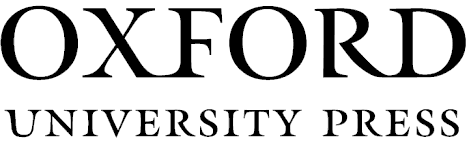 WRZESIEŃ / PAŹDZIERNIKLEKCJA 1STARTER UNIT VOCABULARYTEMATZastosowanie dopełniacza ‘i poznanych nazw członków rodziny w jej opisie.Zastosowanie dopełniacza ‘i poznanych nazw członków rodziny w jej opisie.SŁOWNICTWONazwy członków rodzinyNazwy członków rodzinyGRAMATYKADopełniacz ‘sDopełniacz ‘sPRACA NA LEKCJIMATERIAŁY OBOWIĄZKOWEMATERIAŁY OPCJONALNEPRACA NA LEKCJIStudent’s Book: s. 4, zad. 1-4Teacher’s Power Pack: s. 16Workbook: s. 2, zad. 1-2Wordlist WB: s. 40PRACA DOMOWAOpisanie swojej rodziny w formie pisemnejOpisanie swojej rodziny w formie pisemnejMATERIAŁY DODATKOWE DLA UCZNIÓW ZE SPECJALNYMI POTRZEBAMI EDUKACYJNYMIMATERIAŁY DLA UCZNIÓW SŁABSZYCHMATERIAŁY DLA UCZNIÓW SŁABSZYCHMATERIAŁY DODATKOWE DLA UCZNIÓW ZE SPECJALNYMI POTRZEBAMI EDUKACYJNYMITeacher’s Resource Disk: Language Focus and Vocabulary Starter Unit *Teacher’s Resource Disk: Language Focus and Vocabulary Starter Unit *REALIZACJA PODSTAWY PROGRAMOWEJTemat: Życie prywatneCzytanie: znajdowanie określonych informacji w tekścieReagowanie ustne: uzyskiwanie i przekazywanie informacji i wyjaśnieńPisanie: opisywanie ludzi, przedstawianie faktówInne: wykorzystywanie technik samodzielnej pracy nad językiem, stosowanie strategii komunikacyjnych1.5, 3.4, 5.1, 5.3, 6.3, 10, 13Temat: Życie prywatneCzytanie: znajdowanie określonych informacji w tekścieReagowanie ustne: uzyskiwanie i przekazywanie informacji i wyjaśnieńPisanie: opisywanie ludzi, przedstawianie faktówInne: wykorzystywanie technik samodzielnej pracy nad językiem, stosowanie strategii komunikacyjnych1.5, 3.4, 5.1, 5.3, 6.3, 10, 13LEKCJA 2STARTER UNIT LANGUAGE FOCUSTEMATZastosowanie czasownika be, przymiotników dzierżawczych i zaimków osobowych w pytaniach i odpowiedziach.Zastosowanie czasownika be, przymiotników dzierżawczych i zaimków osobowych w pytaniach i odpowiedziach.SŁOWNICTWONazwy członków rodziny, słownictwo związane z danymi osobowymi i szkołąNazwy członków rodziny, słownictwo związane z danymi osobowymi i szkołąGRAMATYKADopełniacz ‘s, czasownik be, zaimki osobowe, przymiotniki dzierżawczeDopełniacz ‘s, czasownik be, zaimki osobowe, przymiotniki dzierżawczePRACA NA LEKCJIMATERIAŁY OBOWIĄZKOWEMATERIAŁY OPCJONALNEPRACA NA LEKCJISB: s. 5, zad. 1-8TPP: s. 17WB: s. 2, zad. 3-4Wordlist WB: s. 40Key phrases WB: s. 46Teacher’s Resource Disk: Language focus **, Vocabulary **PRACA DOMOWAWB: s. 2, zad. 5WB: s. 2, zad. 5MATERIAŁY DODATKOWE DLA UCZNIÓW ZE SPECJALNYMI POTRZEBAMI EDUKACYJNYMIMATERIAŁY DLA UCZNIÓW ZDOLNYCHMATERIAŁY DLA UCZNIÓW SŁABSZYCHMATERIAŁY DODATKOWE DLA UCZNIÓW ZE SPECJALNYMI POTRZEBAMI EDUKACYJNYMITeacher’s Resource Disk: Vocabulary Starter Unit ***Language Focus and Vocabulary Starter Unit *REALIZACJA PODSTAWY PROGRAMOWEJTematy: Człowiek, Życie prywatne, EdukacjaReagowanie ustne: uzyskiwanie i przekazywanie informacji i wyjaśnieńInne: wykorzystywanie technik samodzielnej pracy nad językiem, stosowanie strategii komunikacyjnych1.1, 1.3, 1.5, 6.3, 10, 13Tematy: Człowiek, Życie prywatne, EdukacjaReagowanie ustne: uzyskiwanie i przekazywanie informacji i wyjaśnieńInne: wykorzystywanie technik samodzielnej pracy nad językiem, stosowanie strategii komunikacyjnych1.1, 1.3, 1.5, 6.3, 10, 13LEKCJA 3STARTER UNIT 
VOCABULARY AND LISTENINGTEMATRozmowy na temat rozkładu zajęć w szkolnym planie lekcji z wykorzystaniem poznanego słownictwa.Rozmowy na temat rozkładu zajęć w szkolnym planie lekcji z wykorzystaniem poznanego słownictwa.SŁOWNICTWONazwy przedmiotów szkolnych, nazwy miejsc w szkole, określniki czasuNazwy przedmiotów szkolnych, nazwy miejsc w szkole, określniki czasuPRACA NA LEKCJIMATERIAŁY OBOWIĄZKOWEMATERIAŁY OPCJONALNEPRACA NA LEKCJISB: s. 6, zad. 1-3TPP: ss. 17-18WB: s. 3, zad. 1-2 (Vocabulary)Wordlist WB: s. 40PRACA DOMOWAOnline PracticeOnline PracticeMATERIAŁY DODATKOWE DLA UCZNIÓW ZE SPECJALNYMI POTRZEBAMI EDUKACYJNYMIMATERIAŁY DLA UCZNIÓW ZDOLNYCHMATERIAŁY DLA UCZNIÓW SŁABSZYCHMATERIAŁY DODATKOWE DLA UCZNIÓW ZE SPECJALNYMI POTRZEBAMI EDUKACYJNYMITeacher’s Resource Disk: Vocabulary Starter Unit ***Language Focus and Vocabulary Starter Unit *REALIZACJA PODSTAWY PROGRAMOWEJTemat: EdukacjaReagowanie ustne: uzyskiwanie i przekazywanie informacji i wyjaśnieńInne: wykorzystywanie technik samodzielnej pracy nad językiem, stosowanie strategii komunikacyjnych1.3, 6.3, 10, 13Temat: EdukacjaReagowanie ustne: uzyskiwanie i przekazywanie informacji i wyjaśnieńInne: wykorzystywanie technik samodzielnej pracy nad językiem, stosowanie strategii komunikacyjnych1.3, 6.3, 10, 13LEKCJA 4STARTER UNIT LANGUAGE FOCUSTEMATOpisywanie szkoły z zastosowaniem There is/are i czasownika have got.Opisywanie szkoły z zastosowaniem There is/are i czasownika have got.SŁOWNICTWONazwy przedmiotów szkolnych, słownictwo związane ze szkołąNazwy przedmiotów szkolnych, słownictwo związane ze szkołąGRAMATYKACzasownik have/has got, Konstrukcje There is/There areCzasownik have/has got, Konstrukcje There is/There arePRACA NA LEKCJIMATERIAŁY OBOWIĄZKOWEMATERIAŁY OPCJONALNEPRACA NA LEKCJISB: s. 7, zad. 1-7
TPP: s. 18WB: s. , zad. 3-5Wordlist WB: s. 40Teacher’s Resource Disk: Language focus **, Vocabulary **PRACA DOMOWAOnline PracticeOnline PracticeMATERIAŁY DODATKOWE DLA UCZNIÓW ZE SPECJALNYMI POTRZEBAMI EDUKACYJNYMIMATERIAŁY DLA UCZNIÓW ZDOLNYCHMATERIAŁY DLA UCZNIÓW SŁABSZYCHMATERIAŁY DODATKOWE DLA UCZNIÓW ZE SPECJALNYMI POTRZEBAMI EDUKACYJNYMITeacher’s Resource Disk: Vocabulary Starter Unit ***Language Focus and Vocabulary Starter Unit *REALIZACJA PODSTAWY PROGRAMOWEJTemat: EdukacjaReagowanie ustne: uzyskiwanie i przekazywanie informacji i wyjaśnieńPisanie: opisywanie miejsc, przedmiotów i zjawisk, przedstawianie faktówInne: wykorzystywanie technik samodzielnej pracy nad językiem, stosowanie strategii komunikacyjnych i kompensacyjnych, posiadanie świadomości językowej1.3, 5.1, 5.3, 6.3, 10, 13, 14Temat: EdukacjaReagowanie ustne: uzyskiwanie i przekazywanie informacji i wyjaśnieńPisanie: opisywanie miejsc, przedmiotów i zjawisk, przedstawianie faktówInne: wykorzystywanie technik samodzielnej pracy nad językiem, stosowanie strategii komunikacyjnych i kompensacyjnych, posiadanie świadomości językowej1.3, 5.1, 5.3, 6.3, 10, 13, 14LEKCJA 5UNIT 1VOCABULARYTEMATWyrażanie swoich upodobań i preferencji na temat spędzania czasu wolnego.Wyrażanie swoich upodobań i preferencji na temat spędzania czasu wolnego.SŁOWNICTWONazwy czynności wykonywanych w wolnym czasie, nazwy miejsc w okolicy zamieszkaniaNazwy czynności wykonywanych w wolnym czasie, nazwy miejsc w okolicy zamieszkaniaGRAMATYKAPrzysłówki częstotliwościPrzysłówki częstotliwościPRACA NA LEKCJIMATERIAŁY OBOWIĄZKOWEMATERIAŁY OPCJONALNEPRACA NA LEKCJISB: ss. , zad. 1-TPP: ss. 19-20WB: s. 4, zad. 1-2Wordlist WB: s. 40-41Five-minute test, Oxford Teachers’ ClubTRD: VOCABULARY Unit 1**PRACA DOMOWAOnline PracticeOnline PracticeMATERIAŁY DODATKOWE DLA UCZNIÓW ZE SPECJALNYMI POTRZEBAMI EDUKACYJNYMIMATERIAŁY DLA UCZNIÓW ZDOLNYCHMATERIAŁY DLA UCZNIÓW SŁABSZYCHMATERIAŁY DODATKOWE DLA UCZNIÓW ZE SPECJALNYMI POTRZEBAMI EDUKACYJNYMITRD: VOCABULARY Unit 1***TRD: LANGUAGE FOCUS AND VOCABULARY Unit 1*REALIZACJA PODSTAWY PROGRAMOWEJTematy: Człowiek, Życie prywatne, Miejsce zamieszkaniaSłuchanie: znajdywanie określonych informacji, określanie kontekstu wypowiedziReagowanie ustne: uzyskiwanie i przekazywanie informacji i wyjaśnień, wyrażanie swoich upodobań i pytanie o upodobania innychCzytanie: rozpoznawanie związków pomiędzy poszczególnymi częściami tekstuMówienie: opisywanie upodobańInne: wykorzystywanie technik samodzielnej pracy nad językiem, stosowanie strategii komunikacyjnych i kompensacyjnych, posiadanie świadomości językowej1.1, 1.5, 2.4, 2.5, 3.5, 4.5 6.3, 6.5, 10, 13, 14Tematy: Człowiek, Życie prywatne, Miejsce zamieszkaniaSłuchanie: znajdywanie określonych informacji, określanie kontekstu wypowiedziReagowanie ustne: uzyskiwanie i przekazywanie informacji i wyjaśnień, wyrażanie swoich upodobań i pytanie o upodobania innychCzytanie: rozpoznawanie związków pomiędzy poszczególnymi częściami tekstuMówienie: opisywanie upodobańInne: wykorzystywanie technik samodzielnej pracy nad językiem, stosowanie strategii komunikacyjnych i kompensacyjnych, posiadanie świadomości językowej1.1, 1.5, 2.4, 2.5, 3.5, 4.5 6.3, 6.5, 10, 13, 14LEKCJA 6UNIT 1READINGTEMATĆwiczenie umiejętności czytania dla zrozumienia ogólnego sensu tekstu i wyszukiwania szczegółowych informacji w kontekście tematu korzystania z różnych urządzeń w rodzinnych relacjach.Ćwiczenie umiejętności czytania dla zrozumienia ogólnego sensu tekstu i wyszukiwania szczegółowych informacji w kontekście tematu korzystania z różnych urządzeń w rodzinnych relacjach.SŁOWNICTWOCzasowniki let, allow, banCzasowniki let, allow, banPRACA NA LEKCJIMATERIAŁY OBOWIĄZKOWEMATERIAŁY OPCJONALNEPRACA NA LEKCJISB: s. 10, zad. 1-4TPP: s. 20WB: s. 6, zad. 1-2 (Reading)Wordlist WB: ss. 40-41Five-minute test, Oxford Teachers’ ClubPRACA DOMOWAOpisanie zasad dotyczących korzystania z telefonu i/lub komputera w swoim domuOpisanie zasad dotyczących korzystania z telefonu i/lub komputera w swoim domuREALIZACJA PODSTAWY PROGRAMOWEJTemat: Życie prywatne
Czytanie: określanie głównej myśli tekstu, znajdywanie określonych informacji w tekścieSłuchanie: znajdywanie określonych informacji w tekścieMówienie: opowiadanie o czynnościach, wyrażanie swoich opiniiInne: wykorzystywanie technik samodzielnej pracy nad językiem, stosowanie strategii komunikacyjnych i kompensacyjnych, posiadanie świadomości językowej1.5, 2.5, 3.1, 3.4, 4.2, 4.6, 10, 13, 14Temat: Życie prywatne
Czytanie: określanie głównej myśli tekstu, znajdywanie określonych informacji w tekścieSłuchanie: znajdywanie określonych informacji w tekścieMówienie: opowiadanie o czynnościach, wyrażanie swoich opiniiInne: wykorzystywanie technik samodzielnej pracy nad językiem, stosowanie strategii komunikacyjnych i kompensacyjnych, posiadanie świadomości językowej1.5, 2.5, 3.1, 3.4, 4.2, 4.6, 10, 13, 14PRZYGOTOWANIE DO EGZAMINU Rozumienie tekstów pisanych Wybór wielokrotny (WB)Rozumienie tekstów pisanych Wybór wielokrotny (WB)LEKCJA 7UNIT 1LANGUAGE FOCUSTEMATZastosowanie czasu present simple do opisywania faktów i czynności rutynowych.Zastosowanie czasu present simple do opisywania faktów i czynności rutynowych.GRAMATYKACzas present simple: zdania twierdzące i przeczeniaCzas present simple: zdania twierdzące i przeczeniaPRACA NA LEKCJIMATERIAŁY OBOWIĄZKOWEMATERIAŁY OPCJONALNEPRACA NA LEKCJISB: s. 11, zad. 1-7TPP: ss. 20-21WB: s. 4, zad. 3-4 (Language focus)Wordlist WB: ss. 40-41Five-minute test, Oxford Teachers’ ClubTRD: LANGUAGE FOCUS Unit 1**PRACA DOMOWAOnline Practice Online Practice MATERIAŁY DODATKOWE DLA UCZNIÓW ZE SPECJALNYMI POTRZEBAMI EDUKACYJNYMIMATERIAŁY DLA UCZNIÓW ZDOLNYCHMATERIAŁY DLA UCZNIÓW SŁABSZYCHMATERIAŁY DODATKOWE DLA UCZNIÓW ZE SPECJALNYMI POTRZEBAMI EDUKACYJNYMITRD: LANGUAGE FOCUS Unit 1***TRD: LANGUAGE FOCUS AND VOCABULARY Unit 1*REALIZACJA PODSTAWY PROGRAMOWEJTematy: Człowiek, Życie prywatne
Inne: wykorzystywanie technik samodzielnej pracy nad językiem, stosowanie strategii komunikacyjnych i kompensacyjnych, posiadanie świadomości językowej1.5, 10, 13, 14Tematy: Człowiek, Życie prywatne
Inne: wykorzystywanie technik samodzielnej pracy nad językiem, stosowanie strategii komunikacyjnych i kompensacyjnych, posiadanie świadomości językowej1.5, 10, 13, 14LEKCJA 8UNIT 1VOCABULARY AND LISTENINGTEMATOpisywanie zainteresowań swoich i innych osób w kontekście wysłuchanych tekstów.Opisywanie zainteresowań swoich i innych osób w kontekście wysłuchanych tekstów.SŁOWNICTWONazwy czynności wykonywanych w wolnym czasie, nazwy zainteresowań i hobbyNazwy czynności wykonywanych w wolnym czasie, nazwy zainteresowań i hobbyGRAMATYKACzas present simpleCzas present simplePRACA NA LEKCJIMATERIAŁY OBOWIĄZKOWEMATERIAŁY OPCJONALNEPRACA NA LEKCJISB: s. 12, zad. 1-5TPP: ss. 21-22WB: s. 5, zad. 1-3 (Vocabulary and listening)Wordlist WB: ss. 40-41Five-minute test, Oxford Teachers’ ClubEXTRA LISTENING AND SPEAKING 1 Directions, SB: s. 104TRD: VOCABULARY **PRACA DOMOWAWB s. 5, zad.3WB s. 5, zad.3MATERIAŁY DODATKOWE DLA UCZNIÓW ZE SPECJALNYMI POTRZEBAMI EDUKACYJNYMIMATERIAŁY DLA UCZNIÓW ZDOLNYCHMATERIAŁY DLA UCZNIÓW SŁABSZYCHMATERIAŁY DODATKOWE DLA UCZNIÓW ZE SPECJALNYMI POTRZEBAMI EDUKACYJNYMITRD: VOCABULARY ***TRD: LANGUAGE FOCUS AND VOCABULARY *REALIZACJA PODSTAWY PROGRAMOWEJTematy: Człowiek, Życie prywatneSłuchanie: znajdowanie określonych informacjiMówienie: opisywanie ludzi, przedmiotów i zjawisk, opowiadanie o czynnościach i wydarzeniach z przeszłości i teraźniejszości, opisywanie upodobań, wyrażanie i uzasadnianie swoich opiniiPisanie: opisywanie ludzi, przedmiotów i zjawisk, opowiadanie o czynnościach i wydarzeniach z przeszłości i teraźniejszości, opisywanie upodobańReagowanie ustne: uzyskiwanie i przekazywanie informacji i wyjaśnieńInne: wykorzystywanie technik samodzielnej pracy nad językiem, stosowanie strategii komunikacyjnych i kompensacyjnych, posiadanie świadomości językowej1.1, 1.5, 2.5, 4.1, 4.2, 4.5, 4.6, 5.1, 5.2, 5.5, 6.3, 10, 13, 14Tematy: Człowiek, Życie prywatneSłuchanie: znajdowanie określonych informacjiMówienie: opisywanie ludzi, przedmiotów i zjawisk, opowiadanie o czynnościach i wydarzeniach z przeszłości i teraźniejszości, opisywanie upodobań, wyrażanie i uzasadnianie swoich opiniiPisanie: opisywanie ludzi, przedmiotów i zjawisk, opowiadanie o czynnościach i wydarzeniach z przeszłości i teraźniejszości, opisywanie upodobańReagowanie ustne: uzyskiwanie i przekazywanie informacji i wyjaśnieńInne: wykorzystywanie technik samodzielnej pracy nad językiem, stosowanie strategii komunikacyjnych i kompensacyjnych, posiadanie świadomości językowej1.1, 1.5, 2.5, 4.1, 4.2, 4.5, 4.6, 5.1, 5.2, 5.5, 6.3, 10, 13, 14PRZYGOTOWANIE DO EGZAMINURozumienie ze słuchu Odpowiedź na pytania, Wybór wielokrotny(WB)Rozumienie ze słuchu Odpowiedź na pytania, Wybór wielokrotny(WB)LEKCJA 9UNIT 1LANGUAGE FOCUSTEMATPytanie i udzielanie informacji na temat spędzania czasu wolnego.Pytanie i udzielanie informacji na temat spędzania czasu wolnego.SŁOWNICTWONazwy form spędzania czasu wolnego, nazwy zainteresowań i hobbyNazwy form spędzania czasu wolnego, nazwy zainteresowań i hobbyGRAMATYKACzas present simple: pytaniaCzas present simple: pytaniaPRACA NA LEKCJIMATERIAŁY OBOWIĄZKOWEMATERIAŁY OPCJONALNEPRACA NA LEKCJISB: s. 13, zad. 1-6TPP: s. 22WB: s. 5, zad. 4-5Wordlist WB: ss. 40-41Five-minute test, Oxford Teachers’ ClubTRD: LANGUAGE FOCUS **PRACA DOMOWAOnline PracticeOnline PracticeMATERIAŁY DODATKOWE DLA UCZNIÓW ZE SPECJALNYMI POTRZEBAMI EDUKACYJNYMIMATERIAŁY DLA UCZNIÓW ZDOLNYCHMATERIAŁY DLA UCZNIÓW SŁABSZYCHMATERIAŁY DODATKOWE DLA UCZNIÓW ZE SPECJALNYMI POTRZEBAMI EDUKACYJNYMITRD: LANGUAGE FOCUS ***TRD: LANGUAGE FOCUS AND VOCABULARY *REALIZACJA PODSTAWY PROGRAMOWEJTemat: Życie prywatneReagowanie ustne: uzyskiwanie i przekazywanie informacji i wyjaśnień, wyrażanie swoich upodobań i pytanie o upodobania innych osóbInne: wykorzystywanie technik samodzielnej pracy nad językiem, stosowanie strategii komunikacyjnych i kompensacyjnych, posiadanie świadomości językowej1.5, 6.3, 6.5, 10, 13, 14Temat: Życie prywatneReagowanie ustne: uzyskiwanie i przekazywanie informacji i wyjaśnień, wyrażanie swoich upodobań i pytanie o upodobania innych osóbInne: wykorzystywanie technik samodzielnej pracy nad językiem, stosowanie strategii komunikacyjnych i kompensacyjnych, posiadanie świadomości językowej1.5, 6.3, 6.5, 10, 13, 14PRZYGOTOWANIE DO EGZAMINUZnajomość funkcji językowychZnajomość funkcji językowychLEKCJA 10UNIT 1SPEAKINGTEMATProponowanie i sugerowanie spędzenia wolnego czasu – ćwiczenia w mówieniu.Proponowanie i sugerowanie spędzenia wolnego czasu – ćwiczenia w mówieniu.SŁOWNICTWONazwy czynności wykonywanych w wolnym czasieNazwy czynności wykonywanych w wolnym czasieGRAMATYKACzas present simpleCzas present simplePRACA NA LEKCJIMATERIAŁY OBOWIĄZKOWEMATERIAŁY OPCJONALNEPRACA NA LEKCJISB: s. 14, zad. 1-5TPP: s. 23Wordlist WB: ss. 40-41Key Phrases WB: s. 46 (Unit 1)Teacher’s Resource Disk: Speaking photocopiablesPRACA DOMOWANapisanie dialogu uwzględniającego proponowanie i reagowanie na propozycję spędzenia czasu wolnegoNapisanie dialogu uwzględniającego proponowanie i reagowanie na propozycję spędzenia czasu wolnegoMATERIAŁY DODATKOWE DLA UCZNIÓW ZE SPECJALNYMI POTRZEBAMI EDUKACYJNYMIMATERIAŁY DLA UCZNIÓW ZDOLNYCHMATERIAŁY DLA UCZNIÓW ZDOLNYCHMATERIAŁY DODATKOWE DLA UCZNIÓW ZE SPECJALNYMI POTRZEBAMI EDUKACYJNYMICULTURE 1 The typical British teenager, SB: s. 116CULTURE 1 The typical British teenager, SB: s. 116REALIZACJA PODSTAWY PROGRAMOWEJTemat: Życie prywatneSłuchanie: znajdywane określonych informacjiMówienie: opowiadanie o czynnościach, doświadczeniach i wydarzeniach, przedstawianie faktówReagowanie ustne: rozpoczynanie, prowadzenie i kończenie rozmowy, podtrzymywanie rozmowy, uzyskiwanie i przekazywanie informacji i wyjaśnień, wyrażanie swoich upodobań, intencji, pragnień i pytanie o nie, proponowanie, przyjmowanie i odrzucanie propozycji, zachęcanie, wyrażanie emocji, stosowanie zwrotów i form grzecznościowychInne: wykorzystywanie technik samodzielnej pracy nad językiem, stosowanie strategii komunikacyjnych i kompensacyjnych, posiadanie świadomości językowej1.5, 2.5, 4.2, 4.3, 6.2, 6.3, 6.5, 6.8, 6.13, 6.14, 10, 13, 14Temat: Życie prywatneSłuchanie: znajdywane określonych informacjiMówienie: opowiadanie o czynnościach, doświadczeniach i wydarzeniach, przedstawianie faktówReagowanie ustne: rozpoczynanie, prowadzenie i kończenie rozmowy, podtrzymywanie rozmowy, uzyskiwanie i przekazywanie informacji i wyjaśnień, wyrażanie swoich upodobań, intencji, pragnień i pytanie o nie, proponowanie, przyjmowanie i odrzucanie propozycji, zachęcanie, wyrażanie emocji, stosowanie zwrotów i form grzecznościowychInne: wykorzystywanie technik samodzielnej pracy nad językiem, stosowanie strategii komunikacyjnych i kompensacyjnych, posiadanie świadomości językowej1.5, 2.5, 4.2, 4.3, 6.2, 6.3, 6.5, 6.8, 6.13, 6.14, 10, 13, 14PRZYGOTOWANIE DO EGZAMINUZnajomość funkcji językowychZnajomość funkcji językowychLEKCJA 11UNIT 1WRITINGTEMATTworzenie własnego profilu – ćwiczenia w pisaniu.Tworzenie własnego profilu – ćwiczenia w pisaniu.SŁOWNICTWONazwy form spędzania czasu wolnego, nazwy hobby i zainteresowań, łącznikiNazwy form spędzania czasu wolnego, nazwy hobby i zainteresowań, łącznikiGRAMATYKACzas present simpleCzas present simplePRACA NA LEKCJIMATERIAŁY OBOWIĄZKOWEMATERIAŁY OPCJONALNEPRACA NA LEKCJISB: s. 15, zad. 1-6TPP: ss. 23-24 WB: s. 6, zad. 3-5 (Writing)Wordlist WB: ss. 40-41Key Phrases WB: s. 46 (Unit 1)PRACA DOMOWAWB: s. 6, zad. 5 WB: s. 6, zad. 5 MATERIAŁY DODATKOWE DLA UCZNIÓW ZE SPECJALNYMI POTRZEBAMI EDUKACYJNYMIMATERIAŁY DLA UCZNIÓW ZDOLNYCHMATERIAŁY DLA UCZNIÓW ZDOLNYCHMATERIAŁY DODATKOWE DLA UCZNIÓW ZE SPECJALNYMI POTRZEBAMI EDUKACYJNYMITRD: DVD UNIT 1 CULTURE I LOVE LIVERPOOLTRD: DVD UNIT 1 CULTURE I LOVE LIVERPOOLREALIZACJA PODSTAWY PROGRAMOWEJTematy: Człowiek, Życie prywatneCzytanie: znajdywanie określonych informacji w tekściePisanie: opowiadanie o czynnościach, doświadczeniach i wydarzeniach, przedstawianie faktów, opisywanie upodobań, stosowanie właściwego stylu wypowiedziInne: wykorzystywanie technik samodzielnej pracy nad językiem, stosowanie strategii komunikacyjnych i kompensacyjnych, posiadanie świadomości językowej1.1, 1.5, 3.4, 5.2, 5.3, 5.5, 10, 13, 14Tematy: Człowiek, Życie prywatneCzytanie: znajdywanie określonych informacji w tekściePisanie: opowiadanie o czynnościach, doświadczeniach i wydarzeniach, przedstawianie faktów, opisywanie upodobań, stosowanie właściwego stylu wypowiedziInne: wykorzystywanie technik samodzielnej pracy nad językiem, stosowanie strategii komunikacyjnych i kompensacyjnych, posiadanie świadomości językowej1.1, 1.5, 3.4, 5.2, 5.3, 5.5, 10, 13, 14PRZYGOTOWANIE DO EGZAMINUWypowiedź pisemnaWypowiedź pisemnaLEKCJA 12 UNIT 1REVIEWTEMATReview Unit 1 – podsumowanie wiadomości z rozdziału pierwszego w ćwiczeniach utrwalających.Review Unit 1 – podsumowanie wiadomości z rozdziału pierwszego w ćwiczeniach utrwalających.SŁOWNICTWONazwy miejsc w okolicy zamieszkania, nazwy czynności wykonywanych w wolnym czasieNazwy miejsc w okolicy zamieszkania, nazwy czynności wykonywanych w wolnym czasieGRAMATYKACzas present simpleCzas present simplePRACA NA LEKCJIMATERIAŁY OBOWIĄZKOWEMATERIAŁY OPCJONALNEPRACA NA LEKCJISB: s. 16, zad. 1-7TPP: s. 24Wordlist WB: ss. 40-41Key Phrases WB: s. 46 (Unit 1)TRD: PROGRESS REVIEW Unit 1PRACA DOMOWAOnline Practice: Self-check Unit 7Online Practice: Self-check Unit 7REALIZACJA PODSTAWY PROGRAMOWEJTematy: Człowiek, Miejsce zamieszkania, Życie prywatneSłuchanie: znajdywanie określonych informacji w tekścieInne: wykorzystywanie technik samodzielnej pracy nad językiem, stosowanie strategii komunikacyjnych i kompensacyjnych, posiadanie świadomości językowej1.1, 1.2, 1.5, 2.5, 10, 13, 14Tematy: Człowiek, Miejsce zamieszkania, Życie prywatneSłuchanie: znajdywanie określonych informacji w tekścieInne: wykorzystywanie technik samodzielnej pracy nad językiem, stosowanie strategii komunikacyjnych i kompensacyjnych, posiadanie świadomości językowej1.1, 1.2, 1.5, 2.5, 10, 13, 14PRZYGOTOWANIE DO EGZAMINUZnajomość funkcji językowychZnajomość środków językowychZnajomość funkcji językowychZnajomość środków językowychLEKCJA 13PUZZLES AND GAMESUnit 1TEMATUtrwalenie materiału z rozdziału 1 w formie gier i zabaw.Utrwalenie materiału z rozdziału 1 w formie gier i zabaw.SŁOWNICTWONazwy miejsc w okolicy zamieszkania, nazwy czynności wykonywanych w wolnym czasieNazwy miejsc w okolicy zamieszkania, nazwy czynności wykonywanych w wolnym czasieGRAMATYKACzas present simple, przyimki, przysłówki częstotliwościCzas present simple, przyimki, przysłówki częstotliwościPRACA NA LEKCJIMATERIAŁY OBOWIĄZKOWEMATERIAŁY OPCJONALNEPRACA NA LEKCJISB: s. 17, zad. 1-5TPP: s. 25Wordlist WB: ss. 40-41Key Phrases WB: s. 46CURRICULUM EXTRA 1 Maths: Data and charts, SB: s. 112TRD: SONG Unit 1 REALIZACJA PODSTAWY PROGRAMOWEJTematy: Człowiek, Miejsce zamieszkania, Życie prywatneMówienie: opisywanie ludzi i miejscPisanie: opisywanie ludziReagowanie ustne: uzyskiwanie i przekazywanie informacji i wyjaśnieńInne: dokonywanie samooceny, wykorzystywanie technik samodzielnej pracy nad językiem, stosowanie strategii komunikacyjnych i kompensacyjnych, posiadanie świadomości językowej1.1, 1.2, 1.5, 4.1, 5.1, 6.3, 10, 13, 14Tematy: Człowiek, Miejsce zamieszkania, Życie prywatneMówienie: opisywanie ludzi i miejscPisanie: opisywanie ludziReagowanie ustne: uzyskiwanie i przekazywanie informacji i wyjaśnieńInne: dokonywanie samooceny, wykorzystywanie technik samodzielnej pracy nad językiem, stosowanie strategii komunikacyjnych i kompensacyjnych, posiadanie świadomości językowej1.1, 1.2, 1.5, 4.1, 5.1, 6.3, 10, 13, 14LEKCJA 14UNIT 1SKILLS TRAINERTEMATRozwiązywanie zadań egzaminacyjnych w oparciu o materiał z rozdziału 1.Rozwiązywanie zadań egzaminacyjnych w oparciu o materiał z rozdziału 1.SŁOWNICTWONazwy miejsc w okolicy zamieszkania, nazwy czynności wykonywanych w wolnym czasieNazwy miejsc w okolicy zamieszkania, nazwy czynności wykonywanych w wolnym czasieGRAMATYKACzas present simple, konstrukcja There is/There are, dopełniacz ‘s, przysłówki częstotliwościCzas present simple, konstrukcja There is/There are, dopełniacz ‘s, przysłówki częstotliwościPRACA NA LEKCJIMATERIAŁY OBOWIĄZKOWEMATERIAŁY OPCJONALNEPRACA NA LEKCJISB: ss. 18-19, zad. 1-9TPP: s. 25Wordlist WB: ss. 40-41Key Phrases WB: s. 46 (Unit 1)PRACA DOMOWAWB: s. 7, zad. 1-5WB: s. 7, zad. 1-5REALIZACJA PODSTAWY PROGRAMOWEJTematy: Człowiek, Życie prywatne
Słuchanie: określanie głównej myśli wypowiedziMówienie: wyrażanie i uzasadnianie swojej opiniiCzytanie: określanie głównej myśli tekstu, określanie intencji nadawcy/autora tekstu, określanie kontekstu wypowiedzi, znajdywanie określonych informacji w tekściePrzetwarzanie tekstu: przekazywanie w języku obcym informacji sformułowanych w języku polskimInne: dokonywanie samooceny, wykorzystywanie technik samodzielnej pracy nad językiem, stosowanie strategii komunikacyjnych i kompensacyjnych, posiadanie świadomości językowej1.1, 1.5, 2.2, 3.1, 3.2, 3.3, 3.4, 4.6, 8.3, 10, 13, 14Tematy: Człowiek, Życie prywatne
Słuchanie: określanie głównej myśli wypowiedziMówienie: wyrażanie i uzasadnianie swojej opiniiCzytanie: określanie głównej myśli tekstu, określanie intencji nadawcy/autora tekstu, określanie kontekstu wypowiedzi, znajdywanie określonych informacji w tekściePrzetwarzanie tekstu: przekazywanie w języku obcym informacji sformułowanych w języku polskimInne: dokonywanie samooceny, wykorzystywanie technik samodzielnej pracy nad językiem, stosowanie strategii komunikacyjnych i kompensacyjnych, posiadanie świadomości językowej1.1, 1.5, 2.2, 3.1, 3.2, 3.3, 3.4, 4.6, 8.3, 10, 13, 14PRZYGOTOWANIE DO EGZAMINURozumienie ze słuchuRozumienie tekstów pisanychZnajomość środków językowychZnajomość funkcji językowychRozumienie ze słuchuRozumienie tekstów pisanychZnajomość środków językowychZnajomość funkcji językowychLEKCJA 15TESTSprawdzian obejmujący materiał z rozdziału 1.LEKCJA 16UNIT 2VOCABULARYTEMATWyrażanie opinii na temat różnych form komunikowania się miedzy ludźmi z zastosowaniem poznanego słownictwa.Wyrażanie opinii na temat różnych form komunikowania się miedzy ludźmi z zastosowaniem poznanego słownictwa.SŁOWNICTWONazwy form komunikacji, nazwy urządzeń służących do komunikowania sięNazwy form komunikacji, nazwy urządzeń służących do komunikowania sięGRAMATYKACzas present simple, przysłówki częstotliwościCzas present simple, przysłówki częstotliwościPRACA NA LEKCJIMATERIAŁY OBOWIĄZKOWEMATERIAŁY OPCJONALNEPRACA NA LEKCJISB: ss. 20-21, zad. 1-6TPP: ss. 26-27WB: s. 8, zad. 1-2Wordlist WB: s.41Key phrases WB: s. 46Five-minute test, Oxford Teachers’ ClubTRD: VOCABULARY Unit 2**PRACA DOMOWANapisanie krótkiego tekstu na temat sposobów komunikowania się w swojej rodzinieNapisanie krótkiego tekstu na temat sposobów komunikowania się w swojej rodzinieMATERIAŁY DODATKOWE DLA UCZNIÓW ZE SPECJALNYMI POTRZEBAMI EDUKACYJNYMIMATERIAŁY DLA UCZNIÓW ZDOLNYCHMATERIAŁY DLA UCZNIÓW SŁABSZYCHMATERIAŁY DODATKOWE DLA UCZNIÓW ZE SPECJALNYMI POTRZEBAMI EDUKACYJNYMITRD: VOCABULARY Unit 2 ***TRD: LANGUAGE FOCUS AND VOCABULARY Unit 2*REALIZACJA PODSTAWY PROGRAMOWEJTematy: Życie prywatne, Nauka i technikaSłuchanie: znajdywanie określonych informacjiReagowanie ustne: uzyskiwanie i przekazywanie informacji i wyjaśnień, wyrażanie swoich opinii i pytanie o upodobania innych, zgadzanie się lub nie zgadzanie się z opiniami Mówienie: wyrażanie swoich opiniiInne: wykorzystywanie technik samodzielnej pracy nad językiem, stosowanie strategii komunikacyjnych i kompensacyjnych, posiadanie świadomości językowej1.5, 1.12, 2.5, 4.6, 6.3, 6.4, 10, 13, 14Tematy: Życie prywatne, Nauka i technikaSłuchanie: znajdywanie określonych informacjiReagowanie ustne: uzyskiwanie i przekazywanie informacji i wyjaśnień, wyrażanie swoich opinii i pytanie o upodobania innych, zgadzanie się lub nie zgadzanie się z opiniami Mówienie: wyrażanie swoich opiniiInne: wykorzystywanie technik samodzielnej pracy nad językiem, stosowanie strategii komunikacyjnych i kompensacyjnych, posiadanie świadomości językowej1.5, 1.12, 2.5, 4.6, 6.3, 6.4, 10, 13, 14LEKCJA 17UNIT 2READINGTEMATOkreślanie głównych myśli w przeczytanych tekstach w oparciu o tekst pt. „Look! I’m speaking emoji”.Określanie głównych myśli w przeczytanych tekstach w oparciu o tekst pt. „Look! I’m speaking emoji”.SŁOWNICTWOSłownictwo związane z komunikacją za pomocą urządzeń komunikacyjnychSłownictwo związane z komunikacją za pomocą urządzeń komunikacyjnychGRAMATYKACzas present simpleCzas present simplePRACA NA LEKCJIMATERIAŁY OBOWIĄZKOWEMATERIAŁY OPCJONALNEPRACA NA LEKCJISB: s. 22, zad. 1-4TPP: ss. 27-28WB: s. 10, zad. 1Wordlist WB: s.41PRACA DOMOWAWB: s. 10, zad. 2WB: s. 10, zad. 2REALIZACJA PODSTAWY PROGRAMOWEJTematy: Życie prywatne, Nauka i technikaCzytanie: określanie głównej myśli tekstu lub jego fragmentu, rozpoznawanie związków pomiędzy poszczególnymi częściami tekstu, znajdywanie określonych informacji w tekścieMówienie: wyrażanie swoich opinii, opisywanie upodobańReagowanie ustne: uzyskiwanie i przekazywanie informacji i wyjaśnień, wyrażanie swoich upodobań i pytanie o upodobania innychInne: wykorzystywanie technik samodzielnej pracy nad językiem, stosowanie strategii komunikacyjnych i kompensacyjnych, posiadanie świadomości językowej1.5, 1.12, 3.1, 3.4, 3.5, 4.5, 4.6, 6.3, 6.5, 10, 13, 14Tematy: Życie prywatne, Nauka i technikaCzytanie: określanie głównej myśli tekstu lub jego fragmentu, rozpoznawanie związków pomiędzy poszczególnymi częściami tekstu, znajdywanie określonych informacji w tekścieMówienie: wyrażanie swoich opinii, opisywanie upodobańReagowanie ustne: uzyskiwanie i przekazywanie informacji i wyjaśnień, wyrażanie swoich upodobań i pytanie o upodobania innychInne: wykorzystywanie technik samodzielnej pracy nad językiem, stosowanie strategii komunikacyjnych i kompensacyjnych, posiadanie świadomości językowej1.5, 1.12, 3.1, 3.4, 3.5, 4.5, 4.6, 6.3, 6.5, 10, 13, 14PRZYGOTOWANIE DO EGZAMINURozumienie tekstów pisanychRozumienie tekstów pisanychLEKCJA 18UNIT 2LANGUAGE FOCUSTEMATOpisywanie ilustracji z zastosowaniem czasu present continuous.Opisywanie ilustracji z zastosowaniem czasu present continuous.GRAMATYKACzas present continuous: zdania twierdzące i przeczeniaCzas present continuous: zdania twierdzące i przeczeniaPRACA NA LEKCJIMATERIAŁY OBOWIĄZKOWEMATERIAŁY OPCJONALNEPRACA NA LEKCJISB: s. 23, zad. 1-5TPP: ss. 28-29WB: s. 8, zad. 3-4Wordlist WB: s.41Five-minute test, Oxford Teachers’ ClubTRD: LANGUAGE FOCUS Unit 2**PRACA DOMOWAOnline PracticeOnline PracticeMATERIAŁY DODATKOWE DLA UCZNIÓW ZE SPECJALNYMI POTRZEBAMI EDUKACYJNYMIMATERIAŁY DLA UCZNIÓW ZDOLNYCHMATERIAŁY DLA UCZNIÓW SŁABSZYCHMATERIAŁY DODATKOWE DLA UCZNIÓW ZE SPECJALNYMI POTRZEBAMI EDUKACYJNYMITRD: LANGUAGE FOCUS Unit 2***TRD: LANGUAGE FOCUS AND VOCABULARY Unit 2*REALIZACJA PODSTAWY PROGRAMOWEJMówienie: opisywanie ludzi, zwierząt, przedmiotów, miejsc i zjawisk Pisanie: opisywanie ludzi, zwierząt, przedmiotów, miejsc i zjawiskInne: wykorzystywanie technik samodzielnej pracy nad językiem, stosowanie strategii komunikacyjnych i kompensacyjnych, posiadanie świadomości językowej4.1, 5.1, 10, 13, 14
Mówienie: opisywanie ludzi, zwierząt, przedmiotów, miejsc i zjawisk Pisanie: opisywanie ludzi, zwierząt, przedmiotów, miejsc i zjawiskInne: wykorzystywanie technik samodzielnej pracy nad językiem, stosowanie strategii komunikacyjnych i kompensacyjnych, posiadanie świadomości językowej4.1, 5.1, 10, 13, 14
LEKCJA 19UNIT 2VOCABULARY AND LISTENINGTEMATSłownictwo związane z korzystaniem z telefonów komórkowych w kontekście wysłuchanych rozmów.Słownictwo związane z korzystaniem z telefonów komórkowych w kontekście wysłuchanych rozmów.SŁOWNICTWOSłownictwo związane z korzystaniem z telefonów komórkowychSłownictwo związane z korzystaniem z telefonów komórkowychGRAMATYKACzas present simpleCzas present simplePRACA NA LEKCJIMATERIAŁY OBOWIĄZKOWEMATERIAŁY OPCJONALNEPRACA NA LEKCJISB: s. 24, zad. 1-6TPP: s. 29Wordlist WB: s.41Five-minute test, Oxford Teachers’ ClubEXTRA LISTENING AND SPEAKING 2 Can I take a message?, SB: s. 105TRD: VOCABULARY Unit 2**PRACA DOMOWAWB: s. 9, zad. 1-3WB: s. 9, zad. 1-3MATERIAŁY DODATKOWE DLA UCZNIÓW ZE SPECJALNYMI POTRZEBAMI EDUKACYJNYMIMATERIAŁY DLA UCZNIÓW ZDOLNYCHMATERIAŁY DLA UCZNIÓW SŁABSZYCHMATERIAŁY DODATKOWE DLA UCZNIÓW ZE SPECJALNYMI POTRZEBAMI EDUKACYJNYMITRD: VOCABULARY Unit 2 ***TRD: LANGUAGE FOCUS AND VOCABULARY Unit 2*REALIZACJA PODSTAWY PROGRAMOWEJTemat: Życie prywatne, Nauka i technikaSłuchanie: określanie głównej myśli tekstu, określanie kontekstu wypowiedzi, znajdywanie określonych informacji w tekścieMówienie: opowiadanie o czynnościach, doświadczeniach, wyrażanie i uzasadnianie swoich opiniiInne: wykorzystywanie technik samodzielnej pracy nad językiem, stosowanie strategii komunikacyjnych i kompensacyjnych, posiadanie świadomości językowej1.5, 1.12, 2.2, 2.4, 2.5, 4.2, 4.6, 5.1, 10, 13, 14Temat: Życie prywatne, Nauka i technikaSłuchanie: określanie głównej myśli tekstu, określanie kontekstu wypowiedzi, znajdywanie określonych informacji w tekścieMówienie: opowiadanie o czynnościach, doświadczeniach, wyrażanie i uzasadnianie swoich opiniiInne: wykorzystywanie technik samodzielnej pracy nad językiem, stosowanie strategii komunikacyjnych i kompensacyjnych, posiadanie świadomości językowej1.5, 1.12, 2.2, 2.4, 2.5, 4.2, 4.6, 5.1, 10, 13, 14PRZYGOTOWANIE DO EGZAMINURozumienie ze słuchuRozumienie ze słuchuLEKCJA 20UNIT 2LANGUAGE FOCUSTEMATPorównanie czasów present simple i present continuous – pytania i odpowiedzi.Porównanie czasów present simple i present continuous – pytania i odpowiedzi.GRAMATYKACzas present continuous: pytania, czas present simpleCzas present continuous: pytania, czas present simplePRACA NA LEKCJIMATERIAŁY OBOWIĄZKOWEMATERIAŁY OPCJONALNEPRACA NA LEKCJISB: s. 25, zad. 1-6TPP: ss. 29-30WB: s. 9, zad. 4-5Wordlist WB: s.41Five-minute test, Oxford Teachers’ ClubTRD: LANGUAGE FOCUS Unit 2 **PRACA DOMOWAOnline PracticeOnline PracticeMATERIAŁY DODATKOWE DLA UCZNIÓW ZE SPECJALNYMI POTRZEBAMI EDUKACYJNYMIMATERIAŁY DLA UCZNIÓW ZDOLNYCHMATERIAŁY DLA UCZNIÓW SŁABSZYCHMATERIAŁY DODATKOWE DLA UCZNIÓW ZE SPECJALNYMI POTRZEBAMI EDUKACYJNYMITRD: LANGUAGE FOCUS Unit 2***TRD: LANGUAGE FOCUS AND VOCABULARY Unit 2*REALIZACJA PODSTAWY PROGRAMOWEJTemat: Praca, Świat przyrodyReagowanie ustne: uzyskiwanie i przekazywanie informacji i wyjaśnieńInne: wykorzystywanie technik samodzielnej pracy nad językiem, stosowanie strategii komunikacyjnych i kompensacyjnych, posiadanie świadomości językowej1.4, 1.13, 6.3, 10, 13, 14Temat: Praca, Świat przyrodyReagowanie ustne: uzyskiwanie i przekazywanie informacji i wyjaśnieńInne: wykorzystywanie technik samodzielnej pracy nad językiem, stosowanie strategii komunikacyjnych i kompensacyjnych, posiadanie świadomości językowej1.4, 1.13, 6.3, 10, 13, 14LEKCJA 21UNIT 2SPEAKINGTEMATRozmowy telefoniczne – składanie propozycji wspólnych planów i reagowanie na takie propozycje.Rozmowy telefoniczne – składanie propozycji wspólnych planów i reagowanie na takie propozycje.SŁOWNICTWOSłownictwo związane z komunikowaniem się, zwroty służące wyrażaniu planówSłownictwo związane z komunikowaniem się, zwroty służące wyrażaniu planówGRAMATYKACzas present continuousCzas present continuousPRACA NA LEKCJIMATERIAŁY OBOWIĄZKOWEMATERIAŁY OPCJONALNEPRACA NA LEKCJISB: s. 26, zad. 1-6TPP: ss. 30-31Wordlist WB: s.41Key phrases WB: s. 46Teacher’s Resource Disk: Speaking photocopiablesPRACA DOMOWANapisanie kilku zdań opisujących swoje plany na najbliższy weekendNapisanie kilku zdań opisujących swoje plany na najbliższy weekendMATERIAŁY DODATKOWE DLA UCZNIÓW ZE SPECJALNYMI POTRZEBAMI EDUKACYJNYMIMATERIAŁY DLA UCZNIÓW ZDOLNYCHMATERIAŁY DLA UCZNIÓW ZDOLNYCHMATERIAŁY DODATKOWE DLA UCZNIÓW ZE SPECJALNYMI POTRZEBAMI EDUKACYJNYMICULTURE 2 TV in the USA, SB: s. 117CULTURE 2 TV in the USA, SB: s. 117REALIZACJA PODSTAWY PROGRAMOWEJTemat: Życie prywatneSłuchanie: znajdywane określonych informacjiCzytanie: rozpoznawanie związków pomiędzy poszczególnymi częściami tekstuMówienie: opowiadanie o czynnościach, doświadczeniach i wydarzeniachReagowanie ustne: rozpoczynanie, prowadzenie i kończenie rozmowy, podtrzymywanie rozmowy, uzyskiwanie i przekazywanie informacji i wyjaśnień, wyrażanie swoich upodobań, intencji, pragnień i pytanie o nie, proponowanie, przyjmowanie i odrzucanie propozycji, zachęcanie, wyrażanie emocji, stosowanie zwrotów i form grzecznościowychInne: wykorzystywanie technik samodzielnej pracy nad językiem, stosowanie strategii komunikacyjnych i kompensacyjnych, posiadanie świadomości językowej1.5, 2.5, 3.5, 4.2, 6.2, 6.3, 6.5, 6.8, 6.13, 6.14,10, 13, 14Temat: Życie prywatneSłuchanie: znajdywane określonych informacjiCzytanie: rozpoznawanie związków pomiędzy poszczególnymi częściami tekstuMówienie: opowiadanie o czynnościach, doświadczeniach i wydarzeniachReagowanie ustne: rozpoczynanie, prowadzenie i kończenie rozmowy, podtrzymywanie rozmowy, uzyskiwanie i przekazywanie informacji i wyjaśnień, wyrażanie swoich upodobań, intencji, pragnień i pytanie o nie, proponowanie, przyjmowanie i odrzucanie propozycji, zachęcanie, wyrażanie emocji, stosowanie zwrotów i form grzecznościowychInne: wykorzystywanie technik samodzielnej pracy nad językiem, stosowanie strategii komunikacyjnych i kompensacyjnych, posiadanie świadomości językowej1.5, 2.5, 3.5, 4.2, 6.2, 6.3, 6.5, 6.8, 6.13, 6.14,10, 13, 14PRZYGOTOWANIE DO EGZAMINUZnajomość funkcji językowychZnajomość funkcji językowychLEKCJA 22UNIT 2WRITINGTEMATPisanie raportu na temat form nauki języków obcych w oparciu o przeprowadzoną ankietę.Pisanie raportu na temat form nauki języków obcych w oparciu o przeprowadzoną ankietę.SŁOWNICTWOSłownictwo związane z nauką języków obcych w różnych formach, wyrazy: but, howeverSłownictwo związane z nauką języków obcych w różnych formach, wyrazy: but, howeverGRAMATYKACzas present simple, czas present continuousCzas present simple, czas present continuousPRACA NA LEKCJIMATERIAŁY OBOWIĄZKOWEMATERIAŁY OPCJONALNEPRACA NA LEKCJISB: s. 27, zad. 1-5TPP: s. 31WB: s. 10, zad. 3-4Wordlist WB: s.41Key phrases WB: s. 46PRACA DOMOWAWB: s. 10, zad. 5WB: s. 10, zad. 5MATERIAŁY DODATKOWE DLA UCZNIÓW ZE SPECJALNYMI POTRZEBAMI EDUKACYJNYMIMATERIAŁY DLA UCZNIÓW ZDOLNYCHMATERIAŁY DLA UCZNIÓW ZDOLNYCHMATERIAŁY DODATKOWE DLA UCZNIÓW ZE SPECJALNYMI POTRZEBAMI EDUKACYJNYMITRD: DVD UNIT 2 CULTURE MAY DAYTRD: DVD UNIT 2 CULTURE MAY DAYREALIZACJA PODSTAWY PROGRAMOWEJTemat: Edukacja, Życie prywatneCzytanie: znajdywanie określonych informacji w tekścieMówienie: opisywanie upodobańPisanie: przedstawianie faktów, opisywanie upodobań, stosowanie właściwego stylu wypowiedziReagowanie ustne: uzyskiwanie i przekazywanie informacji i wyjaśnień, wyrażanie swoich upodobań, pytanie o upodobaniaPrzetwarzanie tekstu: przekazywanie w języku obcym informacji zawartych w materiałach wizualnychInne: wykorzystywanie technik samodzielnej pracy nad językiem, stosowanie strategii komunikacyjnych i kompensacyjnych, posiadanie świadomości językowej, dokonywanie samooceny, współdziałanie w grupie1.3, 1.5, 3.4, 4.5, 5.3, 5.5, 5.8, 6.3, 6.5, 8.1, 10, 11, 13, 14Temat: Edukacja, Życie prywatneCzytanie: znajdywanie określonych informacji w tekścieMówienie: opisywanie upodobańPisanie: przedstawianie faktów, opisywanie upodobań, stosowanie właściwego stylu wypowiedziReagowanie ustne: uzyskiwanie i przekazywanie informacji i wyjaśnień, wyrażanie swoich upodobań, pytanie o upodobaniaPrzetwarzanie tekstu: przekazywanie w języku obcym informacji zawartych w materiałach wizualnychInne: wykorzystywanie technik samodzielnej pracy nad językiem, stosowanie strategii komunikacyjnych i kompensacyjnych, posiadanie świadomości językowej, dokonywanie samooceny, współdziałanie w grupie1.3, 1.5, 3.4, 4.5, 5.3, 5.5, 5.8, 6.3, 6.5, 8.1, 10, 11, 13, 14PRZYGOTOWANIE DO EGZAMINUWypowiedź pisemnaWypowiedź pisemnaLEKCJA 23UNIT 2REVIEWTEMATReview Unit 2 – podsumowanie wiadomości z rozdziału drugiego w ćwiczeniach utrwalających.Review Unit 2 – podsumowanie wiadomości z rozdziału drugiego w ćwiczeniach utrwalających.SŁOWNICTWOSłownictwo związane z komunikowaniem się za pomocą technologii informacyjno-komunikacyjnychSłownictwo związane z komunikowaniem się za pomocą technologii informacyjno-komunikacyjnychGRAMATYKACzas present simple, czas present continuousCzas present simple, czas present continuousPRACA NA LEKCJIMATERIAŁY OBOWIĄZKOWEMATERIAŁY OPCJONALNEPRACA NA LEKCJISB: s. 28, zad. 1-7TPP: ss. 31-32Wordlist WB: s. 41 Key phrases WB: s. 46CUMULATIVE REVIEW • Starter–Unit 2, WB: s. 36TRD: PROGRESS REVIEW Unit 2 PRACA DOMOWAPowtórzenie materiału do sprawdzianuPowtórzenie materiału do sprawdzianuREALIZACJA PODSTAWY PROGRAMOWEJTematy: Nauka i technika, Życie prywatneSłuchanie: znajdywanie określonych informacji w tekścieInne: wykorzystywanie technik samodzielnej pracy nad językiem, stosowanie strategii komunikacyjnych i kompensacyjnych, posiadanie świadomości językowej1.5, 1.12, 2.5, 10, 13, 14Tematy: Nauka i technika, Życie prywatneSłuchanie: znajdywanie określonych informacji w tekścieInne: wykorzystywanie technik samodzielnej pracy nad językiem, stosowanie strategii komunikacyjnych i kompensacyjnych, posiadanie świadomości językowej1.5, 1.12, 2.5, 10, 13, 14PRZYGOTOWANIE DO EGZAMINURozumienie ze słuchuRozumienie ze słuchuLEKCJA 24PUZZLES AND GAMESUnit 2TEMATUtrwalenie materiału z rozdziału 2 w formie gier i zabaw.Utrwalenie materiału z rozdziału 2 w formie gier i zabaw.SŁOWNICTWOSłownictwo związane z komunikowaniem sięSłownictwo związane z komunikowaniem sięGRAMATYKACzas present simple, czas present continuousCzas present simple, czas present continuousPRACA NA LEKCJIMATERIAŁY OBOWIĄZKOWEMATERIAŁY OPCJONALNEPRACA NA LEKCJISB: s. 29, zad. 1-5TPP: s. 25Wordlist WB: s. 41Key Phrases WB: s. 46PROJECT 2 A class blog, SB: s.124REALIZACJA PODSTAWY PROGRAMOWEJTemat: Nauka i technikaMówienie: opisywanie ludzi, opowiadanie o czynnościachInne: wykorzystywanie technik samodzielnej pracy nad językiem, stosowanie strategii komunikacyjnych i kompensacyjnych, posiadanie świadomości językowej1.12, 4.1, 4.2, 10, 13, 14Temat: Nauka i technikaMówienie: opisywanie ludzi, opowiadanie o czynnościachInne: wykorzystywanie technik samodzielnej pracy nad językiem, stosowanie strategii komunikacyjnych i kompensacyjnych, posiadanie świadomości językowej1.12, 4.1, 4.2, 10, 13, 14LEKCJA 25UNIT 2SKILLS TRAINERTEMATSKILLS TRAINER 2 – rozwiązywanie zadań egzaminacyjnych w oparciu o materiał z rozdziału 2.SKILLS TRAINER 2 – rozwiązywanie zadań egzaminacyjnych w oparciu o materiał z rozdziału 2.SŁOWNICTWOSłownictwo związane z komunikowaniem się, zwroty służące wyrażaniu planów, nazwy czynności wykonywanych w wolnym czasieSłownictwo związane z komunikowaniem się, zwroty służące wyrażaniu planów, nazwy czynności wykonywanych w wolnym czasieGRAMATYKACzas present simple, czas present continuousCzas present simple, czas present continuousPRACA NA LEKCJIMATERIAŁY OBOWIĄZKOWEMATERIAŁY OPCJONALNEPRACA NA LEKCJISB: ss. 30-31, zad. 1-9TPP: s. 33WB: s. 11, zad. 1-4Wordlist WB: ss. 40-41PRACA DOMOWAWB s.11, zad. 5 WB s.11, zad. 5 REALIZACJA PODSTAWY PROGRAMOWEJTematy: Człowiek, Życie prywatne, Nauka i technikaPisanie: opowiadanie o czynnościach, doświadczeniach i wydarzeniach, przedstawianie intencji i planów na przyszłość, opisywanie upodobań, stosowanie właściwego stylu wypowiedziReagowanie pisemne: nawiązywanie kontaktów towarzyskich, uzyskiwanie i przekazywanie informacji i wyjaśnień, wyrażanie swoich upodobań, intencji i pragnień i pytanie o nie innych, proponowanie, stosowanie zwrotów i form grzecznościowychInne: dokonywanie samooceny, wykorzystywanie technik samodzielnej pracy nad językiem, stosowanie strategii komunikacyjnych i kompensacyjnych, posiadanie świadomości językowej1.1, 1.5, 1.12, 2.2, 2.3, 2.4, 2.5, 3.4, 4.6, 5.2, 5.4, 5.5, 5.8, 7.2, 7.3, 7.5, 7.8, 7.14, 10, 13, 14Tematy: Człowiek, Życie prywatne, Nauka i technikaPisanie: opowiadanie o czynnościach, doświadczeniach i wydarzeniach, przedstawianie intencji i planów na przyszłość, opisywanie upodobań, stosowanie właściwego stylu wypowiedziReagowanie pisemne: nawiązywanie kontaktów towarzyskich, uzyskiwanie i przekazywanie informacji i wyjaśnień, wyrażanie swoich upodobań, intencji i pragnień i pytanie o nie innych, proponowanie, stosowanie zwrotów i form grzecznościowychInne: dokonywanie samooceny, wykorzystywanie technik samodzielnej pracy nad językiem, stosowanie strategii komunikacyjnych i kompensacyjnych, posiadanie świadomości językowej1.1, 1.5, 1.12, 2.2, 2.3, 2.4, 2.5, 3.4, 4.6, 5.2, 5.4, 5.5, 5.8, 7.2, 7.3, 7.5, 7.8, 7.14, 10, 13, 14PRZYGOTOWANIE DO EGZAMINURozumienie ze słuchuRozumienie tekstów pisanychZnajomość środków językowych Wypowiedź pisemnaRozumienie ze słuchuRozumienie tekstów pisanychZnajomość środków językowych Wypowiedź pisemnaLEKCJA 26TESTSprawdzian obejmujący materiał z rozdziału 2.LEKCJA 27UNIT 3VOCABULARYTEMATOpowiadanie o wydarzeniach i postaciach historycznych z zastosowaniem poznanych przymiotników.Opowiadanie o wydarzeniach i postaciach historycznych z zastosowaniem poznanych przymiotników.SŁOWNICTWOSłownictwo związane z postaciami i wydarzeniami historycznymi, zwroty wyrażające upodobaniaSłownictwo związane z postaciami i wydarzeniami historycznymi, zwroty wyrażające upodobaniaPRACA NA LEKCJIMATERIAŁY OBOWIĄZKOWEMATERIAŁY OPCJONALNEPRACA NA LEKCJISB: ss. 32-33, zad. 1-7TPP: ss. 34-35WB: s. 12, zad. 1Wordlist WB: s. 41-42Key phrases WB: s. 46Five-minute test, Oxford Teachers’ ClubTRD: VOCABULARY Unit 3**PRACA DOMOWAWB: s. 12, zad. 2WB: s. 12, zad. 2MATERIAŁY DODATKOWE DLA UCZNIÓW ZE SPECJALNYMI POTRZEBAMI EDUKACYJNYMIMATERIAŁY DLA UCZNIÓW ZDOLNYCHMATERIAŁY DLA UCZNIÓW SŁABSZYCHMATERIAŁY DODATKOWE DLA UCZNIÓW ZE SPECJALNYMI POTRZEBAMI EDUKACYJNYMITRD: VOCABULARY Unit 3***TRD: LANGUAGE FOCUS AND VOCABULARY Unit 3*REALIZACJA PODSTAWY PROGRAMOWEJCzytanie: rozpoznawanie związków pomiędzy poszczególnymi częściami tekstuSłuchanie: określanie głównej myśli tekstu, znajdywanie określonych informacjiReagowanie ustne: uzyskiwanie i przekazywanie informacji i wyjaśnień, wyrażanie swoich upodobań i pytanie o upodobania innychInne: wykorzystywanie technik samodzielnej pracy nad językiem, stosowanie strategii komunikacyjnych i kompensacyjnych, posiadanie świadomości językowej2.2, 2.5, 3.5, 6.3, 6.5, 10, 13, 14Czytanie: rozpoznawanie związków pomiędzy poszczególnymi częściami tekstuSłuchanie: określanie głównej myśli tekstu, znajdywanie określonych informacjiReagowanie ustne: uzyskiwanie i przekazywanie informacji i wyjaśnień, wyrażanie swoich upodobań i pytanie o upodobania innychInne: wykorzystywanie technik samodzielnej pracy nad językiem, stosowanie strategii komunikacyjnych i kompensacyjnych, posiadanie świadomości językowej2.2, 2.5, 3.5, 6.3, 6.5, 10, 13, 14LEKCJA 28UNIT 3READINGTEMATWykorzystywanie materiałów wizualnych w rozumieniu tekstu pisanego w oparciu o przeczytany tekst pt. „Seeing history”.Wykorzystywanie materiałów wizualnych w rozumieniu tekstu pisanego w oparciu o przeczytany tekst pt. „Seeing history”.SŁOWNICTWOSłownictwo związane ze zwiedzaniem i muzeamiSłownictwo związane ze zwiedzaniem i muzeamiGRAMATYKACzas past simpleCzas past simplePRACA NA LEKCJIMATERIAŁY OBOWIĄZKOWEMATERIAŁY OPCJONALNEPRACA NA LEKCJISB: s. 34, zad. 1-4TPP: ss. 35-36WB: s. 14, zad. 1Wordlist WB: s. 41-42PRACA DOMOWAWB: s. 14, zad. 2WB: s. 14, zad. 2REALIZACJA PODSTAWY PROGRAMOWEJTematy: Podróżowanie i turystyka, KulturaMówienie: opisywanie ludzi, miejsc, przedmiotów i zjawisk, wyrażanie i uzasadnianie swojej opiniiCzytanie: znajdywanie określonych informacji w tekściePrzetwarzanie tekstu: przekazywanie w języku obcym informacji sformułowanych w tym językuInne: wykorzystywanie technik samodzielnej pracy nad językiem, stosowanie strategii komunikacyjnych i kompensacyjnych, posiadanie świadomości językowej, posiadanie wiedzy o krajach, społeczeństwach i kulturach społeczności posługujących się językiem obcym1.8, 1.9, 3.4, 4.1, 4.6, 8.2, 9.1, 10, 13, 14Tematy: Podróżowanie i turystyka, KulturaMówienie: opisywanie ludzi, miejsc, przedmiotów i zjawisk, wyrażanie i uzasadnianie swojej opiniiCzytanie: znajdywanie określonych informacji w tekściePrzetwarzanie tekstu: przekazywanie w języku obcym informacji sformułowanych w tym językuInne: wykorzystywanie technik samodzielnej pracy nad językiem, stosowanie strategii komunikacyjnych i kompensacyjnych, posiadanie świadomości językowej, posiadanie wiedzy o krajach, społeczeństwach i kulturach społeczności posługujących się językiem obcym1.8, 1.9, 3.4, 4.1, 4.6, 8.2, 9.1, 10, 13, 14PRZYGOTOWANIE DO EGZAMINURozumienie tekstów pisanychRozumienie tekstów pisanychLEKCJA 29UNIT 3LANGUAGE FOCUSTEMATZastosowanie czasownika was/were i konstrukcji There was/There were do opisywania przeszłych zdarzeń.Zastosowanie czasownika was/were i konstrukcji There was/There were do opisywania przeszłych zdarzeń.SŁOWNICTWOSłownictwo związane ze zwiedzaniemSłownictwo związane ze zwiedzaniemGRAMATYKACzas past simple: was/were, konstrukcja There was/There wereCzas past simple: was/were, konstrukcja There was/There werePRACA NA LEKCJIMATERIAŁY OBOWIĄZKOWEMATERIAŁY OPCJONALNEPRACA NA LEKCJISB: s. 35, zad. 1-7TPP: ss. 36-37WB: s. 12, zad. 3-5Wordlist WB: s. 41-42Five-minute test, Oxford Teachers’ ClubTRD: LANGUAGE FOCUS **PRACA DOMOWAOnline Practice Online Practice MATERIAŁY DODATKOWE DLA UCZNIÓW ZE SPECJALNYMI POTRZEBAMI EDUKACYJNYMIMATERIAŁY DLA UCZNIÓW ZDOLNYCHMATERIAŁY DLA UCZNIÓW SŁABSZYCHMATERIAŁY DODATKOWE DLA UCZNIÓW ZE SPECJALNYMI POTRZEBAMI EDUKACYJNYMITRD: LANGUAGE FOCUS ***TRD: LANGUAGE FOCUS AND VOCABULARY *REALIZACJA PODSTAWY PROGRAMOWEJTematy: Podróżowanie i turystyka, KulturaPisanie: opisywanie ludzi, miejsc, przedmiotów i zjawisk, opowiadanie o wydarzeniach z przeszłościReagowanie ustne: uzyskiwanie i przekazywanie informacji i wyjaśnieńInne: wykorzystywanie technik samodzielnej pracy nad językiem, stosowanie strategii komunikacyjnych i kompensacyjnych, posiadanie świadomości językowej1.8, 1.9, 5.1, 5.2, 6.3 10, 13, 14Tematy: Podróżowanie i turystyka, KulturaPisanie: opisywanie ludzi, miejsc, przedmiotów i zjawisk, opowiadanie o wydarzeniach z przeszłościReagowanie ustne: uzyskiwanie i przekazywanie informacji i wyjaśnieńInne: wykorzystywanie technik samodzielnej pracy nad językiem, stosowanie strategii komunikacyjnych i kompensacyjnych, posiadanie świadomości językowej1.8, 1.9, 5.1, 5.2, 6.3 10, 13, 14LEKCJA 30UNIT 3VOCABULARY AND LISTENINGTEMATOpisywanie podróży w czasie przeszłym w oparciu o wysłuchane teksty.Opisywanie podróży w czasie przeszłym w oparciu o wysłuchane teksty.SŁOWNICTWOSłownictwo związane z podróżowaniemSłownictwo związane z podróżowaniemGRAMATYKACzas past simple: czasowniki regularne i nieregularneCzas past simple: czasowniki regularne i nieregularnePRACA NA LEKCJIMATERIAŁY OBOWIĄZKOWEMATERIAŁY OPCJONALNEPRACA NA LEKCJISB: s. 36, zad. 1-7TPP: ss. 37-38WB: s. 13, zad. 1-3Wordlist WB: s. 41-42Five-minute test, Oxford Teachers’ ClubEXTRA LISTENING AND SPEAKING 3 A special event ?, SB: s. 106TRD: VOCABULARY Unit 3**PRACA DOMOWAStworzenie mini dziennika z ostatniej podróży w formie pisemnejStworzenie mini dziennika z ostatniej podróży w formie pisemnejMATERIAŁY DODATKOWE DLA UCZNIÓW ZE SPECJALNYMI POTRZEBAMI EDUKACYJNYMIMATERIAŁY DLA UCZNIÓW ZDOLNYCHMATERIAŁY DLA UCZNIÓW SŁABSZYCHMATERIAŁY DODATKOWE DLA UCZNIÓW ZE SPECJALNYMI POTRZEBAMI EDUKACYJNYMITRD: VOCABULARY Unit 3***TRD: LANGUAGE FOCUS AND VOCABULARY *REALIZACJA PODSTAWY PROGRAMOWEJTematy: Podróżowanie i turystyka, KulturaMówienie: wyrażanie i uzasadnianie swoich opinii, opisywanie upodobań, opowiadanie o wydarzeniach z przeszłościSłuchanie: znajdywanie kreślonych informacji w tekścieInne: wykorzystywanie technik samodzielnej pracy nad językiem, stosowanie strategii komunikacyjnych i kompensacyjnych, posiadanie świadomości językowej, posiadanie wiedzy o krajach, społeczeństwach i kulturach społeczności posługujących się językiem obcym1.8, 1.9, 2.5, 4.2, 4.5, 4.6, 9.1, 10, 13, 14Tematy: Podróżowanie i turystyka, KulturaMówienie: wyrażanie i uzasadnianie swoich opinii, opisywanie upodobań, opowiadanie o wydarzeniach z przeszłościSłuchanie: znajdywanie kreślonych informacji w tekścieInne: wykorzystywanie technik samodzielnej pracy nad językiem, stosowanie strategii komunikacyjnych i kompensacyjnych, posiadanie świadomości językowej, posiadanie wiedzy o krajach, społeczeństwach i kulturach społeczności posługujących się językiem obcym1.8, 1.9, 2.5, 4.2, 4.5, 4.6, 9.1, 10, 13, 14PRZYGOTOWANIE DO EGZAMINURozumienie ze słuchuRozumienie ze słuchuLEKCJA 31UNIT 3LANGUAGE FOCUSTEMATOpisywanie podróży w przeszłość oraz ostatnich wydarzeń ze swojego życia z zastosowaniem czasu past simple. Opisywanie podróży w przeszłość oraz ostatnich wydarzeń ze swojego życia z zastosowaniem czasu past simple. GRAMATYKACzas past simple: czasowniki regularne i nieregularneCzas past simple: czasowniki regularne i nieregularnePRACA NA LEKCJIMATERIAŁY OBOWIĄZKOWEMATERIAŁY OPCJONALNEPRACA NA LEKCJISB: s. 37, zad. 1-7TPP: s. 38WB: s. 13, zad. 4-5Wordlist WB: s. 41-42Five-minute test, Oxford Teachers’ ClubTRD: LANGUAGE FOCUS **PRACA DOMOWAOnline PracticeOnline PracticeMATERIAŁY DODATKOWE DLA UCZNIÓW ZE SPECJALNYMI POTRZEBAMI EDUKACYJNYMIMATERIAŁY DLA UCZNIÓW ZDOLNYCHMATERIAŁY DLA UCZNIÓW SŁABSZYCHMATERIAŁY DODATKOWE DLA UCZNIÓW ZE SPECJALNYMI POTRZEBAMI EDUKACYJNYMITRD: LANGUAGE FOCUS ***TRD: LANGUAGE FOCUS AND VOCABULARY Unit 3*REALIZACJA PODSTAWY PROGRAMOWEJTemat: Życie prywatneReagowanie ustne: uzyskiwanie i przekazywanie informacji i wyjaśnieńPisanie: opowiadanie o wydarzeniach z przeszłościInne: wykorzystywanie technik samodzielnej pracy nad językiem, stosowanie strategii komunikacyjnych i kompensacyjnych, posiadanie świadomości językowej1.5, 5.2, 6.3, 10, 13, 14Temat: Życie prywatneReagowanie ustne: uzyskiwanie i przekazywanie informacji i wyjaśnieńPisanie: opowiadanie o wydarzeniach z przeszłościInne: wykorzystywanie technik samodzielnej pracy nad językiem, stosowanie strategii komunikacyjnych i kompensacyjnych, posiadanie świadomości językowej1.5, 5.2, 6.3, 10, 13, 14PRZYGOTOWANIE DO EGZAMINUZnajomość środków językowychZnajomość środków językowychLEKCJA 32UNIT 3SPEAKINGTEMATPytanie o opinię i wyrażanie opinii na temat przeszłych wydarzeń.Pytanie o opinię i wyrażanie opinii na temat przeszłych wydarzeń.SŁOWNICTWOSłownictwo związane ze spędzaniem czasu wolnegoSłownictwo związane ze spędzaniem czasu wolnegoGRAMATYKACzas past simpleCzas past simplePRACA NA LEKCJIMATERIAŁY OBOWIĄZKOWEMATERIAŁY OPCJONALNEPRACA NA LEKCJISB: s. 38, zad. 1-5TPP: s. 39 Wordlist WB: s. 41-42Key phrases WB: s. 46Speaking photocopiable, Teacher’sResource DiskPRACA DOMOWAOpisanie minionego weekend w formie pisemnejOpisanie minionego weekend w formie pisemnejMATERIAŁY DODATKOWE DLA UCZNIÓW ZE SPECJALNYMI POTRZEBAMI EDUKACYJNYMIMATERIAŁY DLA UCZNIÓW ZDOLNYCHMATERIAŁY DLA UCZNIÓW ZDOLNYCHMATERIAŁY DODATKOWE DLA UCZNIÓW ZE SPECJALNYMI POTRZEBAMI EDUKACYJNYMICULTURE 3 Thanksgiving, SB: s. 118CULTURE 3 Thanksgiving, SB: s. 118REALIZACJA PODSTAWY PROGRAMOWEJTemat: Życie prywatneMówienie: wyrażanie i uzasadnianie swoich opinii, opisywanie upodobań, opowiadanie o wydarzeniach z przeszłościSłuchanie: znajdywanie kreślonych informacji w tekścieReagowanie ustne: rozpoczynanie, prowadzenie i kończenie rozmowy, podtrzymywanie rozmowy, uzyskiwanie i przekazywanie informacji i wyjaśnień, wyrażanie swoich opinii i pytanie o opinie innych, stosowanie zwrotów i form grzecznościowychInne: wykorzystywanie technik samodzielnej pracy nad językiem, stosowanie strategii komunikacyjnych i kompensacyjnych, posiadanie świadomości językowej1.5, 2.5, 4.2, 4.5, 4.6, 6.2, 6.3, 6.4, 6.14, 10, 13, 14Temat: Życie prywatneMówienie: wyrażanie i uzasadnianie swoich opinii, opisywanie upodobań, opowiadanie o wydarzeniach z przeszłościSłuchanie: znajdywanie kreślonych informacji w tekścieReagowanie ustne: rozpoczynanie, prowadzenie i kończenie rozmowy, podtrzymywanie rozmowy, uzyskiwanie i przekazywanie informacji i wyjaśnień, wyrażanie swoich opinii i pytanie o opinie innych, stosowanie zwrotów i form grzecznościowychInne: wykorzystywanie technik samodzielnej pracy nad językiem, stosowanie strategii komunikacyjnych i kompensacyjnych, posiadanie świadomości językowej1.5, 2.5, 4.2, 4.5, 4.6, 6.2, 6.3, 6.4, 6.14, 10, 13, 14PRZYGOTOWANIE DO EGZAMINUZnajomość funkcji językowychZnajomość funkcji językowychLEKCJA 33UNIT 3WRITINGTEMATOpisywanie wybranych świąt i uroczystości z zastosowaniem wyrazów porządkujących tekst.Opisywanie wybranych świąt i uroczystości z zastosowaniem wyrazów porządkujących tekst.SŁOWNICTWONazwy świąt i uroczystości, zwroty służące uporządkowywaniu wydarzeń: first after that then finallyNazwy świąt i uroczystości, zwroty służące uporządkowywaniu wydarzeń: first after that then finallyGRAMATYKACzas past simpleCzas past simplePRACA NA LEKCJIMATERIAŁY OBOWIĄZKOWEMATERIAŁY OPCJONALNEPRACA NA LEKCJISB: s. 39, zad. 1-5TPP: ss. 39-40WB: s. 14, zad. 3-4Wordlist WB: s. 41-42Key phrases WB: s.46PRACA DOMOWAWB: s. 14, zad. 5WB: s. 14, zad. 5MATERIAŁY DODATKOWE DLA UCZNIÓW ZE SPECJALNYMI POTRZEBAMI EDUKACYJNYMIMATERIAŁY DLA UCZNIÓW ZDOLNYCHMATERIAŁY DLA UCZNIÓW ZDOLNYCHMATERIAŁY DODATKOWE DLA UCZNIÓW ZE SPECJALNYMI POTRZEBAMI EDUKACYJNYMITRD: DVD UNIT 3 CURRICULUM EXTRA BRITISH WILDLIFETRD: DVD UNIT 3 CURRICULUM EXTRA BRITISH WILDLIFEREALIZACJA PODSTAWY PROGRAMOWEJTematy: Życie prywatne, Kultura
Mówienie: opisywanie ludzi, miejsc, zjawisk i przedmiotów, przedstawianie faktów, wyrażanie i uzasadnianie swoich opinii, opisywanie upodobań, opowiadanie o wydarzeniach z przeszłości i teraźniejszościCzytanie: znajdywanie kreślonych informacji w tekściePisanie: opisywanie ludzi, miejsc, zjawisk i przedmiotów, przedstawianie faktów, opowiadanie o wydarzeniach z przeszłości, opisywanie upodobań, wyrażanie uczuć i emocji, stosowanie właściwego stylu wypowiedziInne: wykorzystywanie technik samodzielnej pracy nad językiem, stosowanie strategii komunikacyjnych i kompensacyjnych, posiadanie świadomości językowej, posiadanie wiedzy o krajach, społeczeństwach i kulturach społeczności posługujących się językiem obcym, posiadanie świadomości związku między kulturą własną i obcą oraz wrażliwości międzykulturowej 1.5, 1.9, 3.4, 4.1, 4.2, 4.3, 5.1, 5.2, 5.3, 5.5, 5.7, 5.8, 9.1, 9.2, 10, 13, 14Tematy: Życie prywatne, Kultura
Mówienie: opisywanie ludzi, miejsc, zjawisk i przedmiotów, przedstawianie faktów, wyrażanie i uzasadnianie swoich opinii, opisywanie upodobań, opowiadanie o wydarzeniach z przeszłości i teraźniejszościCzytanie: znajdywanie kreślonych informacji w tekściePisanie: opisywanie ludzi, miejsc, zjawisk i przedmiotów, przedstawianie faktów, opowiadanie o wydarzeniach z przeszłości, opisywanie upodobań, wyrażanie uczuć i emocji, stosowanie właściwego stylu wypowiedziInne: wykorzystywanie technik samodzielnej pracy nad językiem, stosowanie strategii komunikacyjnych i kompensacyjnych, posiadanie świadomości językowej, posiadanie wiedzy o krajach, społeczeństwach i kulturach społeczności posługujących się językiem obcym, posiadanie świadomości związku między kulturą własną i obcą oraz wrażliwości międzykulturowej 1.5, 1.9, 3.4, 4.1, 4.2, 4.3, 5.1, 5.2, 5.3, 5.5, 5.7, 5.8, 9.1, 9.2, 10, 13, 14PRZYGOTOWANIE DO EGZAMINUWypowiedź pisemnaWypowiedź pisemnaLEKCJA 34UNIT 3REVIEWTEMATReview Unit 3– podsumowanie wiadomości z rozdziału trzeciego w ćwiczeniach utrwalających.Review Unit 3– podsumowanie wiadomości z rozdziału trzeciego w ćwiczeniach utrwalających.SŁOWNICTWOPrzymiotniki i słownictwo związane z opisywaniem postaci i wydarzeń historycznychPrzymiotniki i słownictwo związane z opisywaniem postaci i wydarzeń historycznychGRAMATYKACzas past simpleCzas past simplePRACA NA LEKCJIMATERIAŁY OBOWIĄZKOWEMATERIAŁY OPCJONALNEPRACA NA LEKCJISB: s. 40, zad. 1-7TPP: ss. 40-41Wordlist WB: s. 41-42Key phrases WB: s. 46TRD: PROGRESS REVIEW Unit 3PRACA DOMOWAPrzygotowanie do sprawdzianu Przygotowanie do sprawdzianu REALIZACJA PODSTAWY PROGRAMOWEJTematy: Człowiek, Życie prywatneSłuchanie: znajdywanie określonych informacji w tekścieInne: wykorzystywanie technik samodzielnej pracy nad językiem, stosowanie strategii komunikacyjnych i kompensacyjnych, posiadanie świadomości językowej1.1, 1.5, 2.5, 10, 13, 14Tematy: Człowiek, Życie prywatneSłuchanie: znajdywanie określonych informacji w tekścieInne: wykorzystywanie technik samodzielnej pracy nad językiem, stosowanie strategii komunikacyjnych i kompensacyjnych, posiadanie świadomości językowej1.1, 1.5, 2.5, 10, 13, 14PRZYGOTOWANIE DO EGZAMINURozumienie ze słuchuZnajomość środków językowychRozumienie ze słuchuZnajomość środków językowychLEKCJA 35PUZZLES AND GAMESUnit 3TEMATUtrwalenie materiału z rozdziału 3 w formie gier i zabaw.Utrwalenie materiału z rozdziału 3 w formie gier i zabaw.SŁOWNICTWOPrzymiotniki i słownictwo związane z opisywaniem postaci i wydarzeń historycznychPrzymiotniki i słownictwo związane z opisywaniem postaci i wydarzeń historycznychGRAMATYKACzas past simpleCzas past simplePRACA NA LEKCJIMATERIAŁY OBOWIĄZKOWEMATERIAŁY OPCJONALNEPRACA NA LEKCJISB: s. 41, zad. 1-4TPP: s. 41Wordlist WB: s. 41-42CURRICULUM EXTRA 3 Language and literature:Sherlock Holmes and the Duke’s son, SB: s. 113TRD: Song Unit 3REALIZACJA PODSTAWY PROGRAMOWEJTemat: CzłowiekMówienie: opowiadanie o wydarzeniach z przeszłościInne: wykorzystywanie technik samodzielnej pracy nad językiem, stosowanie strategii komunikacyjnych i kompensacyjnych, posiadanie świadomości językowej1.1, 4.2 10, 13, 14Temat: CzłowiekMówienie: opowiadanie o wydarzeniach z przeszłościInne: wykorzystywanie technik samodzielnej pracy nad językiem, stosowanie strategii komunikacyjnych i kompensacyjnych, posiadanie świadomości językowej1.1, 4.2 10, 13, 14LEKCJA 36UNIT 3SKILLS TRAINERTEMATSKILLS TRAINER 3 - rozwiązywanie zadań egzaminacyjnych w oparciu o materiał z rozdziału 3.SKILLS TRAINER 3 - rozwiązywanie zadań egzaminacyjnych w oparciu o materiał z rozdziału 3.SŁOWNICTWOSłownictwo związane ze zwiedzeniem i kulturąSłownictwo związane ze zwiedzeniem i kulturąGRAMATYKACzas past simpleCzas past simplePRACA NA LEKCJIMATERIAŁY OBOWIĄZKOWEMATERIAŁY OPCJONALNEPRACA NA LEKCJISB: ss. 42-43, zad. 1-9TPP: ss. 41-42WB: s. 15, zad. 1-6Wordlist WB: s. 41-42Key phrases WB: s. 46PRACA DOMOWAWB: s. 15, zad. 4-6WB: s. 15, zad. 4-6REALIZACJA PODSTAWY PROGRAMOWEJTematy: Kultura, Podróżowanie i turystykaSłuchanie: znajdywanie określanych informacjiPrzetwarzanie tekstu: przekazywanie w języku obcym lub polskim informacje sformułowane w języku obcymCzytanie: znajdywanie określonych informacji w tekścieInne: dokonywanie samooceny, wykorzystywanie technik samodzielnej pracy nad językiem, stosowanie strategii komunikacyjnych i kompensacyjnych, posiadanie świadomości językowej1.8, 1.9, 2.5, 3.4, 8.2, 10, 13, 14Tematy: Kultura, Podróżowanie i turystykaSłuchanie: znajdywanie określanych informacjiPrzetwarzanie tekstu: przekazywanie w języku obcym lub polskim informacje sformułowane w języku obcymCzytanie: znajdywanie określonych informacji w tekścieInne: dokonywanie samooceny, wykorzystywanie technik samodzielnej pracy nad językiem, stosowanie strategii komunikacyjnych i kompensacyjnych, posiadanie świadomości językowej1.8, 1.9, 2.5, 3.4, 8.2, 10, 13, 14PRZYGOTOWANIE DO EGZAMINURozumienie ze słuchuRozumienie tekstów pisanychZnajomość środków językowychZnajomość funkcji językowychRozumienie ze słuchuRozumienie tekstów pisanychZnajomość środków językowychZnajomość funkcji językowychLEKCJA 37TESTSprawdzian obejmujący materiał z rozdziału 3.LEKCJA 38UNIT 4VOCABULARYTEMATOpisywanie ilustracji i wydawanie poleceń.Opisywanie ilustracji i wydawanie poleceń.SŁOWNICTWOCzasowniki ruchuCzasowniki ruchuGRAMATYKATryb rozkazujący, czas present continuousTryb rozkazujący, czas present continuousPRACA NA LEKCJIMATERIAŁY OBOWIĄZKOWEMATERIAŁY OPCJONALNEPRACA NA LEKCJISB: ss. 44-45, zad. 1-5TPP: ss. 43-44WB: s. 16, zad. 1-2Wordlist WB: s. 42Five-minute test, Oxford Teachers’ ClubKey phrases WB: s.46TRD: VOCABULARY Unit 4**PRACA DOMOWAMATERIAŁY DODATKOWE DLA UCZNIÓW ZE SPECJALNYMI POTRZEBAMI EDUKACYJNYMIMATERIAŁY DLA UCZNIÓW ZDOLNYCHMATERIAŁY DLA UCZNIÓW SŁABSZYCHMATERIAŁY DODATKOWE DLA UCZNIÓW ZE SPECJALNYMI POTRZEBAMI EDUKACYJNYMITRD: VOCABULARY Unit 4***TRD: LANGUAGE FOCUS AND VOCABULARY Unit 4*REALIZACJA PODSTAWY PROGRAMOWEJTemat: Życie prywatneSłuchanie: znajdywanie określonych informacji, określanie głównej myśli wypowiedzi, reagowanie na poleceniaReagowanie ustne: instruowanie Mówienie: wyrażanie swoich opinii, opisywanie upodobańInne: wykorzystywanie technik samodzielnej pracy nad językiem, stosowanie strategii komunikacyjnych i kompensacyjnych, posiadanie świadomości językowej1.5, 2.1, 2.2, 2.5, 4.5, 4.6, 6.11, 10, 13, 14Temat: Życie prywatneSłuchanie: znajdywanie określonych informacji, określanie głównej myśli wypowiedzi, reagowanie na poleceniaReagowanie ustne: instruowanie Mówienie: wyrażanie swoich opinii, opisywanie upodobańInne: wykorzystywanie technik samodzielnej pracy nad językiem, stosowanie strategii komunikacyjnych i kompensacyjnych, posiadanie świadomości językowej1.5, 2.1, 2.2, 2.5, 4.5, 4.6, 6.11, 10, 13, 14LEKCJA 39UNIT 4READINGTEMATPrzewidywanie treści tekstu w oparciu o ilustracje i tytuł – ćwiczenia w czytaniu ze zrozumieniem.Przewidywanie treści tekstu w oparciu o ilustracje i tytuł – ćwiczenia w czytaniu ze zrozumieniem.SŁOWNICTWONazwy zwierzątNazwy zwierzątPRACA NA LEKCJIMATERIAŁY OBOWIĄZKOWEMATERIAŁY OPCJONALNEPRACA NA LEKCJISB: s. 46, zad. 1-5TPP: ss. 44-45WB: s. 18, zad. 1Wordlist WB: s. 42PRACA DOMOWAWB: s. 18, zad. 2WB: s. 18, zad. 2REALIZACJA PODSTAWY PROGRAMOWEJTemat: Świat przyrodyMówienie: opisywanie upodobańCzytanie: określanie głównej myśli tekstu, znajdywanie określonych informacji w tekściePrzetwarzanie tekstu: przekazywanie w języku obcym informacji sformułowanych w tym językuInne: wykorzystywanie technik samodzielnej pracy nad językiem, stosowanie strategii komunikacyjnych i kompensacyjnych, posiadanie świadomości językowej1.13, 3.1, 3.4, 4.5, 9.2, 10, 13, 14Temat: Świat przyrodyMówienie: opisywanie upodobańCzytanie: określanie głównej myśli tekstu, znajdywanie określonych informacji w tekściePrzetwarzanie tekstu: przekazywanie w języku obcym informacji sformułowanych w tym językuInne: wykorzystywanie technik samodzielnej pracy nad językiem, stosowanie strategii komunikacyjnych i kompensacyjnych, posiadanie świadomości językowej1.13, 3.1, 3.4, 4.5, 9.2, 10, 13, 14PRZYGOTOWANIE DO EGZAMINURozumienie tekstów pisanychRozumienie tekstów pisanychLEKCJA 40UNIT 4LANGUAGE FOCUSTEMATZastosowanie czasu past continuous do opisywania przeszłych zdarzeń w kontekście zrobionych zdjęć.Zastosowanie czasu past continuous do opisywania przeszłych zdarzeń w kontekście zrobionych zdjęć.SŁOWNICTWONazwy zwierzątNazwy zwierzątGRAMATYKACzas past continuousCzas past continuousPRACA NA LEKCJIMATERIAŁY OBOWIĄZKOWEMATERIAŁY OPCJONALNEPRACA NA LEKCJISB: s. 47, zad. 1-5TPP: s. 45WB: s. 16, zad. 3-4Wordlist WB: s. 42Five-minute test, Oxford Teachers’ ClubPRACA DOMOWAOnline PracticeOnline PracticeREALIZACJA PODSTAWY PROGRAMOWEJTemat: Świat przyrodyMówienie: opowiadanie o czynnościach i wydarzeniach z przeszłościPrzetwarzanie tekstu: przekazywanie w języku obcym informacji sformułowanych w tym językuInne: wykorzystywanie technik samodzielnej pracy nad językiem, stosowanie strategii komunikacyjnych i kompensacyjnych, posiadanie świadomości językowej1.13, 4.2, 8.2, 10, 13, 14Temat: Świat przyrodyMówienie: opowiadanie o czynnościach i wydarzeniach z przeszłościPrzetwarzanie tekstu: przekazywanie w języku obcym informacji sformułowanych w tym językuInne: wykorzystywanie technik samodzielnej pracy nad językiem, stosowanie strategii komunikacyjnych i kompensacyjnych, posiadanie świadomości językowej1.13, 4.2, 8.2, 10, 13, 14LEKCJA 41UNIT 4VOCABULARY AND LISTENINGTEMATOpisywanie sposobu wykonywania różnych czynności w oparciu o wysłuchane wypowiedzi fotografów.Opisywanie sposobu wykonywania różnych czynności w oparciu o wysłuchane wypowiedzi fotografów.SŁOWNICTWOPrzymiotniki i przysłówki opisujące uczucia i sposób wykonywanie różnych czynnościPrzymiotniki i przysłówki opisujące uczucia i sposób wykonywanie różnych czynnościPRACA NA LEKCJIMATERIAŁY OBOWIĄZKOWEMATERIAŁY OPCJONALNEPRACA NA LEKCJISB: s. 48, zad. 1-5TPP: ss. 45-46WB: s. 17, zad. 1Wordlist WB: s. 42Five-minute test, Oxford Teachers’ ClubEXTRA LISTENING AND SPEAKING 4 Finding things, SB: s. 107TRD: VOCABULARY Unit 4**PRACA DOMOWAWB: s. 17, zad. 2WB: s. 17, zad. 2MATERIAŁY DODATKOWE DLA UCZNIÓW ZE SPECJALNYMI POTRZEBAMI EDUKACYJNYMIMATERIAŁY DLA UCZNIÓW ZDOLNYCHMATERIAŁY DLA UCZNIÓW SŁABSZYCHMATERIAŁY DODATKOWE DLA UCZNIÓW ZE SPECJALNYMI POTRZEBAMI EDUKACYJNYMITRD: VOCABULARY Unit 4***TRD: LANGUAGE FOCUS AND VOCABULARY Unit 4*REALIZACJA PODSTAWY PROGRAMOWEJTemat: Życie prywatne
Mówienie: opisywanie upodobańSłuchanie: określanie głównej myśli tekstu, znajdywanie określonych informacji w tekścieCzytanie: znajdywanie określonych informacji w tekścieInne: wykorzystywanie technik samodzielnej pracy nad językiem, stosowanie strategii komunikacyjnych i kompensacyjnych, posiadanie świadomości językowej1.5, 1.13, 4.2, 2.2, 2.5, 3.4, 10, 13, 14Temat: Życie prywatne
Mówienie: opisywanie upodobańSłuchanie: określanie głównej myśli tekstu, znajdywanie określonych informacji w tekścieCzytanie: znajdywanie określonych informacji w tekścieInne: wykorzystywanie technik samodzielnej pracy nad językiem, stosowanie strategii komunikacyjnych i kompensacyjnych, posiadanie świadomości językowej1.5, 1.13, 4.2, 2.2, 2.5, 3.4, 10, 13, 14PRZYGOTOWANIE DO EGZAMINURozumienie ze słuchuRozumienie ze słuchuLEKCJA 42UNIT 4LANGUAGE FOCUSTEMATZastosowanie czasów past simple i past continuous w ćwiczeniach.Zastosowanie czasów past simple i past continuous w ćwiczeniach.SŁOWNICTWOSłownictwo związane z podróżowaniem Słownictwo związane z podróżowaniem GRAMATYKACzas past simple, czas past continuousCzas past simple, czas past continuousPRACA NA LEKCJIMATERIAŁY OBOWIĄZKOWEMATERIAŁY OPCJONALNEPRACA NA LEKCJISB: s. 49, zad. 1-7TPP: ss. 46-47WB: s. 17, zad. 3-4Wordlist WB: s. 42Five-minute test, Oxford Teachers’ ClubTRD: LANGUAGE FOCUS Unit 4**PRACA DOMOWAOnline PracticeOnline PracticeMATERIAŁY DODATKOWE DLA UCZNIÓW ZE SPECJALNYMI POTRZEBAMI EDUKACYJNYMIMATERIAŁY DLA UCZNIÓW ZDOLNYCHMATERIAŁY DLA UCZNIÓW SŁABSZYCHMATERIAŁY DODATKOWE DLA UCZNIÓW ZE SPECJALNYMI POTRZEBAMI EDUKACYJNYMITRD: LANGUAGE FOCUS Unit 4***TRD: LANGUAGE FOCUS AND VOCABULARY Unit 4*REALIZACJA PODSTAWY PROGRAMOWEJTemat: Podróżowanie i turystykaSłuchanie: znajdywanie określonych informacji w tekścieMówienie: opowiadanie o czynnościach, doświadczeniach i wydarzeniach z przeszłościPisanie: opowiadanie o czynnościach, doświadczeniach i wydarzeniach z przeszłościReagowanie ustne: uzyskiwanie i przekazywanie informacji i wyjaśnieńInne: wykorzystywanie technik samodzielnej pracy nad językiem, stosowanie strategii komunikacyjnych i kompensacyjnych, posiadanie świadomości językowej1.8, 2.5, 4.2, 5.2, 6.3, 10, 13, 14Temat: Podróżowanie i turystykaSłuchanie: znajdywanie określonych informacji w tekścieMówienie: opowiadanie o czynnościach, doświadczeniach i wydarzeniach z przeszłościPisanie: opowiadanie o czynnościach, doświadczeniach i wydarzeniach z przeszłościReagowanie ustne: uzyskiwanie i przekazywanie informacji i wyjaśnieńInne: wykorzystywanie technik samodzielnej pracy nad językiem, stosowanie strategii komunikacyjnych i kompensacyjnych, posiadanie świadomości językowej1.8, 2.5, 4.2, 5.2, 6.3, 10, 13, 14LEKCJA 43UNIT 4SPEAKINGTEMATOpisywanie ilustracji i zdjęć – ćwiczenia w mówieniu.Opisywanie ilustracji i zdjęć – ćwiczenia w mówieniu.SŁOWNICTWOSłownictwo związane z opisywaniem zdjęćSłownictwo związane z opisywaniem zdjęćGRAMATYKACzas past simple i past continuousCzas past simple i past continuousPRACA NA LEKCJIMATERIAŁY OBOWIĄZKOWEMATERIAŁY OPCJONALNEPRACA NA LEKCJISB: s. 50, zad. 1-5TPP: ss. 47-48Wordlist WB: s. 42Key phrases WB: s. 46Speaking photocopiable, Teacher’sResource DiskPRACA DOMOWAMATERIAŁY DODATKOWE DLA UCZNIÓW ZE SPECJALNYMI POTRZEBAMI EDUKACYJNYMIMATERIAŁY DLA UCZNIÓW ZDOLNYCHMATERIAŁY DLA UCZNIÓW ZDOLNYCHMATERIAŁY DODATKOWE DLA UCZNIÓW ZE SPECJALNYMI POTRZEBAMI EDUKACYJNYMICULTURE 4 Selfie culture, SB: s. 119CULTURE 4 Selfie culture, SB: s. 119REALIZACJA PODSTAWY PROGRAMOWEJTemat: Życie prywatne
Mówienie: opisywanie ludzi, miejsc, przedmiotów, zwierząt i zjawisk, wyrażanie i uzasadnianie swoich opinii, opisywanie upodobań, opowiadanie o wydarzeniach z przeszłościSłuchanie: znajdywanie kreślonych informacji w tekścieReagowanie ustne: rozpoczynanie, prowadzenie i kończenie rozmowy, podtrzymywanie rozmowy, uzyskiwanie i przekazywanie informacji i wyjaśnień, wyrażanie swoich opinii i pytanie o opinie innych, stosowanie zwrotów i form grzecznościowych, wyrażanie uczuć i emocji, wyrażanie swoich upodobań, pytanie o upodobaniaInne: wykorzystywanie technik samodzielnej pracy nad językiem, stosowanie strategii komunikacyjnych i kompensacyjnych, posiadanie świadomości językowej1.5, 2.5, 4.1, 4.2, 4.5, 4.6, 6.2, 6.3, 6.4, 6.5, 6.13, 6.14, 10, 13, 14Temat: Życie prywatne
Mówienie: opisywanie ludzi, miejsc, przedmiotów, zwierząt i zjawisk, wyrażanie i uzasadnianie swoich opinii, opisywanie upodobań, opowiadanie o wydarzeniach z przeszłościSłuchanie: znajdywanie kreślonych informacji w tekścieReagowanie ustne: rozpoczynanie, prowadzenie i kończenie rozmowy, podtrzymywanie rozmowy, uzyskiwanie i przekazywanie informacji i wyjaśnień, wyrażanie swoich opinii i pytanie o opinie innych, stosowanie zwrotów i form grzecznościowych, wyrażanie uczuć i emocji, wyrażanie swoich upodobań, pytanie o upodobaniaInne: wykorzystywanie technik samodzielnej pracy nad językiem, stosowanie strategii komunikacyjnych i kompensacyjnych, posiadanie świadomości językowej1.5, 2.5, 4.1, 4.2, 4.5, 4.6, 6.2, 6.3, 6.4, 6.5, 6.13, 6.14, 10, 13, 14LEKCJA 44UNIT 4WRITINGTEMATPisanie opowiadania w oparciu o przeczytany tekst pt. „An exciting rescue”.Pisanie opowiadania w oparciu o przeczytany tekst pt. „An exciting rescue”.SŁOWNICTWONazwy zwierząt, łączniki: after, as soon as, when, whileNazwy zwierząt, łączniki: after, as soon as, when, whileGRAMATYKACzas past simple i past continuousCzas past simple i past continuousPRACA NA LEKCJIMATERIAŁY OBOWIĄZKOWEMATERIAŁY OPCJONALNEPRACA NA LEKCJISB: s. 51, zad. 1-5TPP: s. 48WB: s. 18, zad. 1-4Wordlist WB: s. 42Key phrases WB: s. 46PRACA DOMOWAWB: s. 18, zad. 5WB: s. 18, zad. 5MATERIAŁY DODATKOWE DLA UCZNIÓW ZE SPECJALNYMI POTRZEBAMI EDUKACYJNYMIMATERIAŁY DLA UCZNIÓW ZDOLNYCHMATERIAŁY DLA UCZNIÓW ZDOLNYCHMATERIAŁY DODATKOWE DLA UCZNIÓW ZE SPECJALNYMI POTRZEBAMI EDUKACYJNYMITRD: DVD UNIT 4 CULTURE A BRITISH SCHOOL DAYTRD: DVD UNIT 4 CULTURE A BRITISH SCHOOL DAYREALIZACJA PODSTAWY PROGRAMOWEJTemat: Świat przyrody
Mówienie: wyrażanie i uzasadnianie swoich opinii, opisywanie opiniiCzytanie: znajdywanie kreślonych informacji w tekściePisanie: opisywanie ludzi, miejsc, zjawisk i przedmiotów, przedstawianie faktów, opowiadanie o wydarzeniach z przeszłości, wyrażanie uczuć i emocji, stosowanie właściwego stylu wypowiedziPrzetwarzanie tekstu: przekazywanie w języku obcym informacji sformułowanych w tym językuInne: wykorzystywanie technik samodzielnej pracy nad językiem, stosowanie strategii komunikacyjnych i kompensacyjnych, posiadanie świadomości językowej1.13, 3.4, 4.6, 5.1, 5.2, 5.3, 5.7, 5.8, 8.2, 10, 13, 14Temat: Świat przyrody
Mówienie: wyrażanie i uzasadnianie swoich opinii, opisywanie opiniiCzytanie: znajdywanie kreślonych informacji w tekściePisanie: opisywanie ludzi, miejsc, zjawisk i przedmiotów, przedstawianie faktów, opowiadanie o wydarzeniach z przeszłości, wyrażanie uczuć i emocji, stosowanie właściwego stylu wypowiedziPrzetwarzanie tekstu: przekazywanie w języku obcym informacji sformułowanych w tym językuInne: wykorzystywanie technik samodzielnej pracy nad językiem, stosowanie strategii komunikacyjnych i kompensacyjnych, posiadanie świadomości językowej1.13, 3.4, 4.6, 5.1, 5.2, 5.3, 5.7, 5.8, 8.2, 10, 13, 14PRZYGOTOWANIE DO EGZAMINUWypowiedź pisemna Wypowiedź pisemna LEKCJA 45UNIT 4REVIEWTEMATReview Unit 4 – podsumowanie wiadomości z rozdziału czwartego w ćwiczeniach utrwalających.Review Unit 4 – podsumowanie wiadomości z rozdziału czwartego w ćwiczeniach utrwalających.SŁOWNICTWOCzasowniki ruchu, przymiotniki opisujące sposób wykonywania czynnościCzasowniki ruchu, przymiotniki opisujące sposób wykonywania czynnościGRAMATYKACzas past simple i past continuous, przyimki miejscaCzas past simple i past continuous, przyimki miejscaPRACA NA LEKCJIMATERIAŁY OBOWIĄZKOWEMATERIAŁY OPCJONALNEPRACA NA LEKCJISB: s. 52, zad. 1-7TPP: ss. 48-49Wordlist WB: s. 42Key phrases WB: s.46CUMULATIVE REVIEW • Starter–Unit 4, WB: s. 37TRD: PROGRESS REVIEW Unit 4PRACA DOMOWAPrzygotowanie do sprawdzianuPrzygotowanie do sprawdzianuREALIZACJA PODSTAWY PROGRAMOWEJTematy: Życie prywatneSłuchanie: znajdywanie określonych informacji w tekścieInne: wykorzystywanie technik samodzielnej pracy nad językiem, stosowanie strategii komunikacyjnych i kompensacyjnych, posiadanie świadomości językowej1.5, 2.5, 10, 13, 14Tematy: Życie prywatneSłuchanie: znajdywanie określonych informacji w tekścieInne: wykorzystywanie technik samodzielnej pracy nad językiem, stosowanie strategii komunikacyjnych i kompensacyjnych, posiadanie świadomości językowej1.5, 2.5, 10, 13, 14PRZYGOTOWANIE DO EGZAMINURozumienie ze słuchuZnajomość funkcji językowychRozumienie ze słuchuZnajomość funkcji językowychLEKCJA 46PUZZLES AND GAMESUnit 4TEMATUtrwalenie materiału z rozdziału 4 w formie gier i zabaw.Utrwalenie materiału z rozdziału 4 w formie gier i zabaw.SŁOWNICTWONazwy czynności, przysłówki i przymiotnikiNazwy czynności, przysłówki i przymiotnikiGRAMATYKACzas past simple, czas past continuousCzas past simple, czas past continuousPRACA NA LEKCJIMATERIAŁY OBOWIĄZKOWEMATERIAŁY OPCJONALNEPRACA NA LEKCJISB: s. 53, zad. 1-5TPP: ss. 49-50Wordlist WB: s. 42PROJECT 4 A photo album, SB: s.125REALIZACJA PODSTAWY PROGRAMOWEJCzytanie: znajdywanie określonych informacji w tekścieInne: wykorzystywanie technik samodzielnej pracy nad językiem, stosowanie strategii komunikacyjnych i kompensacyjnych, posiadanie świadomości językowej3.4 10, 13, 14Czytanie: znajdywanie określonych informacji w tekścieInne: wykorzystywanie technik samodzielnej pracy nad językiem, stosowanie strategii komunikacyjnych i kompensacyjnych, posiadanie świadomości językowej3.4 10, 13, 14LEKCJA 47UNIT 4SKILLS TRAINERTEMATSKILLS TRAINER 4 - rozwiązywanie zadań egzaminacyjnych w oparciu o materiał z rozdziału 4.SKILLS TRAINER 4 - rozwiązywanie zadań egzaminacyjnych w oparciu o materiał z rozdziału 4.SŁOWNICTWOSłownictwo związane z komunikowaniem się za pomocą telefonów i innych urządzeń Słownictwo związane z komunikowaniem się za pomocą telefonów i innych urządzeń GRAMATYKACzas past simple, czas past continuousCzas past simple, czas past continuousPRACA NA LEKCJIMATERIAŁY OBOWIĄZKOWEMATERIAŁY OPCJONALNEPRACA NA LEKCJISB: ss. 54-55, zad. 1-9TPP: s. 50WB: s. 19, zad. 1-6Wordlist WB: s. 42PRACA DOMOWAWB: s. 19, zad. 7WB: s. 19, zad. 7REALIZACJA PODSTAWY PROGRAMOWEJTematy: Człowiek, Życie prywatne, Nauka i technikaSłuchanie: określanie głównej myśli tekstu, znajdywanie określanych informacjiCzytanie: rozpoznawanie związków pomiędzy poszczególnymi częściami tekstuPisanie: opowiadanie o czynnościach, doświadczeniach i wydarzeniach z przeszłości, wyrażanie uczuć i emocji stosowanie właściwego stylu wypowiedziReagowanie pisemne: nawiązywanie kontaktów towarzyskich, uzyskiwanie i przekazywanie informacji i wyjaśnień, proponowanie i zachęcanie, stosowanie zwrotów i form grzecznościowychInne: dokonywanie samooceny, wykorzystywanie technik samodzielnej pracy nad językiem, stosowanie strategii komunikacyjnych i kompensacyjnych, posiadanie świadomości językowej1.1, 1.5, 1.12, 2.2, 2.5, 3.5, 5.2, 5.7, 5.8, 7.2, 7.3, 7.8, 7.14, 10, 13, 14Tematy: Człowiek, Życie prywatne, Nauka i technikaSłuchanie: określanie głównej myśli tekstu, znajdywanie określanych informacjiCzytanie: rozpoznawanie związków pomiędzy poszczególnymi częściami tekstuPisanie: opowiadanie o czynnościach, doświadczeniach i wydarzeniach z przeszłości, wyrażanie uczuć i emocji stosowanie właściwego stylu wypowiedziReagowanie pisemne: nawiązywanie kontaktów towarzyskich, uzyskiwanie i przekazywanie informacji i wyjaśnień, proponowanie i zachęcanie, stosowanie zwrotów i form grzecznościowychInne: dokonywanie samooceny, wykorzystywanie technik samodzielnej pracy nad językiem, stosowanie strategii komunikacyjnych i kompensacyjnych, posiadanie świadomości językowej1.1, 1.5, 1.12, 2.2, 2.5, 3.5, 5.2, 5.7, 5.8, 7.2, 7.3, 7.8, 7.14, 10, 13, 14PRZYGOTOWANIE DO EGZAMINURozumienie ze słuchuRozumienie tekstów pisanychZnajomość środków językowychWypowiedź pisemnaRozumienie ze słuchuRozumienie tekstów pisanychZnajomość środków językowychWypowiedź pisemnaLEKCJA 48TESTSprawdzian obejmujący materiał z rozdziału 4.LEKCJA 49UNIT 5VOCABULARYTEMATSpekulowanie i wyrażanie niepewności w kontekście światowych rekordów.Spekulowanie i wyrażanie niepewności w kontekście światowych rekordów.SŁOWNICTWOWyrażenia służące szacowaniu i przewidywaniu, określania liczbowe czasuWyrażenia służące szacowaniu i przewidywaniu, określania liczbowe czasuGRAMATYKALiczebnikiLiczebnikiPRACA NA LEKCJIMATERIAŁY OBOWIĄZKOWEMATERIAŁY OPCJONALNEPRACA NA LEKCJISB: s. 56-57, zad. 1-7TPP: ss. 51-52WB: s. 20, zad. 1Wordlist WB: ss. 42-43Key phrases WB: s. 46Five-minute test, Oxford Teachers’ ClubTRD: VOCABULARY Unit 5 **PRACA DOMOWAWB: s. 20, zad. 2WB: s. 20, zad. 2MATERIAŁY DODATKOWE DLA UCZNIÓW ZE SPECJALNYMI POTRZEBAMI EDUKACYJNYMIMATERIAŁY DLA UCZNIÓW ZDOLNYCHMATERIAŁY DLA UCZNIÓW SŁABSZYCHMATERIAŁY DODATKOWE DLA UCZNIÓW ZE SPECJALNYMI POTRZEBAMI EDUKACYJNYMITRD: VOCABULARY Unit 5 ***TRD: LANGUAGE FOCUS AND VOCABULARY Unit 5*REALIZACJA PODSTAWY PROGRAMOWEJSłuchanie: znajdywanie określonych informacjiReagowanie ustne: uzyskiwanie i przekazywanie informacji i wyjaśnień, podtrzymywanie rozmowy, stosowanie form grzecznościowychInne: wykorzystywanie technik samodzielnej pracy nad językiem, stosowanie strategii komunikacyjnych i kompensacyjnych, posiadanie świadomości językowej2.5, 6.2, 6.3, 6.14, 10, 13, 14Słuchanie: znajdywanie określonych informacjiReagowanie ustne: uzyskiwanie i przekazywanie informacji i wyjaśnień, podtrzymywanie rozmowy, stosowanie form grzecznościowychInne: wykorzystywanie technik samodzielnej pracy nad językiem, stosowanie strategii komunikacyjnych i kompensacyjnych, posiadanie świadomości językowej2.5, 6.2, 6.3, 6.14, 10, 13, 14LEKCJA 50UNIT 5READINGTEMATMożliwości naszego mózgu – rozmowy w oparciu o przeczytany tekst pt. „Human brain – a user’s guide”.Możliwości naszego mózgu – rozmowy w oparciu o przeczytany tekst pt. „Human brain – a user’s guide”.SŁOWNICTWOSłownictwo związane z inteligencją i mózgiemSłownictwo związane z inteligencją i mózgiemPRACA NA LEKCJIMATERIAŁY OBOWIĄZKOWEMATERIAŁY OPCJONALNEPRACA NA LEKCJISB: s. 58, zad. 1-4TPP: ss. 52-53WB: s. 22, zad. 1Wordlist WB: ss. 42-43PRACA DOMOWAWB: s. 22, zad. 2WB: s. 22, zad. 2REALIZACJA PODSTAWY PROGRAMOWEJTemat: Nauka i technikaMówienie: wyrażanie swojej opiniiCzytanie: określanie głównej myśli tekstu, znajdywanie określonych informacji w tekścieInne: wykorzystywanie technik samodzielnej pracy nad językiem, stosowanie strategii komunikacyjnych i kompensacyjnych, posiadanie świadomości językowej1.12 3.1, 3.4, 4.6, 10, 13, 14Temat: Nauka i technikaMówienie: wyrażanie swojej opiniiCzytanie: określanie głównej myśli tekstu, znajdywanie określonych informacji w tekścieInne: wykorzystywanie technik samodzielnej pracy nad językiem, stosowanie strategii komunikacyjnych i kompensacyjnych, posiadanie świadomości językowej1.12 3.1, 3.4, 4.6, 10, 13, 14PRZYGOTOWANIE DO EGZAMINURozumienie tekstów pisanychRozumienie tekstów pisanychLEKCJA 51UNIT 5LANGUAGE FOCUSTEMATPorównywanie sportowych dokonań z zastosowaniem stopniowania przymiotników.Porównywanie sportowych dokonań z zastosowaniem stopniowania przymiotników.SŁOWNICTWONazwy dyscyplin sportowych i osiągnięćNazwy dyscyplin sportowych i osiągnięćGRAMATYKAPrzymiotniki w stopniu wyższym i najwyższym Przymiotniki w stopniu wyższym i najwyższym PRACA NA LEKCJIMATERIAŁY OBOWIĄZKOWEMATERIAŁY OPCJONALNEPRACA NA LEKCJISB: s. 59, zad. 1-5TPP: ss. 53-54WB: s. 20, zad. 3-4Wordlist WB: ss. 42-43Five-minute test, Oxford Teachers’ ClubTRD: LANGUAGE FOCUS Unit 5**PRACA DOMOWAOnline PracticeOnline PracticeMATERIAŁY DODATKOWE DLA UCZNIÓW ZE SPECJALNYMI POTRZEBAMI EDUKACYJNYMIMATERIAŁY DLA UCZNIÓW ZDOLNYCHMATERIAŁY DLA UCZNIÓW SŁABSZYCHMATERIAŁY DODATKOWE DLA UCZNIÓW ZE SPECJALNYMI POTRZEBAMI EDUKACYJNYMITRD: LANGUAGE FOCUS Unit 5***TRD: LANGUAGE FOCUS AND VOCABULARY Unit 5*REALIZACJA PODSTAWY PROGRAMOWEJTemat: SportPisanie: opisywanie ludziReagowanie ustne: wyrażanie i uzasadnianie swoich opinii, zgadzanie się lub niezgadzanie z opiniami Przetwarzanie tekstu: przekazywanie w języku obcym informacji zawartych w materiałach wizualnychInne: wykorzystywanie technik samodzielnej pracy nad językiem, stosowanie strategii komunikacyjnych i kompensacyjnych, posiadanie świadomości językowej1.10, 5.1, 6.4, 8.1, 10, 13, 14Temat: SportPisanie: opisywanie ludziReagowanie ustne: wyrażanie i uzasadnianie swoich opinii, zgadzanie się lub niezgadzanie z opiniami Przetwarzanie tekstu: przekazywanie w języku obcym informacji zawartych w materiałach wizualnychInne: wykorzystywanie technik samodzielnej pracy nad językiem, stosowanie strategii komunikacyjnych i kompensacyjnych, posiadanie świadomości językowej1.10, 5.1, 6.4, 8.1, 10, 13, 14LEKCJA 52UNIT 5VOCABULARY AND LISTENINGTEMATOpisywanie różnych zawodów i porównywanie umiejętności potrzebnych do ich wykonywania.Opisywanie różnych zawodów i porównywanie umiejętności potrzebnych do ich wykonywania.SŁOWNICTWONazwy zawodów, nazwy umiejętnościNazwy zawodów, nazwy umiejętnościGRAMATYKAPrzymiotniki w stopniu wyższym i najwyższymPrzymiotniki w stopniu wyższym i najwyższymPRACA NA LEKCJIMATERIAŁY OBOWIĄZKOWEMATERIAŁY OPCJONALNEPRACA NA LEKCJISB: s. 60, zad. 1-6TPP: s. 54 WB: s. 21, zad. 1Wordlist WB: ss. 42-43Five-minute test, Oxford Teachers’ ClubEXTRA LISTENING AND SPEAKING 5 Making a complaint, SB: s. 108TRD: VOCABULARY Unit 5 **PRACA DOMOWAWB: s. 21, zad. 2-3WB: s. 21, zad. 2-3MATERIAŁY DODATKOWE DLA UCZNIÓW ZE SPECJALNYMI POTRZEBAMI EDUKACYJNYMIMATERIAŁY DLA UCZNIÓW ZDOLNYCHMATERIAŁY DLA UCZNIÓW SŁABSZYCHMATERIAŁY DODATKOWE DLA UCZNIÓW ZE SPECJALNYMI POTRZEBAMI EDUKACYJNYMITRD: VOCABULARY Unit 5 ***TRD: LANGUAGE FOCUS AND VOCABULARY Unit 5*REALIZACJA PODSTAWY PROGRAMOWEJTematy: Człowiek, Edukacja, Praca
Słuchanie: znajdywanie określonych informacji w tekścieMówienie: opowiadanie o czynnościach, doświadczeniach i wydarzeniach , opisywanie ludziReagowanie ustne: uzyskiwanie i przekazywanie informacji i wyjaśnieńPrzetwarzanie tekstu: przekazywanie w języku obcym informacji sformułowanych w tym językuInne: wykorzystywanie technik samodzielnej pracy nad językiem, stosowanie strategii komunikacyjnych i kompensacyjnych, posiadanie świadomości językowej1.1, 1.3, 1.4, 2.5, 4.1, 4.2, 6.3, 8.2, 10, 13, 14Tematy: Człowiek, Edukacja, Praca
Słuchanie: znajdywanie określonych informacji w tekścieMówienie: opowiadanie o czynnościach, doświadczeniach i wydarzeniach , opisywanie ludziReagowanie ustne: uzyskiwanie i przekazywanie informacji i wyjaśnieńPrzetwarzanie tekstu: przekazywanie w języku obcym informacji sformułowanych w tym językuInne: wykorzystywanie technik samodzielnej pracy nad językiem, stosowanie strategii komunikacyjnych i kompensacyjnych, posiadanie świadomości językowej1.1, 1.3, 1.4, 2.5, 4.1, 4.2, 6.3, 8.2, 10, 13, 14LEKCJA 53UNIT 5LANGUAGE FOCUSTEMATZastosowanie czasownika modalnego can w opisywaniu umiejętności geniusza oraz w pytaniu o zgodę i udzielaniu zgody.Zastosowanie czasownika modalnego can w opisywaniu umiejętności geniusza oraz w pytaniu o zgodę i udzielaniu zgody.GRAMATYKACzasownik modalny canCzasownik modalny canPRACA NA LEKCJIMATERIAŁY OBOWIĄZKOWEMATERIAŁY OPCJONALNEPRACA NA LEKCJISB: s. 61, zad. 1-8TPP: s. 55WB: s. 21, zad. 4-6Wordlist WB: ss. 42-43Five-minute test, Oxford Teachers’ ClubKey phrases WB: s. 46TRD: LANGUAGE FOCUS Unit 5**PRACA DOMOWAOnline PracticeOnline PracticeMATERIAŁY DODATKOWE DLA UCZNIÓW ZE SPECJALNYMI POTRZEBAMI EDUKACYJNYMIMATERIAŁY DLA UCZNIÓW ZDOLNYCHMATERIAŁY DLA UCZNIÓW SŁABSZYCHMATERIAŁY DODATKOWE DLA UCZNIÓW ZE SPECJALNYMI POTRZEBAMI EDUKACYJNYMITRD: LANGUAGE FOCUS Unit 5***TRD: LANGUAGE FOCUS AND VOCABULARY Unit 5*REALIZACJA PODSTAWY PROGRAMOWEJTematy: Życie prywatne, Praca
Słuchanie: określanie kontekstu wypowiedziReagowanie ustne: pytanie o pozwolenie, udzielanie i odmawianie pozwoleniaReagowanie pisemne: pytanie o pozwolenie, udzielanie i odmawianie pozwoleniaInne: wykorzystywanie technik samodzielnej pracy nad językiem, stosowanie strategii komunikacyjnych i kompensacyjnych, posiadanie świadomości językowej1.4, 1.5, 2.4, 6.10, 7.10, 10, 13, 14Tematy: Życie prywatne, Praca
Słuchanie: określanie kontekstu wypowiedziReagowanie ustne: pytanie o pozwolenie, udzielanie i odmawianie pozwoleniaReagowanie pisemne: pytanie o pozwolenie, udzielanie i odmawianie pozwoleniaInne: wykorzystywanie technik samodzielnej pracy nad językiem, stosowanie strategii komunikacyjnych i kompensacyjnych, posiadanie świadomości językowej1.4, 1.5, 2.4, 6.10, 7.10, 10, 13, 14PRZYGOTOWANIE DO EGZAMINUZnajomość funkcji językowychZnajomość funkcji językowychLEKCJA 54UNIT 5SPEAKINGTEMATSugerowanie rozwiązań i udzielanie rady – ćwiczenia w mówieniu.Sugerowanie rozwiązań i udzielanie rady – ćwiczenia w mówieniu.SŁOWNICTWONazwy umiejętności, wyrażenia służące udzielaniu rady i reagowaniu na sugestieNazwy umiejętności, wyrażenia służące udzielaniu rady i reagowaniu na sugestieGRAMATYKACzasownik modalny canCzasownik modalny canPRACA NA LEKCJIMATERIAŁY OBOWIĄZKOWEMATERIAŁY OPCJONALNEPRACA NA LEKCJISB: s. 62, zad. 1-5TPP: ss. 55-56Wordlist WB: ss. 42-43Speaking photocopiable, Teacher’s Resource DiskPRACA DOMOWANapisanie dialogu z udzielaniem rady rodzicom na wybrany tematNapisanie dialogu z udzielaniem rady rodzicom na wybrany tematMATERIAŁY DODATKOWE DLA UCZNIÓW ZE SPECJALNYMI POTRZEBAMI EDUKACYJNYMIMATERIAŁY DLA UCZNIÓW ZDOLNYCHMATERIAŁY DLA UCZNIÓW ZDOLNYCHMATERIAŁY DODATKOWE DLA UCZNIÓW ZE SPECJALNYMI POTRZEBAMI EDUKACYJNYMICULTURE 5 Amazing athletes, SB: s. 120CULTURE 5 Amazing athletes, SB: s. 120REALIZACJA PODSTAWY PROGRAMOWEJTematy: Edukacja, Życie prywatne
Czytanie: znajdywanie określonych informacji w tekścieReagowanie ustne: rozpoczynanie, prowadzenie i kończenie rozmowy, podtrzymywanie rozmowy, uzyskiwanie i przekazywanie informacji i wyjaśnień, wyrażanie swoich opinii, pytanie o opinie innych, proszenie o radę i udzielanie rady, stosowanie zwrotów grzecznościowychInne: wykorzystywanie technik samodzielnej pracy nad językiem, stosowanie strategii komunikacyjnych i kompensacyjnych, posiadanie świadomości językowej, współdziałanie w grupie1.3, 1.5, 3.4, 6.2, 6.3, 6.4, 6.9, 6.14, 10, 11, 13, 14Tematy: Edukacja, Życie prywatne
Czytanie: znajdywanie określonych informacji w tekścieReagowanie ustne: rozpoczynanie, prowadzenie i kończenie rozmowy, podtrzymywanie rozmowy, uzyskiwanie i przekazywanie informacji i wyjaśnień, wyrażanie swoich opinii, pytanie o opinie innych, proszenie o radę i udzielanie rady, stosowanie zwrotów grzecznościowychInne: wykorzystywanie technik samodzielnej pracy nad językiem, stosowanie strategii komunikacyjnych i kompensacyjnych, posiadanie świadomości językowej, współdziałanie w grupie1.3, 1.5, 3.4, 6.2, 6.3, 6.4, 6.9, 6.14, 10, 11, 13, 14LEKCJA 55UNIT 5WRITINGTEMATSkładanie gratulacji, podziękowań i życzeń – ćwiczenia umiejętności pisania.Składanie gratulacji, podziękowań i życzeń – ćwiczenia umiejętności pisania.SŁOWNICTWOZwroty i wyrażenia stosowane z okazji składania życzeń, podziękowań i gratulacjiZwroty i wyrażenia stosowane z okazji składania życzeń, podziękowań i gratulacjiGRAMATYKAElipsaElipsaPRACA NA LEKCJIMATERIAŁY OBOWIĄZKOWEMATERIAŁY OPCJONALNEPRACA NA LEKCJISB: s. 63, zad. 1-5TPP: s. 56WB: s. 22, zad. 3-4Wordlist WB: ss. 42-43Key phrases WB: s. 46PRACA DOMOWAWB: s. 22, zad. 5WB: s. 22, zad. 5MATERIAŁY DODATKOWE DLA UCZNIÓW ZE SPECJALNYMI POTRZEBAMI EDUKACYJNYMIMATERIAŁY DLA UCZNIÓW ZDOLNYCHMATERIAŁY DLA UCZNIÓW ZDOLNYCHMATERIAŁY DODATKOWE DLA UCZNIÓW ZE SPECJALNYMI POTRZEBAMI EDUKACYJNYMITRD: DVD UNIT 5 CURRICULUM EXTRA HEALTHY DIETS VS. FAST FOODTRD: DVD UNIT 5 CURRICULUM EXTRA HEALTHY DIETS VS. FAST FOODREALIZACJA PODSTAWY PROGRAMOWEJTematy: Człowiek, Życie prywatneCzytanie: określanie głównej myśli tekstuPisanie: wyrażanie uczuć i emocji, stosowanie właściwego stylu wypowiedziReagowanie pisemne: składanie życzeń i gratulacji i odpowiadanie na życzenia i gratulacje, stosowanie zwrotów i form grzecznościowych, wyrażanie uczuć i emocjiInne: wykorzystywanie technik samodzielnej pracy nad językiem, stosowanie strategii komunikacyjnych i kompensacyjnych, posiadanie świadomości językowej, dokonywanie samooceny, współdziałanie w grupie, korzystanie ze źródeł informacji w języku obcym również za pomocą technologii informacyjno-komunikacyjnych1.5, 3.1, 5.7, 5.8, 7.6, 7.13, 7.14, 10, 12, 13, 14Tematy: Człowiek, Życie prywatneCzytanie: określanie głównej myśli tekstuPisanie: wyrażanie uczuć i emocji, stosowanie właściwego stylu wypowiedziReagowanie pisemne: składanie życzeń i gratulacji i odpowiadanie na życzenia i gratulacje, stosowanie zwrotów i form grzecznościowych, wyrażanie uczuć i emocjiInne: wykorzystywanie technik samodzielnej pracy nad językiem, stosowanie strategii komunikacyjnych i kompensacyjnych, posiadanie świadomości językowej, dokonywanie samooceny, współdziałanie w grupie, korzystanie ze źródeł informacji w języku obcym również za pomocą technologii informacyjno-komunikacyjnych1.5, 3.1, 5.7, 5.8, 7.6, 7.13, 7.14, 10, 12, 13, 14PRZYGOTOWANIE DO EGZAMINUWypowiedź pisemnaWypowiedź pisemnaLEKCJA 56UNIT 5REVIEWTEMATReview Unit 5 – podsumowanie wiadomości z rozdziału piątego w ćwiczeniach utrwalających.Review Unit 5 – podsumowanie wiadomości z rozdziału piątego w ćwiczeniach utrwalających.SŁOWNICTWOOkreślenia czasu i ilości, nazwy zawodów, nazwy umiejętnościOkreślenia czasu i ilości, nazwy zawodów, nazwy umiejętnościGRAMATYKAStopień wyższy i najwyższy przymiotników, czasownik modalny can, liczebnikiStopień wyższy i najwyższy przymiotników, czasownik modalny can, liczebnikiPRACA NA LEKCJIMATERIAŁY OBOWIĄZKOWEMATERIAŁY OPCJONALNEPRACA NA LEKCJISB: s. 64, zad. 1-7TPP: s. 57Wordlist WB Unit : SB: s. TRD: PROGRESS REVIEW Unit 5PRACA DOMOWAPrzygotowanie do sprawdzianuPrzygotowanie do sprawdzianuREALIZACJA PODSTAWY PROGRAMOWEJTematy: Sport, Życie prywatne, PracaSłuchanie: znajdywanie określonych informacji w tekściePrzetwarzanie tekstu: przekazywanie w języku obcym informacji sformułowanych w języku obcymInne: współdziałanie w grupie, stosowanie strategii komunikacyjnych, posiadanie świadomości językowej, wykorzystywanie technik samodzielnej pracy nad językiemInne: wykorzystywanie technik samodzielnej pracy nad językiem, stosowanie strategii komunikacyjnych i kompensacyjnych, posiadanie świadomości językowej1.5, 1.4, 1.10, 2.5, 8.2, 10, 13, 14Tematy: Sport, Życie prywatne, PracaSłuchanie: znajdywanie określonych informacji w tekściePrzetwarzanie tekstu: przekazywanie w języku obcym informacji sformułowanych w języku obcymInne: współdziałanie w grupie, stosowanie strategii komunikacyjnych, posiadanie świadomości językowej, wykorzystywanie technik samodzielnej pracy nad językiemInne: wykorzystywanie technik samodzielnej pracy nad językiem, stosowanie strategii komunikacyjnych i kompensacyjnych, posiadanie świadomości językowej1.5, 1.4, 1.10, 2.5, 8.2, 10, 13, 14PRZYGOTOWANIE DO EGZAMINUZnajomość środków językowychZnajomość środków językowychLEKCJA 57PUZZLES AND GAMESUnit 5TEMATUtrwalenie materiału z rozdziału 5 w formie gier i zabaw.Utrwalenie materiału z rozdziału 5 w formie gier i zabaw.SŁOWNICTWONazwy zawodówNazwy zawodówGRAMATYKALiczebniki, stopień wyższy i najwyższy przymiotników, określenia czasu i ilościLiczebniki, stopień wyższy i najwyższy przymiotników, określenia czasu i ilościPRACA NA LEKCJIMATERIAŁY OBOWIĄZKOWEMATERIAŁY OPCJONALNEPRACA NA LEKCJISB: s. 65, zad. 1-5TPP: ss. 57-58 Wordlist WB: ss. 42-43CURRICULUM EXTRA 5 Science: Average speed, SB: s. 114TRD: Song Unit 5REALIZACJA PODSTAWY PROGRAMOWEJTemat: Praca, Życie prywatneReagowanie ustne: uzyskiwanie i udzielanie informacji i wyjaśnieńInne: wykorzystywanie technik samodzielnej pracy nad językiem, stosowanie strategii komunikacyjnych i kompensacyjnych, posiadanie świadomości językowej, współdziałanie w grupie1.4, 1.5, 6.3, 10, 11, 13, 14Temat: Praca, Życie prywatneReagowanie ustne: uzyskiwanie i udzielanie informacji i wyjaśnieńInne: wykorzystywanie technik samodzielnej pracy nad językiem, stosowanie strategii komunikacyjnych i kompensacyjnych, posiadanie świadomości językowej, współdziałanie w grupie1.4, 1.5, 6.3, 10, 11, 13, 14LEKCJA 58UNIT 5SKILLS TRAINERTEMATSKILLS TRAINER 5 - rozwiązywanie zadań egzaminacyjnych w oparciu o materiał z rozdziału 5.SKILLS TRAINER 5 - rozwiązywanie zadań egzaminacyjnych w oparciu o materiał z rozdziału 5.SŁOWNICTWOOkreślenia czasu i ilości, nazwy zawodów, nazwy umiejętnościOkreślenia czasu i ilości, nazwy zawodów, nazwy umiejętnościGRAMATYKALiczebniki, stopień wyższy i najwyższy przymiotników, określenia czasu i ilościLiczebniki, stopień wyższy i najwyższy przymiotników, określenia czasu i ilościPRACA NA LEKCJIMATERIAŁY OBOWIĄZKOWEMATERIAŁY OPCJONALNEPRACA NA LEKCJISB: ss. 66-67, zad. 1-8TPP: s. 58WB: s. 23, zad. 1-3Wordlist WB: ss. 42-43PRACA DOMOWAWB: s. 23, zad. 4-5WB: s. 23, zad. 4-5REALIZACJA PODSTAWY PROGRAMOWEJTematy: Człowiek, Praca, Życie społeczne, EdukacjaSłuchanie: znajdywanie określonych informacji w tekście, określanie kontekstu wypowiedzi, określanie intencji nadawcy/autora tekstuCzytanie: znajdywanie określonych informacji w tekściePrzetwarzanie tekstu: przekazywanie w języku obcym informacji sformułowanych w języku polskimInne: wykorzystywanie technik samodzielnej pracy nad językiem, stosowanie strategii komunikacyjnych i kompensacyjnych, posiadanie świadomości językowej1.1, 1.3,1.4,1.14, 2.3, 2.4, 2.5, 3.4, 8.2, 10, 13, 14Tematy: Człowiek, Praca, Życie społeczne, EdukacjaSłuchanie: znajdywanie określonych informacji w tekście, określanie kontekstu wypowiedzi, określanie intencji nadawcy/autora tekstuCzytanie: znajdywanie określonych informacji w tekściePrzetwarzanie tekstu: przekazywanie w języku obcym informacji sformułowanych w języku polskimInne: wykorzystywanie technik samodzielnej pracy nad językiem, stosowanie strategii komunikacyjnych i kompensacyjnych, posiadanie świadomości językowej1.1, 1.3,1.4,1.14, 2.3, 2.4, 2.5, 3.4, 8.2, 10, 13, 14PRZYGOTOWANIE DO EGZAMINURozumienie ze słuchuRozumienie tekstów pisanychZnajomość środków językowychZnajomość funkcji językowychRozumienie ze słuchuRozumienie tekstów pisanychZnajomość środków językowychZnajomość funkcji językowychLEKCJA 59TESTSprawdzian obejmujący materiał z rozdziału 5.LEKCJA 60UNIT 6VOCABULARYTEMATJak przetrwać w dżungli? – rozmowy w oparciu o rozwiązany kwiz.Jak przetrwać w dżungli? – rozmowy w oparciu o rozwiązany kwiz.SŁOWNICTWOSłownictwo związane z dżunglą i przetrwaniem, nazwy umiejętnościSłownictwo związane z dżunglą i przetrwaniem, nazwy umiejętnościPRACA NA LEKCJIMATERIAŁY OBOWIĄZKOWEMATERIAŁY OPCJONALNEPRACA NA LEKCJISB: ss. 68-69, zad. 1-5TPP: ss. 59-60WB: s. 22, zad. 1-2Wordlist WB: ss. 43-44Key phrases WB: s. 47Five-minute test, Oxford Teachers’ ClubTRD: VOCABULARY Unit 6**PRACA DOMOWAMATERIAŁY DODATKOWE DLA UCZNIÓW ZE SPECJALNYMI POTRZEBAMI EDUKACYJNYMIMATERIAŁY DLA UCZNIÓW ZDOLNYCHMATERIAŁY DLA UCZNIÓW SŁABSZYCHMATERIAŁY DODATKOWE DLA UCZNIÓW ZE SPECJALNYMI POTRZEBAMI EDUKACYJNYMITRD: VOCABULARY Unit 6***TRD: LANGUAGE FOCUS AND VOCABULARY Unit 6*REALIZACJA PODSTAWY PROGRAMOWEJTemat: Świat przyrody
Słuchanie: znajdywanie określonych informacjiReagowanie ustne: uzyskiwanie i przekazywanie informacji i wyjaśnień, podtrzymywanie rozmowy, stosowanie form grzecznościowychInne: wykorzystywanie technik samodzielnej pracy nad językiem, stosowanie strategii komunikacyjnych i kompensacyjnych, posiadanie świadomości językowej, współdziałanie w grupie1.13, 2.5, 6.2, 6.3, 6.14, 10, 11, 13, 14Temat: Świat przyrody
Słuchanie: znajdywanie określonych informacjiReagowanie ustne: uzyskiwanie i przekazywanie informacji i wyjaśnień, podtrzymywanie rozmowy, stosowanie form grzecznościowychInne: wykorzystywanie technik samodzielnej pracy nad językiem, stosowanie strategii komunikacyjnych i kompensacyjnych, posiadanie świadomości językowej, współdziałanie w grupie1.13, 2.5, 6.2, 6.3, 6.14, 10, 11, 13, 14LEKCJA 61UNIT 6READINGTEMATRozpoznawanie formy przeczytanego tekstu w kontekście reklamy programu telewizyjnego pt. „Stay alive”Rozpoznawanie formy przeczytanego tekstu w kontekście reklamy programu telewizyjnego pt. „Stay alive”SŁOWNICTWONazwy cech charakteruNazwy cech charakteruPRACA NA LEKCJIMATERIAŁY OBOWIĄZKOWEMATERIAŁY OPCJONALNEPRACA NA LEKCJISB: s. 70, zad. 1-4TPP: ss. 60-61WB: s. 26, zad. 1Wordlist WB: ss. 43-44PRACA DOMOWAWB: s. 26, zad. 2WB: s. 26, zad. 2REALIZACJA PODSTAWY PROGRAMOWEJTemat: CzłowiekMówienie: wyrażanie i uzasadnianie swoich opiniiReagowanie ustne: uzyskiwanie i przekazywanie informacji i wyjaśnień, wyrażanie swoich opinii, pytanie o opinie, zgadzanie się lub niezgadzanie się z opiniamiCzytanie: określanie kontekstu wypowiedzi, określanie głównej myśli tekstu, znajdywanie określonych informacji w tekściePrzetwarzanie tekstu: przekazywanie w języku obcym informacji sformułowanych w tym językuInne: wykorzystywanie technik samodzielnej pracy nad językiem, stosowanie strategii komunikacyjnych i kompensacyjnych, posiadanie świadomości językowej1.1, 3.1, 3.3, 3.4, 4.6, 6.3, 6.4, 9.2, 10, 13, 14Temat: CzłowiekMówienie: wyrażanie i uzasadnianie swoich opiniiReagowanie ustne: uzyskiwanie i przekazywanie informacji i wyjaśnień, wyrażanie swoich opinii, pytanie o opinie, zgadzanie się lub niezgadzanie się z opiniamiCzytanie: określanie kontekstu wypowiedzi, określanie głównej myśli tekstu, znajdywanie określonych informacji w tekściePrzetwarzanie tekstu: przekazywanie w języku obcym informacji sformułowanych w tym językuInne: wykorzystywanie technik samodzielnej pracy nad językiem, stosowanie strategii komunikacyjnych i kompensacyjnych, posiadanie świadomości językowej1.1, 3.1, 3.3, 3.4, 4.6, 6.3, 6.4, 9.2, 10, 13, 14PRZYGOTOWANIE DO EGZAMINURozumienie tekstów pisanychRozumienie tekstów pisanychLEKCJA 62UNIT 6LANGUAGE FOCUSTEMATZastosowanie pierwszego trybu warunkowego w ćwiczeniach.Zastosowanie pierwszego trybu warunkowego w ćwiczeniach.GRAMATYKAPierwszy tryb warunkowyPierwszy tryb warunkowyPRACA NA LEKCJIMATERIAŁY OBOWIĄZKOWEMATERIAŁY OPCJONALNEPRACA NA LEKCJISB: s. 71, zad. 1-6TPP: s. 61WB: s. 24, zad. 3-5Wordlist WB: ss. 43-44Five-minute test, Oxford Teachers’ ClubTRD: LANGUAGE FOCUS Unit 6**PRACA DOMOWAOnline PracticeOnline PracticeMATERIAŁY DODATKOWE DLA UCZNIÓW ZE SPECJALNYMI POTRZEBAMI EDUKACYJNYMIMATERIAŁY DLA UCZNIÓW ZDOLNYCHMATERIAŁY DLA UCZNIÓW SŁABSZYCHMATERIAŁY DODATKOWE DLA UCZNIÓW ZE SPECJALNYMI POTRZEBAMI EDUKACYJNYMITRD: LANGUAGE FOCUS Unit 6***TRD: LANGUAGE FOCUS AND VOCABULARY Unit 6*REALIZACJA PODSTAWY PROGRAMOWEJTemat: CzłowiekPisanie: opisywanie ludziReagowanie ustne: uzyskiwanie i przekazywanie informacji i wyjaśnieńInne: wykorzystywanie technik samodzielnej pracy nad językiem, stosowanie strategii komunikacyjnych i kompensacyjnych, posiadanie świadomości językowej1.1, 5.1, 6.3, 10, 13, 14Temat: CzłowiekPisanie: opisywanie ludziReagowanie ustne: uzyskiwanie i przekazywanie informacji i wyjaśnieńInne: wykorzystywanie technik samodzielnej pracy nad językiem, stosowanie strategii komunikacyjnych i kompensacyjnych, posiadanie świadomości językowej1.1, 5.1, 6.3, 10, 13, 14LEKCJA 63UNIT 6VOCABULARY AND LISTENINGTEMATRozmowy na temat sprzętu niezbędnego do przeżycia w trudnych warunkach w oparciu o wysłuchane wypowiedzi.Rozmowy na temat sprzętu niezbędnego do przeżycia w trudnych warunkach w oparciu o wysłuchane wypowiedzi.SŁOWNICTWONazwy sprzętu turystycznegoNazwy sprzętu turystycznegoGRAMATYKAPierwszy tryb warunkowyPierwszy tryb warunkowyPRACA NA LEKCJIMATERIAŁY OBOWIĄZKOWEMATERIAŁY OPCJONALNEPRACA NA LEKCJISB: s. 72, zad. 1-5TPP: ss. 61-62WB: s. 25, zad. 1Wordlist WB: ss. 43-44Five-minute test, Oxford Teachers’ ClubEXTRA LISTENING AND SPEAKING 6 Expressing opinions, SB: s. 109TRD: VOCABULARY Unit 6**PRACA DOMOWAWB: s. 25, zad. 2-3WB: s. 25, zad. 2-3MATERIAŁY DODATKOWE DLA UCZNIÓW ZE SPECJALNYMI POTRZEBAMI EDUKACYJNYMIMATERIAŁY DLA UCZNIÓW ZDOLNYCHMATERIAŁY DLA UCZNIÓW SŁABSZYCHMATERIAŁY DODATKOWE DLA UCZNIÓW ZE SPECJALNYMI POTRZEBAMI EDUKACYJNYMITRD: VOCABULARY Unit 6***TRD: LANGUAGE FOCUS AND VOCABULARY Unit 6*REALIZACJA PODSTAWY PROGRAMOWEJTemat: Człowiek, Podróżowanie i turystykaSłuchanie: znajdywanie określonych informacji w tekścieMówienie: wyrażanie i uzasadnianie opiniiReagowanie ustne: uzyskiwanie i przekazywanie informacji i wyjaśnień, wyrażanie swoich opinii, pytanie o opinie, zgadzanie się lub niezgadzanie się z opiniami, prowadzenie prostych negocjacji w sytuacjach życia codziennego, stosowanie zwrotów i form grzecznościowychInne: wykorzystywanie technik samodzielnej pracy nad językiem, stosowanie strategii komunikacyjnych i kompensacyjnych, posiadanie świadomości językowej, współdziałanie w grupie1.1, 1.8, 2.5, 4.6, 6.3, 6.4, 6.8, 6.14, 10, 11, 13, 14Temat: Człowiek, Podróżowanie i turystykaSłuchanie: znajdywanie określonych informacji w tekścieMówienie: wyrażanie i uzasadnianie opiniiReagowanie ustne: uzyskiwanie i przekazywanie informacji i wyjaśnień, wyrażanie swoich opinii, pytanie o opinie, zgadzanie się lub niezgadzanie się z opiniami, prowadzenie prostych negocjacji w sytuacjach życia codziennego, stosowanie zwrotów i form grzecznościowychInne: wykorzystywanie technik samodzielnej pracy nad językiem, stosowanie strategii komunikacyjnych i kompensacyjnych, posiadanie świadomości językowej, współdziałanie w grupie1.1, 1.8, 2.5, 4.6, 6.3, 6.4, 6.8, 6.14, 10, 11, 13, 14PRZYGOTOWANIE DO EGZAMINURozumienie ze słuchuRozumienie ze słuchuLEKCJA 64UNIT 6LANGUAGE FOCUSTEMATTworzenie zasad i udzielanie rad z zastosowaniem czasowników should,/shouldn’t must i mustn’t.Tworzenie zasad i udzielanie rad z zastosowaniem czasowników should,/shouldn’t must i mustn’t.SŁOWNICTWOSłownictwo związane z przetrwaniem w trudnych warunkachSłownictwo związane z przetrwaniem w trudnych warunkachGRAMATYKACzasowniki modalne should,/shouldn’t must i mustn’t Czasowniki modalne should,/shouldn’t must i mustn’t PRACA NA LEKCJIMATERIAŁY OBOWIĄZKOWEMATERIAŁY OPCJONALNEPRACA NA LEKCJISB: s. 73, zad. 1-8TPP: ss. 62-63WB: s. 25, zad. 4-5Wordlist WB: ss. 43-44Five-minute test, Oxford Teachers’ ClubTRD: LANGUAGE FOCUS Unit 6**PRACA DOMOWAOnline PracticeOnline PracticeMATERIAŁY DODATKOWE DLA UCZNIÓW ZE SPECJALNYMI POTRZEBAMI EDUKACYJNYMIMATERIAŁY DLA UCZNIÓW ZDOLNYCHMATERIAŁY DLA UCZNIÓW SŁABSZYCHMATERIAŁY DODATKOWE DLA UCZNIÓW ZE SPECJALNYMI POTRZEBAMI EDUKACYJNYMITRD: LANGUAGE FOCUS Unit 6***TRD: LANGUAGE FOCUS AND VOCABULARY Unit 6*REALIZACJA PODSTAWY PROGRAMOWEJTemat: Człowiek, Szkoła, Podróżowanie i turystykaCzytanie: znajdywanie określonych informacji w tekścieReagowanie pisemne: ostrzeganie, zakazywanie, nakazywanie i instruowanie, udzielanie radyPrzetwarzanie tekstu: przekazywanie w języku obcym informacji sformułowanych w tym językuInne: wykorzystywanie technik samodzielnej pracy nad językiem, stosowanie strategii komunikacyjnych i kompensacyjnych, posiadanie świadomości językowej, współdziałanie w grupie1.1, 1.3, 1.8, 3.4, 7.9, 7.11, 8.2, 10, 11, 13, 14Temat: Człowiek, Szkoła, Podróżowanie i turystykaCzytanie: znajdywanie określonych informacji w tekścieReagowanie pisemne: ostrzeganie, zakazywanie, nakazywanie i instruowanie, udzielanie radyPrzetwarzanie tekstu: przekazywanie w języku obcym informacji sformułowanych w tym językuInne: wykorzystywanie technik samodzielnej pracy nad językiem, stosowanie strategii komunikacyjnych i kompensacyjnych, posiadanie świadomości językowej, współdziałanie w grupie1.1, 1.3, 1.8, 3.4, 7.9, 7.11, 8.2, 10, 11, 13, 14PRZYGOTOWANIE DO EGZAMINUZnajomość środków językowychZnajomość środków językowychLEKCJA 65UNIT 6SPEAKINGTEMATUdzielanie instrukcji i proszenie o radę w kontekście uprawiania sportu – ćwiczenia w mówieniu.Udzielanie instrukcji i proszenie o radę w kontekście uprawiania sportu – ćwiczenia w mówieniu.SŁOWNICTWONazwy dyscyplin sportowych, nazwy sprzętu sportowegoNazwy dyscyplin sportowych, nazwy sprzętu sportowegoGRAMATYKACzasowniki modalne should,/shouldn’t must i mustn’tCzasowniki modalne should,/shouldn’t must i mustn’tPRACA NA LEKCJIMATERIAŁY OBOWIĄZKOWEMATERIAŁY OPCJONALNEPRACA NA LEKCJISB: s. 74, zad. 1-5TPP: s. 63Wordlist WB: ss. 43-44Speaking photocopiable, Teacher’s Resource DiskKey phrases WB: s. 47PRACA DOMOWANapisanie instrukcji dla wybranej gry sportowejNapisanie instrukcji dla wybranej gry sportowejMATERIAŁY DODATKOWE DLA UCZNIÓW ZE SPECJALNYMI POTRZEBAMI EDUKACYJNYMIMATERIAŁY DLA UCZNIÓW ZDOLNYCHMATERIAŁY DLA UCZNIÓW ZDOLNYCHMATERIAŁY DODATKOWE DLA UCZNIÓW ZE SPECJALNYMI POTRZEBAMI EDUKACYJNYMICULTURE 6 Famous explorers, SB: s. 121CULTURE 6 Famous explorers, SB: s. 121REALIZACJA PODSTAWY PROGRAMOWEJTemat: SportMówienie: opowiadanie o czynnościach, doświadczeniach i wydarzeniach, przedstawianie faktówSłuchanie: znajdywanie określonych informacji w tekście, reagowanie na poleceniaReagowanie ustne: rozpoczynanie, prowadzenie i kończenie rozmowy, podtrzymywanie rozmowy, uzyskiwanie i przekazywanie informacji i wyjaśnień, ostrzeganie, zakazywanie, nakazywanie i instruowanie, proszenie o radę i udzielanie rady, stosowanie zwrotów grzecznościowychInne: wykorzystywanie technik samodzielnej pracy nad językiem, stosowanie strategii komunikacyjnych i kompensacyjnych, posiadanie świadomości językowej, współdziałanie w grupie1.10, 2.1, 2.5, 6.2, 6.3, 6.9, 6.11, 6.14, 10, 11, 13, 14Temat: SportMówienie: opowiadanie o czynnościach, doświadczeniach i wydarzeniach, przedstawianie faktówSłuchanie: znajdywanie określonych informacji w tekście, reagowanie na poleceniaReagowanie ustne: rozpoczynanie, prowadzenie i kończenie rozmowy, podtrzymywanie rozmowy, uzyskiwanie i przekazywanie informacji i wyjaśnień, ostrzeganie, zakazywanie, nakazywanie i instruowanie, proszenie o radę i udzielanie rady, stosowanie zwrotów grzecznościowychInne: wykorzystywanie technik samodzielnej pracy nad językiem, stosowanie strategii komunikacyjnych i kompensacyjnych, posiadanie świadomości językowej, współdziałanie w grupie1.10, 2.1, 2.5, 6.2, 6.3, 6.9, 6.11, 6.14, 10, 11, 13, 14LEKCJA 66UNIT 6WRITINGTEMATPisanie bloga z zastosowaniem trybu rozkazującego.Pisanie bloga z zastosowaniem trybu rozkazującego.SŁOWNICTWOSłownictwo związane ze szkołąSłownictwo związane ze szkołąGRAMATYKATryb rozkazujący, czasowniki modalne should,/shouldn’t must i mustn’t, pierwszy tryb warunkowyTryb rozkazujący, czasowniki modalne should,/shouldn’t must i mustn’t, pierwszy tryb warunkowyPRACA NA LEKCJIMATERIAŁY OBOWIĄZKOWEMATERIAŁY OPCJONALNEPRACA NA LEKCJISB: s. 75, zad. 1-5TPP: s. 64WB: s. 26, zad. 3-4Wordlist WB: ss. 43-44Key phrases WB: s. 47PRACA DOMOWAWB: s. 26, zad. 5WB: s. 26, zad. 5MATERIAŁY DODATKOWE DLA UCZNIÓW ZE SPECJALNYMI POTRZEBAMI EDUKACYJNYMIMATERIAŁY DLA UCZNIÓW ZDOLNYCHMATERIAŁY DLA UCZNIÓW ZDOLNYCHMATERIAŁY DODATKOWE DLA UCZNIÓW ZE SPECJALNYMI POTRZEBAMI EDUKACYJNYMITRD: DVD UNIT 6 CULTURE FOOTBALL VS. BASEBALLTRD: DVD UNIT 6 CULTURE FOOTBALL VS. BASEBALLREALIZACJA PODSTAWY PROGRAMOWEJTematy: Edukacja, Zycie prywatneCzytanie: określanie intencji autora/nadawcy tekstu, określanie kontekstu wypowiedzi, znajdywanie określonych informacji w tekścieReagowanie pisemne: przekazywanie informacji i wyjaśnień, wyrażanie swoich opinii, ostrzeganie, zakazywanie, nakazywanie i instruowanie, udzielanie rady, stosowanie zwrotów grzecznościowychPrzetwarzanie tekstu: przekazywanie w języku obcym informacji sformułowanych w tym językuInne: wykorzystywanie technik samodzielnej pracy nad językiem, stosowanie strategii komunikacyjnych i kompensacyjnych, posiadanie świadomości językowej, dokonywanie samooceny1.3, 1.5, 3.2, 3.3, 3.4, 7.3, 7.4, 7.9, 7.11, 7.14, 8.2, 10, 11, 13, 14Tematy: Edukacja, Zycie prywatneCzytanie: określanie intencji autora/nadawcy tekstu, określanie kontekstu wypowiedzi, znajdywanie określonych informacji w tekścieReagowanie pisemne: przekazywanie informacji i wyjaśnień, wyrażanie swoich opinii, ostrzeganie, zakazywanie, nakazywanie i instruowanie, udzielanie rady, stosowanie zwrotów grzecznościowychPrzetwarzanie tekstu: przekazywanie w języku obcym informacji sformułowanych w tym językuInne: wykorzystywanie technik samodzielnej pracy nad językiem, stosowanie strategii komunikacyjnych i kompensacyjnych, posiadanie świadomości językowej, dokonywanie samooceny1.3, 1.5, 3.2, 3.3, 3.4, 7.3, 7.4, 7.9, 7.11, 7.14, 8.2, 10, 11, 13, 14PRZYGOTOWANIE DO EGZAMINUWypowiedź pisemnaWypowiedź pisemnaLEKCJA 67UNIT 6REVIEWTEMATReview Unit 6 – podsumowanie wiadomości z rozdziału szóstego w ćwiczeniach utrwalających.Review Unit 6 – podsumowanie wiadomości z rozdziału szóstego w ćwiczeniach utrwalających.SŁOWNICTWOSłownictwo związane z podróżowaniem i przetrwaniem w trudnych warunkachSłownictwo związane z podróżowaniem i przetrwaniem w trudnych warunkachGRAMATYKATryb rozkazujący, czasowniki modalne should,/shouldn’t must i mustn’t, pierwszy tryb warunkowyTryb rozkazujący, czasowniki modalne should,/shouldn’t must i mustn’t, pierwszy tryb warunkowyPRACA NA LEKCJIMATERIAŁY OBOWIĄZKOWEMATERIAŁY OPCJONALNEPRACA NA LEKCJISB: s. 76, zad. 1-7TPP: ss. 64-65Wordlist WB: ss. 43-44CUMULATIVE REVIEW • Starter–Unit 6, WB: s. 38TRD: PROGRESS REVIEW Unit 6PRACA DOMOWAPrzygotowanie do sprawdzianuPrzygotowanie do sprawdzianuREALIZACJA PODSTAWY PROGRAMOWEJTematy: Podróżowanie i turystyka, Świat przyrodySłuchanie: znajdywanie określonych informacji w tekściePrzetwarzanie tekstu: przekazywanie w języku obcym informacji sformułowanych w języku polskimInne: wykorzystywanie technik samodzielnej pracy nad językiem, stosowanie strategii komunikacyjnych i kompensacyjnych, posiadanie świadomości językowej1.8, 1.13, 2.5, 8.3, 10, 13, 14Tematy: Podróżowanie i turystyka, Świat przyrodySłuchanie: znajdywanie określonych informacji w tekściePrzetwarzanie tekstu: przekazywanie w języku obcym informacji sformułowanych w języku polskimInne: wykorzystywanie technik samodzielnej pracy nad językiem, stosowanie strategii komunikacyjnych i kompensacyjnych, posiadanie świadomości językowej1.8, 1.13, 2.5, 8.3, 10, 13, 14PRZYGOTOWANIE DO EGZAMINURozumienie ze słuchuZnajomość środków językowychRozumienie ze słuchuZnajomość środków językowychLEKCJA 68PUZZLES AND GAMESUnit 6TEMATUtrwalenie materiału z rozdziału 6 w formie gier i zabaw.Utrwalenie materiału z rozdziału 6 w formie gier i zabaw.SŁOWNICTWOSłownictwo związane z podróżowaniem i przetrwaniem w trudnych warunkachSłownictwo związane z podróżowaniem i przetrwaniem w trudnych warunkachGRAMATYKATryb rozkazujący, czasowniki modalne should,/shouldn’t must i mustn’t, pierwszy tryb warunkowyTryb rozkazujący, czasowniki modalne should,/shouldn’t must i mustn’t, pierwszy tryb warunkowyPRACA NA LEKCJIMATERIAŁY OBOWIĄZKOWEMATERIAŁY OPCJONALNEPRACA NA LEKCJISB: s. 77, zad. 1-5TPP: ss. 65-66Wordlist WB: ss. 43-44PROJECT 6 An outdoor activity map, SB: s.126REALIZACJA PODSTAWY PROGRAMOWEJTemat: Podróżowanie i turystykaMówienie: opisywanie miejsc, przedmiotów, ludzi i zjawiskInne: wykorzystywanie technik samodzielnej pracy nad językiem, stosowanie strategii komunikacyjnych i kompensacyjnych, posiadanie świadomości językowej, współdziałanie w grupie1.8, 4.1, 10, 11, 13, 14Temat: Podróżowanie i turystykaMówienie: opisywanie miejsc, przedmiotów, ludzi i zjawiskInne: wykorzystywanie technik samodzielnej pracy nad językiem, stosowanie strategii komunikacyjnych i kompensacyjnych, posiadanie świadomości językowej, współdziałanie w grupie1.8, 4.1, 10, 11, 13, 14LEKCJA 69UNIT 6SKILLS TRAINERTEMATSKILLS TRAINER 6 - rozwiązywanie zadań egzaminacyjnych w oparciu o materiał z rozdziału 6.SKILLS TRAINER 6 - rozwiązywanie zadań egzaminacyjnych w oparciu o materiał z rozdziału 6.SŁOWNICTWOWyrażenia określające relacje międzyludzkie, nazwy klęsk żywiołowych, słownictwo związane z podróżowaniem i turystyką, nazwy sprzętu turystycznegoWyrażenia określające relacje międzyludzkie, nazwy klęsk żywiołowych, słownictwo związane z podróżowaniem i turystyką, nazwy sprzętu turystycznegoGRAMATYKATryb rozkazujący, czasowniki modalne should,/shouldn’t must i mustn’t, pierwszy tryb warunkowy, czasy przeszłeTryb rozkazujący, czasowniki modalne should,/shouldn’t must i mustn’t, pierwszy tryb warunkowy, czasy przeszłePRACA NA LEKCJIMATERIAŁY OBOWIĄZKOWEMATERIAŁY OPCJONALNEPRACA NA LEKCJISB: ss. 78-79, zad. 1-9TPP: s. 66WB: s. 27, zad. 1-5Wordlist WB: ss. 43-44PRACA DOMOWAWB: s. 27, zad. 6WB: s. 27, zad. 6REALIZACJA PODSTAWY PROGRAMOWEJTemat: Podróżowanie i turystyka, Życie prywatne, Świat przyrodyCzytanie: rozpoznawanie związków pomiędzy poszczególnymi częściami tekstuPisanie: opisywanie ludzi, miejsc, opowiadanie o czynnościach, doświadczeniach z przeszłości, stosowanie właściwego stylu wypowiedziReagowanie pisemne: przekazywanie informacji i wyjaśnień, zachęcanie, udzielanie radPrzetwarzanie tekstu: przekazywanie w języku obcym informacji sformułowanych w tym języku obcymInne: wykorzystywanie technik samodzielnej pracy nad językiem, stosowanie strategii komunikacyjnych i kompensacyjnych, posiadanie świadomości językowej, dokonywanie samooceny1.5, 1.8, 1.13, 3.5, 5.1, 5.2, 5.8, 7.3, 7.8, 7.9, 8.3, 10, 13, 14Temat: Podróżowanie i turystyka, Życie prywatne, Świat przyrodyCzytanie: rozpoznawanie związków pomiędzy poszczególnymi częściami tekstuPisanie: opisywanie ludzi, miejsc, opowiadanie o czynnościach, doświadczeniach z przeszłości, stosowanie właściwego stylu wypowiedziReagowanie pisemne: przekazywanie informacji i wyjaśnień, zachęcanie, udzielanie radPrzetwarzanie tekstu: przekazywanie w języku obcym informacji sformułowanych w tym języku obcymInne: wykorzystywanie technik samodzielnej pracy nad językiem, stosowanie strategii komunikacyjnych i kompensacyjnych, posiadanie świadomości językowej, dokonywanie samooceny1.5, 1.8, 1.13, 3.5, 5.1, 5.2, 5.8, 7.3, 7.8, 7.9, 8.3, 10, 13, 14PRZYGOTOWANIE DO EGZAMINURozumienie tekstów pisanychZnajomość środków językowychZnajomość funkcji językowychWypowiedź pisemnaRozumienie tekstów pisanychZnajomość środków językowychZnajomość funkcji językowychWypowiedź pisemnaLEKCJA 70TESTSprawdzian obejmujący materiał z rozdziału 6.LEKCJA 71UNIT 7VOCABULARYTEMATWyrażanie preferencji i upodobań związanych z muzyką z wykorzystaniem poznanego słownictwa.Wyrażanie preferencji i upodobań związanych z muzyką z wykorzystaniem poznanego słownictwa.SŁOWNICTWONazwy gatunków muzyki, nazwy instrumentów muzycznychNazwy gatunków muzyki, nazwy instrumentów muzycznychPRACA NA LEKCJIMATERIAŁY OBOWIĄZKOWEMATERIAŁY OPCJONALNEPRACA NA LEKCJISB: ss. 80-81, zad. 1-5TPP: ss. 67-68WB: s. 28, zad. 1-2Wordlist WB: ss. 44-45Key phrases WB: s. 47Five-minute test, Oxford Teachers’ ClubTRD: VOCABULARY Unit 7**PRACA DOMOWAOpisanie swoich upodobań muzycznych w formie krótkiego tekstuOpisanie swoich upodobań muzycznych w formie krótkiego tekstuMATERIAŁY DODATKOWE DLA UCZNIÓW ZE SPECJALNYMI POTRZEBAMI EDUKACYJNYMIMATERIAŁY DLA UCZNIÓW ZDOLNYCHMATERIAŁY DLA UCZNIÓW SŁABSZYCHMATERIAŁY DODATKOWE DLA UCZNIÓW ZE SPECJALNYMI POTRZEBAMI EDUKACYJNYMITRD: VOCABULARY Unit 7***TRD: LANGUAGE FOCUS AND VOCABULARY Unit 7*REALIZACJA PODSTAWY PROGRAMOWEJTemat: KulturaSłuchanie: znajdywanie określonych informacjiCzytanie: znajdywanie określonych informacjiPrzetwarzanie tekstu: przekazywanie w języku obcym informacji sformułowanych w tym języku obcymMówienie: opisywanie upodobań, wyrażanie swoich opiniiPisanie: opisywanie upodobań, wyrażanie swoich opiniiInne: wykorzystywanie technik samodzielnej pracy nad językiem, stosowanie strategii komunikacyjnych i kompensacyjnych, posiadanie świadomości językowej1.9, 2.5, 3.4, 4.5, 4.6, 5.5, 5.6, 8.2, 10, 13, 14Temat: KulturaSłuchanie: znajdywanie określonych informacjiCzytanie: znajdywanie określonych informacjiPrzetwarzanie tekstu: przekazywanie w języku obcym informacji sformułowanych w tym języku obcymMówienie: opisywanie upodobań, wyrażanie swoich opiniiPisanie: opisywanie upodobań, wyrażanie swoich opiniiInne: wykorzystywanie technik samodzielnej pracy nad językiem, stosowanie strategii komunikacyjnych i kompensacyjnych, posiadanie świadomości językowej1.9, 2.5, 3.4, 4.5, 4.6, 5.5, 5.6, 8.2, 10, 13, 14PRZYGOTOWANIE DO EGZAMINURozumienie ze słuchuRozumienie ze słuchuLEKCJA 72UNIT 7READINGTEMATInterpretowanie tekstu piosenek – ćwiczenia umiejętności czytania ze zrozumieniem.Interpretowanie tekstu piosenek – ćwiczenia umiejętności czytania ze zrozumieniem.SŁOWNICTWOSłownictwo związane z muzyką Słownictwo związane z muzyką PRACA NA LEKCJIMATERIAŁY OBOWIĄZKOWEMATERIAŁY OPCJONALNEPRACA NA LEKCJISB: s. 82, zad. 1-4TPP: ss. 68-69WB: s. 30, zad. 1Wordlist WB: ss. 44-45PRACA DOMOWAWB: s. 30, zad. 2WB: s. 30, zad. 2REALIZACJA PODSTAWY PROGRAMOWEJTemat: KulturaCzytanie: znajdywanie określonych informacji w tekścieSłuchanie: znajdywanie określonych informacji w tekścieInne: wykorzystywanie technik samodzielnej pracy nad językiem, stosowanie strategii komunikacyjnych i kompensacyjnych, posiadanie świadomości językowej1.9, 2.5, 3.4, 10, 13, 14Temat: KulturaCzytanie: znajdywanie określonych informacji w tekścieSłuchanie: znajdywanie określonych informacji w tekścieInne: wykorzystywanie technik samodzielnej pracy nad językiem, stosowanie strategii komunikacyjnych i kompensacyjnych, posiadanie świadomości językowej1.9, 2.5, 3.4, 10, 13, 14PRZYGOTOWANIE DO EGZAMINURozumienie tekstów pisanychRozumienie tekstów pisanychLEKCJA 73UNIT 7LANGUAGE FOCUSTEMATZastosowanie konstrukcji be going to i will do mówienia o swoich planach i przewidywaniach dotyczących przyszłości.Zastosowanie konstrukcji be going to i will do mówienia o swoich planach i przewidywaniach dotyczących przyszłości.SŁOWNICTWOSłownictwo związane z muzykąSłownictwo związane z muzykąGRAMATYKAWill, be going to Will, be going to PRACA NA LEKCJIMATERIAŁY OBOWIĄZKOWEMATERIAŁY OPCJONALNEPRACA NA LEKCJISB: s. 83, zad. 1-7TPP: ss. 69-70WB: s. 28, zad. 3-4Wordlist WB: ss. 44-45Five-minute test, Oxford Teachers’ ClubTRD: LANGUAGE FOCUS Unit 7**PRACA DOMOWANapisanie planów na najbliższy weekendNapisanie planów na najbliższy weekendMATERIAŁY DODATKOWE DLA UCZNIÓW ZE SPECJALNYMI POTRZEBAMI EDUKACYJNYMIMATERIAŁY DLA UCZNIÓW ZDOLNYCHMATERIAŁY DLA UCZNIÓW SŁABSZYCHMATERIAŁY DODATKOWE DLA UCZNIÓW ZE SPECJALNYMI POTRZEBAMI EDUKACYJNYMITRD: LANGUAGE FOCUS Unit 7***TRD: LANGUAGE FOCUS AND VOCABULARY Unit 7*REALIZACJA PODSTAWY PROGRAMOWEJTemat: KulturaPisanie: przedstawianie intencji i planów na przyszłośćMówienie: przedstawianie intencji i planów na przyszłośćInne: wykorzystywanie technik samodzielnej pracy nad językiem, stosowanie strategii komunikacyjnych i kompensacyjnych, posiadanie świadomości językowej1.9, 2.5, 3.4, 10, 13, 14
Temat: KulturaPisanie: przedstawianie intencji i planów na przyszłośćMówienie: przedstawianie intencji i planów na przyszłośćInne: wykorzystywanie technik samodzielnej pracy nad językiem, stosowanie strategii komunikacyjnych i kompensacyjnych, posiadanie świadomości językowej1.9, 2.5, 3.4, 10, 13, 14
LEKCJA 74UNIT 7VOCABULARY AND LISTENINGTEMATCechy potrzebne do wykonywania zawodu muzyka – ćwiczenia rozumienia ze słuchu.Cechy potrzebne do wykonywania zawodu muzyka – ćwiczenia rozumienia ze słuchu.SŁOWNICTWONazwy cech charakteru, słownictwo związane z muzyką, nazwy zawodówNazwy cech charakteru, słownictwo związane z muzyką, nazwy zawodówPRACA NA LEKCJIMATERIAŁY OBOWIĄZKOWEMATERIAŁY OPCJONALNEPRACA NA LEKCJISB: s. 84, zad. 1-6TPP: ss. 70-71WB: s. 29, zad. 2-3Wordlist WB: ss. 44-45Five-minute test, Oxford Teachers’ ClubEXTRA LISTENING AND SPEAKING 7 Buying tickets, SB: s. 110TRD: VOCABULARY Unit 7**PRACA DOMOWAWB: s. 29, zad. 1WB: s. 29, zad. 1MATERIAŁY DODATKOWE DLA UCZNIÓW ZE SPECJALNYMI POTRZEBAMI EDUKACYJNYMIMATERIAŁY DLA UCZNIÓW ZDOLNYCHMATERIAŁY DLA UCZNIÓW SŁABSZYCHMATERIAŁY DODATKOWE DLA UCZNIÓW ZE SPECJALNYMI POTRZEBAMI EDUKACYJNYMITRD: VOCABULARY Unit 7***TRD: LANGUAGE FOCUS AND VOCABULARY Unit 7*REALIZACJA PODSTAWY PROGRAMOWEJTemat: Człowiek, Kultura, PracaSłuchanie: znajdywanie określonych informacji w tekścieInne: wykorzystywanie technik samodzielnej pracy nad językiem, stosowanie strategii komunikacyjnych i kompensacyjnych, posiadanie świadomości językowej1.1, 1.4, 1.9, 2.5, 3.4, 10, 13, 14Temat: Człowiek, Kultura, PracaSłuchanie: znajdywanie określonych informacji w tekścieInne: wykorzystywanie technik samodzielnej pracy nad językiem, stosowanie strategii komunikacyjnych i kompensacyjnych, posiadanie świadomości językowej1.1, 1.4, 1.9, 2.5, 3.4, 10, 13, 14PRZYGOTOWANIE DO EGZAMINURozumienie ze słuchuRozumienie ze słuchuLEKCJA 75UNIT 7LANGUAGE FOCUSTEMATPytanie i odpowiadanie na pytania o plany na przyszłość z zastosowaniem konstrukcji be going to oraz czasu present continuous.Pytanie i odpowiadanie na pytania o plany na przyszłość z zastosowaniem konstrukcji be going to oraz czasu present continuous.SŁOWNICTWOSłownictwo związane z muzykąSłownictwo związane z muzykąGRAMATYKACzas present continuous, be going to: pytaniaCzas present continuous, be going to: pytaniaPRACA NA LEKCJIMATERIAŁY OBOWIĄZKOWEMATERIAŁY OPCJONALNEPRACA NA LEKCJISB: s. 85, zad. 1-5TPP: s. 71WB: s. 29, zad. 4-6Wordlist WB: ss. 44-45Five-minute test, Oxford Teachers’ ClubTRD: LANGUAGE FOCUS Unit 7**PRACA DOMOWAOnline PracticeOnline PracticeMATERIAŁY DODATKOWE DLA UCZNIÓW ZE SPECJALNYMI POTRZEBAMI EDUKACYJNYMIMATERIAŁY DLA UCZNIÓW ZDOLNYCHMATERIAŁY DLA UCZNIÓW SŁABSZYCHMATERIAŁY DODATKOWE DLA UCZNIÓW ZE SPECJALNYMI POTRZEBAMI EDUKACYJNYMITRD: LANGUAGE FOCUS Unit 7***TRD: LANGUAGE FOCUS AND VOCABULARY Unit 7*REALIZACJA PODSTAWY PROGRAMOWEJTemat: KulturaMówienie: przedstawianie planów na przyszłośćPisanie: przedstawianie planów na przyszłośćReagowanie ustne: uzyskiwanie i przekazywanie informacji i wyjaśnień Inne: wykorzystywanie technik samodzielnej pracy nad językiem, stosowanie strategii komunikacyjnych i kompensacyjnych, posiadanie świadomości językowej1.9, 4.4, 5.4, 6.3, 10, 13, 14Temat: KulturaMówienie: przedstawianie planów na przyszłośćPisanie: przedstawianie planów na przyszłośćReagowanie ustne: uzyskiwanie i przekazywanie informacji i wyjaśnień Inne: wykorzystywanie technik samodzielnej pracy nad językiem, stosowanie strategii komunikacyjnych i kompensacyjnych, posiadanie świadomości językowej1.9, 4.4, 5.4, 6.3, 10, 13, 14LEKCJA 76UNIT 7SPEAKINGTEMATOferowanie pomocy i proszenie o pomoc – ćwiczenia w mówieniu.Oferowanie pomocy i proszenie o pomoc – ćwiczenia w mówieniu.SŁOWNICTWOWyrażenia służące proszeniu o pomoc i oferowaniu pomocyWyrażenia służące proszeniu o pomoc i oferowaniu pomocyGRAMATYKACzas present continuous, be going toCzas present continuous, be going toPRACA NA LEKCJIMATERIAŁY OBOWIĄZKOWEMATERIAŁY OPCJONALNEPRACA NA LEKCJISB: s. 86, zad. 1-5TPP: ss. 71-72Wordlist WB: ss. 44-45Key phrases WB: s. 47 Speaking photocopiable, Teacher’s Resource DiskPRACA DOMOWANapisanie krótkiego podziękowania za pomoc w organizacji wybranego przedsięwzięciaNapisanie krótkiego podziękowania za pomoc w organizacji wybranego przedsięwzięciaMATERIAŁY DODATKOWE DLA UCZNIÓW ZE SPECJALNYMI POTRZEBAMI EDUKACYJNYMIMATERIAŁY DLA UCZNIÓW ZDOLNYCHMATERIAŁY DLA UCZNIÓW ZDOLNYCHMATERIAŁY DODATKOWE DLA UCZNIÓW ZE SPECJALNYMI POTRZEBAMI EDUKACYJNYMICULTURE 7 A young entrepreneur, SB: s. 122CULTURE 7 A young entrepreneur, SB: s. 122REALIZACJA PODSTAWY PROGRAMOWEJTemat: Życie prywatneSłuchanie: znajdywanie określonych informacji w tekścieReagowanie ustne: rozpoczynanie, prowadzenie i kończenie rozmowy, podtrzymywanie rozmowy, wyrażanie prośby oraz zgody lub odmowy spełnienia prośby, uzyskiwanie i przekazywanie informacji i wyjaśnień , stosowanie zwrotów i form grzecznościowychInne: wykorzystywanie technik samodzielnej pracy nad językiem, stosowanie strategii komunikacyjnych i kompensacyjnych, posiadanie świadomości językowej1.5, 2.5, 6.2, 6.3, 6.12, 6.14,10, 13, 14Temat: Życie prywatneSłuchanie: znajdywanie określonych informacji w tekścieReagowanie ustne: rozpoczynanie, prowadzenie i kończenie rozmowy, podtrzymywanie rozmowy, wyrażanie prośby oraz zgody lub odmowy spełnienia prośby, uzyskiwanie i przekazywanie informacji i wyjaśnień , stosowanie zwrotów i form grzecznościowychInne: wykorzystywanie technik samodzielnej pracy nad językiem, stosowanie strategii komunikacyjnych i kompensacyjnych, posiadanie świadomości językowej1.5, 2.5, 6.2, 6.3, 6.12, 6.14,10, 13, 14LEKCJA 77UNIT 7WRITINGTEMATPisanie recenzji piosenek.Pisanie recenzji piosenek.SŁOWNICTWOSłownictwo związane z muzykąSłownictwo związane z muzykąGRAMATYKACzas future simple: will, zaimkiCzas future simple: will, zaimkiPRACA NA LEKCJIMATERIAŁY OBOWIĄZKOWEMATERIAŁY OPCJONALNEPRACA NA LEKCJISB: s. 87, zad. 1-5TPP: ss. 72-73WB: s. 30, zad. 3-4Wordlist WB: ss. 44-45Key phrases WB: s. 47 PRACA DOMOWAWB: s. 30, zad. 5WB: s. 30, zad. 5MATERIAŁY DODATKOWE DLA UCZNIÓW ZE SPECJALNYMI POTRZEBAMI EDUKACYJNYMIMATERIAŁY DLA UCZNIÓW ZDOLNYCHMATERIAŁY DLA UCZNIÓW ZDOLNYCHMATERIAŁY DODATKOWE DLA UCZNIÓW ZE SPECJALNYMI POTRZEBAMI EDUKACYJNYMITRD: DVD UNIT 7 CURRICULUM EXTRA NELSON MANDELATRD: DVD UNIT 7 CURRICULUM EXTRA NELSON MANDELAREALIZACJA PODSTAWY PROGRAMOWEJTemat: KulturaCzytanie: znajdywanie określonych informacjiMówienie: wyrażanie i uzasadnianie opiniiPisanie: opisywanie przedmiotów i zjawisk, przedstawianie faktów, opisywanie upodobań, wyrażanie i uzasadnianie opinii, przedstawianie opinii innych osób, stosowanie właściwego stylu wypowiedziPrzetwarzanie tekstu: przekazywanie informacji w języku obcym sformułowanych w tym języku Inne: wykorzystywanie technik samodzielnej pracy nad językiem, stosowanie strategii komunikacyjnych i kompensacyjnych, posiadanie świadomości językowej1.9, 3.4, 4.6, 5.1, 5.3, 5.5, 5.6, 5.8, 8.2, 10, 13, 14Temat: KulturaCzytanie: znajdywanie określonych informacjiMówienie: wyrażanie i uzasadnianie opiniiPisanie: opisywanie przedmiotów i zjawisk, przedstawianie faktów, opisywanie upodobań, wyrażanie i uzasadnianie opinii, przedstawianie opinii innych osób, stosowanie właściwego stylu wypowiedziPrzetwarzanie tekstu: przekazywanie informacji w języku obcym sformułowanych w tym języku Inne: wykorzystywanie technik samodzielnej pracy nad językiem, stosowanie strategii komunikacyjnych i kompensacyjnych, posiadanie świadomości językowej1.9, 3.4, 4.6, 5.1, 5.3, 5.5, 5.6, 5.8, 8.2, 10, 13, 14PRZYGOTOWANIE DO EGZAMINUWypowiedź pisemnaWypowiedź pisemnaLEKCJA 78UNIT 7REVIEWTEMATReview Unit 7 – podsumowanie wiadomości z rozdziału siódmego w ćwiczeniach utrwalających.Review Unit 7 – podsumowanie wiadomości z rozdziału siódmego w ćwiczeniach utrwalających.SŁOWNICTWONazwy instrumentów muzycznych, nazwy cech charakteruNazwy instrumentów muzycznych, nazwy cech charakteruGRAMATYKAWill, be going to, czas present continuousWill, be going to, czas present continuousPRACA NA LEKCJIMATERIAŁY OBOWIĄZKOWEMATERIAŁY OPCJONALNEPRACA NA LEKCJISB: s. 88, zad. 1-7TPP: ss. 73-74Wordlist WB: ss. 44-45TRD: PROGRESS REVIEW Unit 7PRACA DOMOWAPowtórzenie wiadomości przed sprawdzianemPowtórzenie wiadomości przed sprawdzianemREALIZACJA PODSTAWY PROGRAMOWEJTematy: Człowiek, KulturaSłuchanie: znajdywanie określonych informacji w wypowiedziInne: wykorzystywanie technik samodzielnej pracy nad językiem, stosowanie strategii komunikacyjnych i kompensacyjnych, posiadanie świadomości językowej1.1, 1.9, 2.5, 10, 13, 14Tematy: Człowiek, KulturaSłuchanie: znajdywanie określonych informacji w wypowiedziInne: wykorzystywanie technik samodzielnej pracy nad językiem, stosowanie strategii komunikacyjnych i kompensacyjnych, posiadanie świadomości językowej1.1, 1.9, 2.5, 10, 13, 14PRZYGOTOWANIE DO EGZAMINURozumienie ze słuchuRozumienie ze słuchuLEKCJA 79PUZZLES AND GAMESUnit 7TEMATUtrwalenie materiału z rozdziału 7 w formie gier i zabaw.Utrwalenie materiału z rozdziału 7 w formie gier i zabaw.SŁOWNICTWONazwy instrumentów muzycznych, nazwy gatunków muzycznych, nazwy cech charakteruNazwy instrumentów muzycznych, nazwy gatunków muzycznych, nazwy cech charakteruGRAMATYKAWill, be going to, czas present continuousWill, be going to, czas present continuousPRACA NA LEKCJIMATERIAŁY OBOWIĄZKOWEMATERIAŁY OPCJONALNEPRACA NA LEKCJISB: s. 89, zad. 1-4TPP: s. 74Wordlist WB: ss. 44-45CURRICULUM EXTRA 7 Music: Sounds, pitch and rhythm, SB: s. 115TRD: Song Unit 7REALIZACJA PODSTAWY PROGRAMOWEJTemat: Człowiek, KulturaReagowanie ustne: uzyskiwanie i przekazywanie informacji i wyjaśnieńInne: wykorzystywanie technik samodzielnej pracy nad językiem, stosowanie strategii komunikacyjnych i kompensacyjnych, posiadanie świadomości językowej1.1, 1.9, 6.3, 10, 13, 14Temat: Człowiek, KulturaReagowanie ustne: uzyskiwanie i przekazywanie informacji i wyjaśnieńInne: wykorzystywanie technik samodzielnej pracy nad językiem, stosowanie strategii komunikacyjnych i kompensacyjnych, posiadanie świadomości językowej1.1, 1.9, 6.3, 10, 13, 14LEKCJA 80UNIT 7SKILLS TRAINERTEMATSKILLS TRAINER 7 - rozwiązywanie zadań egzaminacyjnych w oparciu o materiał z rozdziału 7.SKILLS TRAINER 7 - rozwiązywanie zadań egzaminacyjnych w oparciu o materiał z rozdziału 7.SŁOWNICTWONazwy zawodów, słownictwo związane z muzykąNazwy zawodów, słownictwo związane z muzykąGRAMATYKAWill, be going to, czas present continuousWill, be going to, czas present continuousPRACA NA LEKCJIMATERIAŁY OBOWIĄZKOWEMATERIAŁY OPCJONALNEPRACA NA LEKCJISB: ss. 90-91, zad. 1-9TPP: s. 75WB: s. 31, zad. 3-4Wordlist WB: ss. 44-45PRACA DOMOWAWB: s. 31, zad. 1-2WB: s. 31, zad. 1-2REALIZACJA PODSTAWY PROGRAMOWEJTemat: Życie prywatne, Praca, Kultura, Życie społeczneSłuchanie: określanie głównej myśli wypowiedzi, znajdywanie określonych informacji w wypowiedziCzytanie: określanie kontekstu wypowiedzi, określanie głównej myśli tekstu, określanie kontekstu wypowiedzi, określanie intencji nadawcy/autora tekstuPrzetwarzanie tekstu: przekazywanie w języku obcym informacji sformułowanych w tym języku obcymInne: wykorzystywanie technik samodzielnej pracy nad językiem, stosowanie strategii komunikacyjnych i kompensacyjnych, posiadanie świadomości językowej, dokonywanie samooceny1.4, 1.5, 1.9, 1.14, 2.2, 2.5, 3.1, 3.2, 3.3, 3.4, 8.3, 10, 13, 14Temat: Życie prywatne, Praca, Kultura, Życie społeczneSłuchanie: określanie głównej myśli wypowiedzi, znajdywanie określonych informacji w wypowiedziCzytanie: określanie kontekstu wypowiedzi, określanie głównej myśli tekstu, określanie kontekstu wypowiedzi, określanie intencji nadawcy/autora tekstuPrzetwarzanie tekstu: przekazywanie w języku obcym informacji sformułowanych w tym języku obcymInne: wykorzystywanie technik samodzielnej pracy nad językiem, stosowanie strategii komunikacyjnych i kompensacyjnych, posiadanie świadomości językowej, dokonywanie samooceny1.4, 1.5, 1.9, 1.14, 2.2, 2.5, 3.1, 3.2, 3.3, 3.4, 8.3, 10, 13, 14PRZYGOTOWANIE DO EGZAMINURozumienie ze słuchu Rozumienie tekstów pisanychZnajomość środków językowychZnajomość funkcji językowychRozumienie ze słuchu Rozumienie tekstów pisanychZnajomość środków językowychZnajomość funkcji językowychLEKCJA 81TESTSprawdzian obejmujący materiał z rozdziału 7.Sprawdzian obejmujący materiał z rozdziału 7.LEKCJA 82UNIT 8VOCABULARYTEMATRozmowy na temat lęków, emocji i uczuć wywoływanych różnymi czynnikami.Rozmowy na temat lęków, emocji i uczuć wywoływanych różnymi czynnikami.SŁOWNICTWONazwy uczuć i emocjiNazwy uczuć i emocjiGRAMATYKACzas przeszły, konstrukcja przymiotnik+przyimekCzas przeszły, konstrukcja przymiotnik+przyimekPRACA NA LEKCJIMATERIAŁY OBOWIĄZKOWEMATERIAŁY OPCJONALNEPRACA NA LEKCJISB: ss. 92-93, zad. 1-6TPP: ss. 76-77WB: s. 32, zad. 1-2Wordlist WB: s. 45Key phrases WB: s. 47Five-minute test, Oxford Teachers’ ClubTRD: VOCABULARY Unit 8 **PRACA DOMOWAWB: s. 32, zad. 3WB: s. 32, zad. 3MATERIAŁY DODATKOWE DLA UCZNIÓW ZE SPECJALNYMI POTRZEBAMI EDUKACYJNYMIMATERIAŁY DLA UCZNIÓW ZDOLNYCHMATERIAŁY DLA UCZNIÓW SŁABSZYCHMATERIAŁY DODATKOWE DLA UCZNIÓW ZE SPECJALNYMI POTRZEBAMI EDUKACYJNYMITRD: VOCABULARY Unit 8 ***TRD: LANGUAGE FOCUS AND VOCABULARY Unit 8*REALIZACJA PODSTAWY PROGRAMOWEJTemat: CzłowiekSłuchanie: znajdywanie określonych informacji w wypowiedziachMówienie: opowiadanie o doświadczeniach i wydarzeniach z teraźniejszości i przeszłości, wyrażanie swoich opinii, wyrażanie uczuć i emocjiReagowanie ustne: uzyskiwanie i przekazywanie informacji i wyjaśnieńPisanie: opowiadanie o doświadczeniach i wydarzeniach z przeszłości, wyrażanie uczuć i emocjiInne: wykorzystywanie technik samodzielnej pracy nad językiem, stosowanie strategii komunikacyjnych i kompensacyjnych, posiadanie świadomości językowej1.1, 2.5,4.2, 4.6, 4.7, 5.2, 5.7, 10, 13, 14Temat: CzłowiekSłuchanie: znajdywanie określonych informacji w wypowiedziachMówienie: opowiadanie o doświadczeniach i wydarzeniach z teraźniejszości i przeszłości, wyrażanie swoich opinii, wyrażanie uczuć i emocjiReagowanie ustne: uzyskiwanie i przekazywanie informacji i wyjaśnieńPisanie: opowiadanie o doświadczeniach i wydarzeniach z przeszłości, wyrażanie uczuć i emocjiInne: wykorzystywanie technik samodzielnej pracy nad językiem, stosowanie strategii komunikacyjnych i kompensacyjnych, posiadanie świadomości językowej1.1, 2.5,4.2, 4.6, 4.7, 5.2, 5.7, 10, 13, 14LEKCJA 83UNIT 8READINGTEMATOkreślanie głównej myśli tekstu lub jego fragmentu w kontekście jazdy kolejką górską. Określanie głównej myśli tekstu lub jego fragmentu w kontekście jazdy kolejką górską. SŁOWNICTWOSłownictwo związane z emocjami i lękiem, słownictwo związane z wypadkami i udzielaniem pierwszej pomocySłownictwo związane z emocjami i lękiem, słownictwo związane z wypadkami i udzielaniem pierwszej pomocyPRACA NA LEKCJIMATERIAŁY OBOWIĄZKOWEMATERIAŁY OPCJONALNEPRACA NA LEKCJISB: s. 94, zad. 1-4TPP: ss. 77-78WB: s. 34, zad. 1Wordlist WB: s. 45PRACA DOMOWAWB: s. 34, zad. 2WB: s. 34, zad. 2REALIZACJA PODSTAWY PROGRAMOWEJTemat: Życie prywatne, Zdrowie, CzłowiekCzytanie: znajdywanie określonych informacji w tekście, określanie głównej myśli tekstu lub jego fragmentuReagowanie ustne: uzyskiwanie i przekazywanie informacji i wyjaśnieńInne: wykorzystywanie technik samodzielnej pracy nad językiem, stosowanie strategii komunikacyjnych i kompensacyjnych, posiadanie świadomości językowej1.1, 1.5, 1.11, 3.1, 3.4, 6.3, 10, 13, 14Temat: Życie prywatne, Zdrowie, CzłowiekCzytanie: znajdywanie określonych informacji w tekście, określanie głównej myśli tekstu lub jego fragmentuReagowanie ustne: uzyskiwanie i przekazywanie informacji i wyjaśnieńInne: wykorzystywanie technik samodzielnej pracy nad językiem, stosowanie strategii komunikacyjnych i kompensacyjnych, posiadanie świadomości językowej1.1, 1.5, 1.11, 3.1, 3.4, 6.3, 10, 13, 14PRZYGOTOWANIE DO EGZAMINURozumienie tekstów pisanychRozumienie tekstów pisanychLEKCJA 84UNIT 8LANGUAGE FOCUSTEMATOpisywanie swoich doświadczeń z zastosowaniem czasu present perfect.Opisywanie swoich doświadczeń z zastosowaniem czasu present perfect.SŁOWNICTWONazwy emocji i uczuć związanych z lękiemNazwy emocji i uczuć związanych z lękiemGRAMATYKACzas present perfect, czasowniki regularne i nieregularneCzas present perfect, czasowniki regularne i nieregularnePRACA NA LEKCJIMATERIAŁY OBOWIĄZKOWEMATERIAŁY OPCJONALNEPRACA NA LEKCJISB: s. 95, zad. 1-7TPP: s. 78 WB: s. 32, zad. 4-5Wordlist WB: s. 45Five-minute test, Oxford Teachers' ClubTRD: LANGUAGE FOCUS Unit 8**PRACA DOMOWAOnline PracticeOnline PracticeMATERIAŁY DODATKOWE DLA UCZNIÓW ZE SPECJALNYMI POTRZEBAMI EDUKACYJNYMIMATERIAŁY DLA UCZNIÓW ZDOLNYCHMATERIAŁY DLA UCZNIÓW SŁABSZYCHMATERIAŁY DODATKOWE DLA UCZNIÓW ZE SPECJALNYMI POTRZEBAMI EDUKACYJNYMITRD: LANGUAGE FOCUS Unit 8***TRD: LANGUAGE FOCUS AND VOCABULARY Unit 8*REALIZACJA PODSTAWY PROGRAMOWEJTemat: Życie prywatne, CzłowiekPrzetwarzanie tekstu: przekazywanie w języku obcym informacji sformułowanych w tym języku obcymMówienie: opowiadanie o doświadczeniach i wydarzeniach z teraźniejszości i przeszłości, wyrażanie uczuć i emocjiReagowanie ustne: uzyskiwanie i przekazywanie informacji i wyjaśnieńInne: wykorzystywanie technik samodzielnej pracy nad językiem, stosowanie strategii komunikacyjnych i kompensacyjnych, posiadanie świadomości językowej1.1, 1.5, 4.2, 4.7, 6.3, 8.2, 10, 13, 14Temat: Życie prywatne, CzłowiekPrzetwarzanie tekstu: przekazywanie w języku obcym informacji sformułowanych w tym języku obcymMówienie: opowiadanie o doświadczeniach i wydarzeniach z teraźniejszości i przeszłości, wyrażanie uczuć i emocjiReagowanie ustne: uzyskiwanie i przekazywanie informacji i wyjaśnieńInne: wykorzystywanie technik samodzielnej pracy nad językiem, stosowanie strategii komunikacyjnych i kompensacyjnych, posiadanie świadomości językowej1.1, 1.5, 4.2, 4.7, 6.3, 8.2, 10, 13, 14LEKCJA 85UNIT 8VOCABULARY AND LISTENINGTEMATRozmowy o przebytych urazach w oparciu o wysłuchane teksty.Rozmowy o przebytych urazach w oparciu o wysłuchane teksty.SŁOWNICTWOSłownictwo związane z wypadkami i urazami, nazwy dyscyplin sportowychSłownictwo związane z wypadkami i urazami, nazwy dyscyplin sportowychGRAMATYKACzas present perfectCzas present perfectPRACA NA LEKCJIMATERIAŁY OBOWIĄZKOWEMATERIAŁY OPCJONALNEPRACA NA LEKCJISB: s. 96, zad. 1-5TPP: ss. 78-79WB: s. 33, zad. 1Wordlist WB: s. 45Five-minute test, Oxford Teachers' ClubEXTRA LISTENING AND SPEAKING 8 Phoning a medical helpline, SB: s. 111TRD: VOCABULARY Unit 8 **PRACA DOMOWAWB: s. 33, zad. 2-3WB: s. 33, zad. 2-3MATERIAŁY DODATKOWE DLA UCZNIÓW ZE SPECJALNYMI POTRZEBAMI EDUKACYJNYMIMATERIAŁY DLA UCZNIÓW ZDOLNYCHMATERIAŁY DLA UCZNIÓW SŁABSZYCHMATERIAŁY DODATKOWE DLA UCZNIÓW ZE SPECJALNYMI POTRZEBAMI EDUKACYJNYMITRD: VOCABULARY Unit 8 ***TRD: LANGUAGE FOCUS AND VOCABULARY Unit 8*REALIZACJA PODSTAWY PROGRAMOWEJTemat: Sport, ZdrowieSłuchanie: znajdywanie określonych informacji w wypowiedziachPrzetwarzanie tekstu: przekazywanie w języku obcym informacji sformułowanych w tym języku obcymMówienie: opowiadanie o doświadczeniach i wydarzeniach z przeszłościReagowanie ustne: uzyskiwanie i przekazywanie informacji i wyjaśnieńInne: wykorzystywanie technik samodzielnej pracy nad językiem, stosowanie strategii komunikacyjnych i kompensacyjnych, posiadanie świadomości językowej1.10, 1.11, 2.5, 4.2, 6.3, 8.2, 10, 13, 14Temat: Sport, ZdrowieSłuchanie: znajdywanie określonych informacji w wypowiedziachPrzetwarzanie tekstu: przekazywanie w języku obcym informacji sformułowanych w tym języku obcymMówienie: opowiadanie o doświadczeniach i wydarzeniach z przeszłościReagowanie ustne: uzyskiwanie i przekazywanie informacji i wyjaśnieńInne: wykorzystywanie technik samodzielnej pracy nad językiem, stosowanie strategii komunikacyjnych i kompensacyjnych, posiadanie świadomości językowej1.10, 1.11, 2.5, 4.2, 6.3, 8.2, 10, 13, 14PRZYGOTOWANIE DO EGZAMINURozumienie ze słuchuRozumienie ze słuchuLEKCJA 86UNIT 8LANGUAGE FOCUSTEMATPytanie i odpowiadanie na pytania o doświadczenia z zastosowaniem czasu present perfect.Pytanie i odpowiadanie na pytania o doświadczenia z zastosowaniem czasu present perfect.SŁOWNICTWONazwy urazówNazwy urazówGRAMATYKACzas present perfect: pytania i krótkie odpowiedzi, never, everCzas present perfect: pytania i krótkie odpowiedzi, never, everPRACA NA LEKCJIMATERIAŁY OBOWIĄZKOWEMATERIAŁY OPCJONALNEPRACA NA LEKCJISB: s. 97, zad. 1-6TPP: ss. 79-80WB: s. 33, zad. 4-5Wordlist WB: s. 45Five-minute test, Oxford Teachers' ClubTRD: LANGUAGE FOCUS Unit 8**PRACA DOMOWAOnline PracticeOnline PracticeMATERIAŁY DODATKOWE DLA UCZNIÓW ZE SPECJALNYMI POTRZEBAMI EDUKACYJNYMIMATERIAŁY DLA UCZNIÓW ZDOLNYCHMATERIAŁY DLA UCZNIÓW SŁABSZYCHMATERIAŁY DODATKOWE DLA UCZNIÓW ZE SPECJALNYMI POTRZEBAMI EDUKACYJNYMITRD: LANGUAGE FOCUS Unit 8***TRD: LANGUAGE FOCUS AND VOCABULARY Unit 8*REALIZACJA PODSTAWY PROGRAMOWEJTemat: ZdrowieCzytanie: znajdywanie określonych informacjiMówienie: opowiadanie o doświadczeniach i wydarzeniach z przeszłości, Reagowanie ustne: uzyskiwanie i przekazywanie informacji i wyjaśnieńInne: wykorzystywanie technik samodzielnej pracy nad językiem, stosowanie strategii komunikacyjnych i kompensacyjnych, posiadanie świadomości językowej1.11,3.4, 4.2, 6.3, 10, 13, 14Temat: ZdrowieCzytanie: znajdywanie określonych informacjiMówienie: opowiadanie o doświadczeniach i wydarzeniach z przeszłości, Reagowanie ustne: uzyskiwanie i przekazywanie informacji i wyjaśnieńInne: wykorzystywanie technik samodzielnej pracy nad językiem, stosowanie strategii komunikacyjnych i kompensacyjnych, posiadanie świadomości językowej1.11,3.4, 4.2, 6.3, 10, 13, 14LEKCJA 87UNIT 8SPEAKINGTEMATUdzielanie pomocy – ćwiczenia w mówieniu.Udzielanie pomocy – ćwiczenia w mówieniu.SŁOWNICTWONazwy urazówNazwy urazówGRAMATYKACzas present perfect, czas past simple, czas past continuousCzas present perfect, czas past simple, czas past continuousPRACA NA LEKCJIMATERIAŁY OBOWIĄZKOWEMATERIAŁY OPCJONALNEPRACA NA LEKCJISB: s. 98, zad. 1-5TPP: ss. 80-81Wordlist WB: s. 45Key phrases WB: s. 47Speaking photocopiable, Teacher’s Resource DiskMATERIAŁY DODATKOWE DLA UCZNIÓW ZE SPECJALNYMI POTRZEBAMI EDUKACYJNYMIMATERIAŁY DLA UCZNIÓW ZDOLNYCHMATERIAŁY DLA UCZNIÓW ZDOLNYCHMATERIAŁY DODATKOWE DLA UCZNIÓW ZE SPECJALNYMI POTRZEBAMI EDUKACYJNYMICULTURE 8 Extreme sports, SB: s. 123CULTURE 8 Extreme sports, SB: s. 123REALIZACJA PODSTAWY PROGRAMOWEJTemat: ZdrowieSłuchanie: znajdywanie określonych informacji w wypowiedziachCzytanie: znajdywanie określonych informacjiMówienie: opowiadanie o doświadczeniach i wydarzeniach z przeszłości, wyrażanie uczuć i emocjiReagowanie ustne: rozpoczynanie, prowadzenie i kończenie rozmowy, podtrzymywanie rozmowy, udzielanie rady, wyrażanie uczuć i emocji, uzyskiwanie i przekazywanie informacji i wyjaśnień, stosowanie zwrotów i form grzecznościowychInne: wykorzystywanie technik samodzielnej pracy nad językiem, stosowanie strategii komunikacyjnych i kompensacyjnych, posiadanie świadomości językowej, współdziałanie w grupie1.11, 2.5, 3.4, 4.2, 4.7, 6.2, 6.3, 6.9, 6.13, 6.15, 10, 11, 13, 14Temat: ZdrowieSłuchanie: znajdywanie określonych informacji w wypowiedziachCzytanie: znajdywanie określonych informacjiMówienie: opowiadanie o doświadczeniach i wydarzeniach z przeszłości, wyrażanie uczuć i emocjiReagowanie ustne: rozpoczynanie, prowadzenie i kończenie rozmowy, podtrzymywanie rozmowy, udzielanie rady, wyrażanie uczuć i emocji, uzyskiwanie i przekazywanie informacji i wyjaśnień, stosowanie zwrotów i form grzecznościowychInne: wykorzystywanie technik samodzielnej pracy nad językiem, stosowanie strategii komunikacyjnych i kompensacyjnych, posiadanie świadomości językowej, współdziałanie w grupie1.11, 2.5, 3.4, 4.2, 4.7, 6.2, 6.3, 6.9, 6.13, 6.15, 10, 11, 13, 14LEKCJA 88UNIT 8WRITINGTEMATPisanie listu e-mail na temat wypadku z zastosowaniem so i because.Pisanie listu e-mail na temat wypadku z zastosowaniem so i because.SŁOWNICTWONazwy urazów i słownictwo związane z wypadkami, so i becauseNazwy urazów i słownictwo związane z wypadkami, so i becauseGRAMATYKACzas past simple, czas past continuous, czas present perfectCzas past simple, czas past continuous, czas present perfectPRACA NA LEKCJIMATERIAŁY OBOWIĄZKOWEMATERIAŁY OPCJONALNEPRACA NA LEKCJISB: s. 99, zad. 1-5TPP: s. 81WB: s. 34, zad. 3-4Wordlist WB: s. 45PRACA DOMOWAWB: s. 34, zad. 5WB: s. 34, zad. 5MATERIAŁY DODATKOWE DLA UCZNIÓW ZE SPECJALNYMI POTRZEBAMI EDUKACYJNYMIMATERIAŁY DLA UCZNIÓW ZDOLNYCHMATERIAŁY DLA UCZNIÓW ZDOLNYCHMATERIAŁY DODATKOWE DLA UCZNIÓW ZE SPECJALNYMI POTRZEBAMI EDUKACYJNYMITRD: DVD Unit 8 CLULTURE THE GRAND CANYONTRD: DVD Unit 8 CLULTURE THE GRAND CANYONREALIZACJA PODSTAWY PROGRAMOWEJTemat: ZdrowieCzytanie: znajdywanie określonych informacji w tekściePisanie: opowiadanie o doświadczeniach i wydarzeniach, stosowanie właściwego stylu wypowiedziReagowanie pisemne: przekazywanie informacji i wyjaśnień, wyrażanie uczuć i emocji, stosowanie zwrotów i form grzecznościowych Inne: wykorzystywanie technik samodzielnej pracy nad językiem, stosowanie strategii komunikacyjnych i kompensacyjnych, posiadanie świadomości językowej1.11, 3.4, 5.2, 5.8, 7.3, 7.13, 7.14, 10, 13, 14Temat: ZdrowieCzytanie: znajdywanie określonych informacji w tekściePisanie: opowiadanie o doświadczeniach i wydarzeniach, stosowanie właściwego stylu wypowiedziReagowanie pisemne: przekazywanie informacji i wyjaśnień, wyrażanie uczuć i emocji, stosowanie zwrotów i form grzecznościowych Inne: wykorzystywanie technik samodzielnej pracy nad językiem, stosowanie strategii komunikacyjnych i kompensacyjnych, posiadanie świadomości językowej1.11, 3.4, 5.2, 5.8, 7.3, 7.13, 7.14, 10, 13, 14PRZYGOTOWANIE DO EGZAMINUWypowiedź pisemnaWypowiedź pisemnaLEKCJA 89UNIT 8REVIEWTEMATReview Unit 8 – podsumowanie wiadomości z rozdziału ósmego w ćwiczeniach utrwalających.Review Unit 8 – podsumowanie wiadomości z rozdziału ósmego w ćwiczeniach utrwalających.SŁOWNICTWONazwy urazów i słownictwo związane z wypadkami, spójniki so i becauseNazwy urazów i słownictwo związane z wypadkami, spójniki so i becauseGRAMATYKAKonstrukcja przymiotnik+przyimek, czas present perfectKonstrukcja przymiotnik+przyimek, czas present perfectPRACA NA LEKCJIMATERIAŁY OBOWIĄZKOWEMATERIAŁY OPCJONALNEPRACA NA LEKCJISB: s. 100, zad. 1-7TPP: ss. 81-82Wordlist WB: s. 45 CUMULATIVE REVIEW • Starter–Unit 8, WB: s. 39TRD: PROGRESS REVIEW Unit 8PRACA DOMOWAPowtórzenie materiału do sprawdzianuPowtórzenie materiału do sprawdzianuREALIZACJA PODSTAWY PROGRAMOWEJTematy: Życie prywatne, ZdrowieSłuchanie: znajdywanie określonych informacji w wypowiedziInne: wykorzystywanie technik samodzielnej pracy nad językiem, stosowanie strategii komunikacyjnych i kompensacyjnych, posiadanie świadomości językowej1.5, 1.11, 2.5, 10, 13, 14Tematy: Życie prywatne, ZdrowieSłuchanie: znajdywanie określonych informacji w wypowiedziInne: wykorzystywanie technik samodzielnej pracy nad językiem, stosowanie strategii komunikacyjnych i kompensacyjnych, posiadanie świadomości językowej1.5, 1.11, 2.5, 10, 13, 14PRZYGOTOWANIE DO EGZAMINUZnajomość środków językowychZnajomość środków językowychLEKCJA 90PUZZLES AND GAMESUnit 8TEMATUtrwalenie materiału z rozdziału 8 w formie gier i zabaw.Utrwalenie materiału z rozdziału 8 w formie gier i zabaw.SŁOWNICTWOSłownictwo związane z urazami i wypadkamiSłownictwo związane z urazami i wypadkamiGRAMATYKACzas present perfect, konstrukcja przymiotnik+przyimek,Czas present perfect, konstrukcja przymiotnik+przyimek,PRACA NA LEKCJIMATERIAŁY OBOWIĄZKOWEMATERIAŁY OPCJONALNEPRACA NA LEKCJISB: s. 101, zad. 1-5TPP: s. 82Wordlist WB: s. 45PROJECT 8 A poster, SB: s.127REALIZACJA PODSTAWY PROGRAMOWEJTematy: Życie prywatne, ZdrowieReagowanie ustne: uzyskiwanie i przekazywanie informacji i wyjaśnieńInne: wykorzystywanie technik samodzielnej pracy nad językiem, stosowanie strategii komunikacyjnych i kompensacyjnych, posiadanie świadomości językowej, współdziałanie w grupie1.5, 1.11, 6.3, 10, 11, 13, 14Tematy: Życie prywatne, ZdrowieReagowanie ustne: uzyskiwanie i przekazywanie informacji i wyjaśnieńInne: wykorzystywanie technik samodzielnej pracy nad językiem, stosowanie strategii komunikacyjnych i kompensacyjnych, posiadanie świadomości językowej, współdziałanie w grupie1.5, 1.11, 6.3, 10, 11, 13, 14LEKCJA 91UNIT 8SKILLS TRAINERTEMATSKILLS TRAINER 8 - rozwiązywanie zadań egzaminacyjnych w oparciu o materiał z rozdziału 8.SKILLS TRAINER 8 - rozwiązywanie zadań egzaminacyjnych w oparciu o materiał z rozdziału 8.SŁOWNICTWONazwy urazów i słownictwo związane z urazami i wypadkami, nazwy zawodów, słownictwo związane z wydarzeniami kulturalnymiNazwy urazów i słownictwo związane z urazami i wypadkami, nazwy zawodów, słownictwo związane z wydarzeniami kulturalnymiGRAMATYKACzas present perfect,Czas present perfect,PRACA NA LEKCJIMATERIAŁY OBOWIĄZKOWEMATERIAŁY OPCJONALNEPRACA NA LEKCJISB: ss. 102-103, zad. 1-8TPP: s. 83WB: s. 35, zad. 1-5Wordlist WB: s. 45PRACA DOMOWAWB: s. 35, zad. 6WB: s. 35, zad. 6REALIZACJA PODSTAWY PROGRAMOWEJTemat: Praca, Kultura, Życie prywatne, ZdrowieSłuchanie: znajdywanie określonych informacji w tekścieCzytanie: znajdywanie określonych informacji w tekściePisanie: opowiadanie o czynnościach, doświadczeniach z przeszłości, stosowanie właściwego stylu wypowiedziReagowanie pisemne: przekazywanie informacji i wyjaśnień, wyrażanie prośbyPrzetwarzanie tekstu: przekazywanie w języku polskim informacji sformułowanych w tym języku obcymInne: wykorzystywanie technik samodzielnej pracy nad językiem, stosowanie strategii komunikacyjnych i kompensacyjnych, posiadanie świadomości językowej, dokonywanie samooceny1.4, 1.5, 1.9, 1.11, 2.5, 3.4, 3.5, 5.2, 5.8, 7.3, 7.12, 8.2, 10, 13, 14Temat: Praca, Kultura, Życie prywatne, ZdrowieSłuchanie: znajdywanie określonych informacji w tekścieCzytanie: znajdywanie określonych informacji w tekściePisanie: opowiadanie o czynnościach, doświadczeniach z przeszłości, stosowanie właściwego stylu wypowiedziReagowanie pisemne: przekazywanie informacji i wyjaśnień, wyrażanie prośbyPrzetwarzanie tekstu: przekazywanie w języku polskim informacji sformułowanych w tym języku obcymInne: wykorzystywanie technik samodzielnej pracy nad językiem, stosowanie strategii komunikacyjnych i kompensacyjnych, posiadanie świadomości językowej, dokonywanie samooceny1.4, 1.5, 1.9, 1.11, 2.5, 3.4, 3.5, 5.2, 5.8, 7.3, 7.12, 8.2, 10, 13, 14PRZYGOTOWANIE DO EGZAMINURozumienie ze słuchuRozumienie tekstów pisanychZnajomość środków językowychWypowiedź pisemnaRozumienie ze słuchuRozumienie tekstów pisanychZnajomość środków językowychWypowiedź pisemnaLEKCJA 92TESTSprawdzian obejmujący materiał z rozdziału 8.LEKCJA 93TESTSprawdzian roczny.